Муниципальное бюджетное  дошкольное образовательное  учреждение  «Филимоновский детский сад общеразвивающего вида с приоритетным осуществлением деятельности по физическому направлению развития детей»Адаптированная образовательная программа дошкольного образования2018 год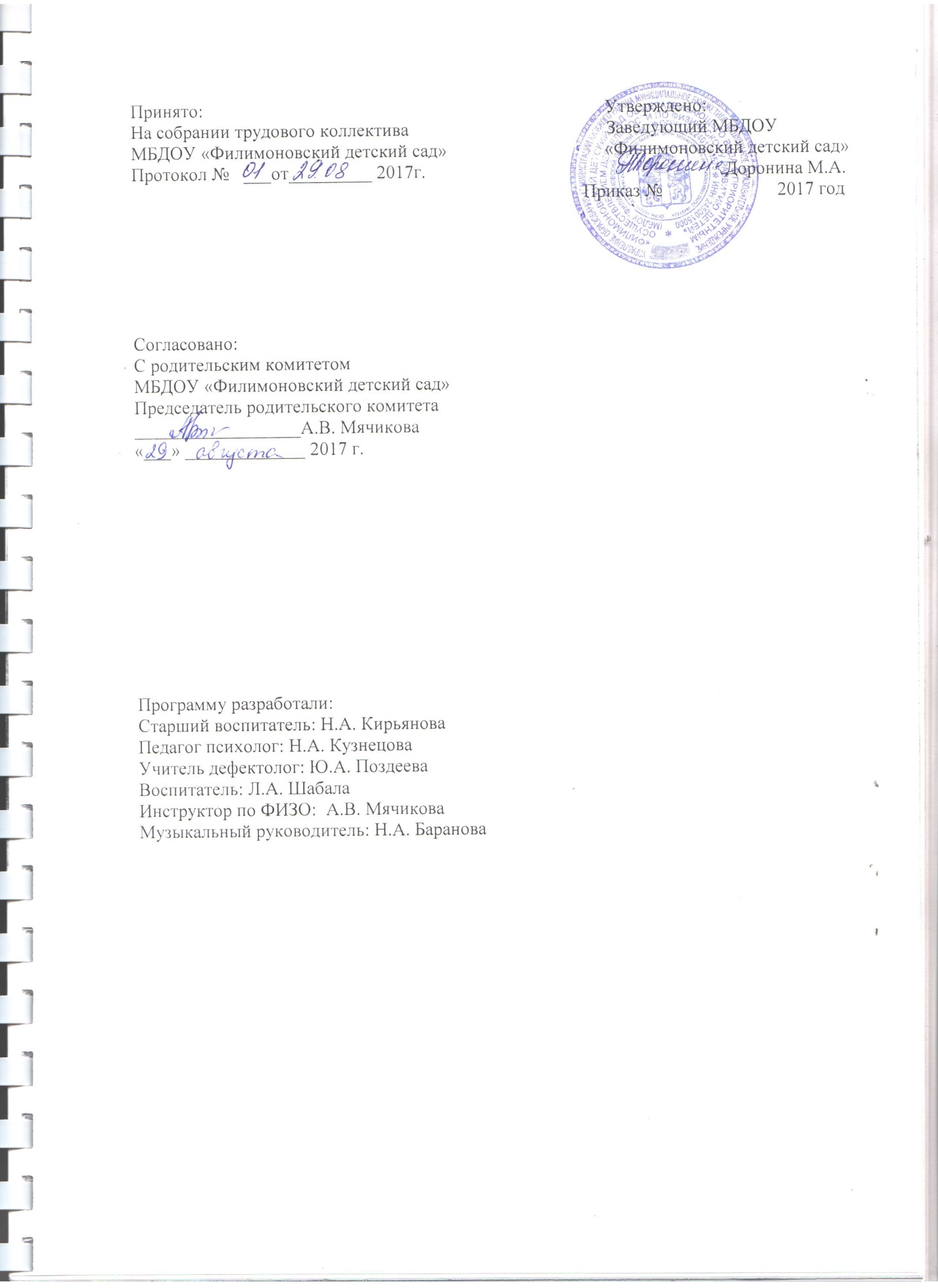 ВведениеНормативно - правовой  основой для разработки Адаптированной  образовательной программы МБДОУ «Филимоновский детский сад» для работы с детьми ЗПР служат:- Федеральный закон «Об образовании» 29.12.12 года № 273 (о коррекционном и инклюзивном образовании детей). http://docs.cntd.ru/document/499050217 - Приказ Минобрнауки России от 17.10.2013  № 1155 «Об утверждении федерального государственного стандарта дошкольного образования». http://dou14-vishera.ru/wp-content/uploads/2014/04/Приказ-Минобрнауки-России-от-17.10.2013-N-1155-Об-утверждении-федерального-государственного-стандарта-дошкольного-образования.pdf - Приказ Минобрнауки России от 30.08.2013 № 1014 «Об утверждении Порядка организации  и  осуществления  образовательной  деятельности  по  основным общеобразовательным  программам  -  образовательным  программам  дошкольного образования». http://legalacts.ru/doc/prikaz-minobrnauki-rossii-ot-30082013-n-1014/ - Приказ Министерства труда и социальной защиты РФ от 18 октября 2013 г. №544 н «Об утверждении профессионального стандарта «Педагог (педагогическая деятельность в сфере дошкольного, начального общего, основного общего, среднего общего образования) (воспитатель, учитель)». http://fgosvo.ru/uploadfiles/profstandart/01.001.pdf - Постановление Главного государственного санитарного врача РФ от 15.05.2013 № 26 «Об утверждении СанПин2.4.1. 3049 - 13 «Санитарно – эпидемиологические требования к устройству, содержанию и организации режима работы дошкольных образовательных организаций». http://docs.cntd.ru/document/499023522 -Методические  рекомендации для  педагогических работников дошкольных образовательных организаций и родителей детей дошкольного возраста (по организацииразвивающей предметно - пространственной среды в соответствии с ФГОС ДО). http://www.firo.ru/wp-content/uploads/2014/11/Met_rek_RPPS.pdf -Комментарии к ФГОС дошкольного образования Минобрнауки России от 20.02.14 года № 08 - 249. http://docs.cntd.ru/document/499090048 - Приказ об утверждении положения о психолого- медико – педагогической комиссии от 20 сентября 2013 года № 1082. http://legalacts.ru/doc/prikaz-minobrnauki-rossii-ot-20092013-n-1082/ - Конвенции о правах ребенка  (принята резолюцией 44\25 Генеральной ассамблеи ООН от 20 ноября 1989 года ). http://sc77.lipetsk.ru/documents/Konvenc_O_Pravah_Rebionka.pdf -Примерная основная образовательная программа дошкольного образования (протокол от 20 мая 2015 г. № 2/15 - Федеральное учебно - методическое объединения по общему образованию). http://mosmetod.ru/metodicheskoe-prostranstvo/doshkolnoe-obrazovanie/anonsy/primernaya-osnovnaya-obrazovatelnaya-programma-doshkolnogo-obrazovaniya.htm - Устав МБДОУ «Филимоновский детский сад общеразвивающего вида с приоритетным осуществлением деятельности по физическому направлению развития детей»  ..... http://филимоновский-дс.рф/dokumenty/ - ФЗ от 24.11.1995г. № 181-ФЗ «О Социальной защите инвалидов в Российской Федерации» http://www.consultant.ru/document/cons_doc_LAW_8559/ - Статья 2. Законодательство Российской Федерации о социальной защите инвалидов. http://www.consultant.ru/document/cons_doc_LAW_8559/811cf203f0728b302646e28f490eedc3d3d20cd0/ - ФЗ от 23.10.2003 г. № 132-ФЗ. «Реабилитация инвалидов».  https://normativ.kontur.ru/document?moduleId=1&documentId=66555 - ФЗ от 08.08.2001г. № 123-ФЗ. «Обеспечение жизнедеятельности инвалидов» https://normativ.kontur.ru/document?moduleId=1&documentId=222072 - Федеральный закон от 03.05.2012 №46- ФЗ «О ратификации Конвенции о правах инвалидов». http://edu.ifmo.ru/file/pages/207/konvenciyapoinvalidam.pdf - Указ Президента РФ от 01.06.2012 № 761 "О Национальной стратегии действий в интересах детей на 2012 - 2017 годы". http://www.kremlin.ru/acts/bank/35418 - «Закон № 181-ФЗ «О социальной защите инвалидов в Российской Федерации» . http://www.consultant.ru/document/cons_doc_LAW_8559/ - Приказа Минздравсоцразвития РФ от 04.08.2008 № 379н «Об утверждении форм индивидуальной программы реабилитации инвалида, индивидуальной программы реабилитации ребенка-инвалида, выдаваемых федеральными государственными учреждениями медико-социальной экспертизы, порядка их разработки и реализации». https://normativ.kontur.ru/document?moduleId=1&documentId=189041 - Письмо от7 июня 2013 года  N ИР -535/07.  О коррекционном и инклюзивном образовании детей.  http://docs.cntd.ru/document/499050217 Адаптированная образовательная программа дошкольного образования (далее - Программа) муниципального  бюджетного  дошкольного  образовательного  учреждения«Филимоновский детский сад» для работы с детьми ЗПР, является  нормативно-управленческим документом дошкольного учреждения,  характеризующая  специфику  содержания  образования, особенности  организации  образовательного  процесса,  характер  оказываемых коррекционных  образовательных услуг.Адаптированная образовательная программа муниципального бюджетного дошкольного образовательного учреждения «Филимоновский детский сад» для работы с детьми ЗПР, разработана на основе:- Основной образовательной программы муниципального бюджетного дошкольного образовательного учреждения «Филимоновский детский сад» - Федерального государственного образовательного стандарта дошкольного образования (Приказ № 1155 от 17 октября 2013 года) и с учетом: Программы дошкольных образовательных учреждений компенсирующего вида для детей с нарушением интеллекта «Коррекционно-развивающее обучение и воспитание. Екжанова Е.А, Е.А. Стребелева Е.А.  Программно-методических   материалов для подготовки к школе детей с задержкой психического развития (ЗПР). Шевченко С.Г.Программы воспитания и обучения дошкольников с интеллектуальной недостаточностью». Баряева Л.Б., Гаврилушкина О. П., Соколова Н. Д. Ступеньки развития. Ранняя диагностика и коррекция задержки психического развития у детей : учеб.-метод. пособие. Борякова, Н. ЮОрганизационно - правовая форма: муниципальное учреждениеТип: дошкольное образовательное учреждение.Вид: детский сад общеразвивающего вида.Статус юридического лица: муниципальныйЮридический адрес: 663620 Красноярский край, Канский район, село Филимоново, улицаНовая - 9.Адрес сайта детского сада: http://l.39161.ds.3535.ruАдрес электронной почты: fil_detskiy_sad@mail.ruУчредитель детского сада: Администрация Канского района (полномочия делегированы)МКУ «Управление образования администрации Канского района Красноярского края»Режим работы ДОУ: Пятидневная рабочая неделя, 10.5 часов с 7.30 - 18.00.Выходные - суббота, воскресенье, праздничные дни.Лицензия № 7126 - л серии 24Л01 , № 0000141 от 30 ноября 2012 года.Приложение  №1 к лицензии на осуществление образовательной деятельности от 30ноября 2012 года. № 7126 - л серии 24Л01 , № 0000141. От 17.04. 2015 года № 588 - 18-02.  Серия 24П01 № 00029931. ЦЕЛЕВОЙ РАЗДЕЛПояснительная запискаГеографическое положение ДОУ  можно охарактеризовать как с точки зрения круглогодичной транспортной доступности, а также близости к краевому центру, что может  способствовать  развитию  выгодных  торгово-экономических  связей  и межрегионального сотрудничества.Муниципальное  дошкольное  образовательное учреждение  «Филимоновский детский сад общеразвивающего вида»,  представляет собой два корпуса – отдельно стоящих , без теплого перехода, которые расположены в центре села Филимоново.Ближайшее окружение:- дом культуры «Современник»,-администрация сельского совета,-средняя общеобразовательная школа,- школа искусств,-военно - патриотический клуб «Барс»,-социальный приют,- филиал больницы.Основными помещениями детского сада являются групповые комнаты, имеется спортивно-музыкальный  зал,  методический  и  медицинские  кабинеты,  кабинеты педагога - психолога, учителя – логопеда, учителя – дефектолога,   инструктора по физической культуре музыкального руководителя, пищеблок.На прилегающей территории - озеленённые участки, оснащённые игровым оборудованием.Первый корпус детского сада открыт 16декабря 1961 года, 01 сентября 1984 года введён в эксплуатацию второй корпус.Общая проектная мощность - 8 групп (150 мест).Демографические измененияСнижение  рождаемости  и старение  общества  прогрессируют  во многих индустриально развитых странах. Эти факты изменяют отношения между полами и поколениями и побуждают образовательные системы сознательно и целенаправленно выстраивать комфортное совместное существование, диалог и общение поколений.Детский сад уделяет большое внимание созданию тесной связи между поколениями. Демографические изменения и миграция населения приводят к изменениямв комплектации групп дошкольной организации: появляются как переполненные группы,так и разновозрастные, компенсирующие. Детский сад создаёт качественные условия для всех групп, обеспечив равные возможности для обучения каждого ребенка вне зависимости от количественного состава и статуса его группы.Отличительные особенности программыПрограмма реализуется в течение всего времени пребывании воспитанников в детском саду.Программа реализуется на государственном языке Российской Федерации (ст.14.п.2 «Закон об Образовании № 273- ФЗ», http://zakon-ob-obrazovanii.ru   ФГОС ДО и. 1.9) http://bda-expert.com/2014/01/federalnyi-gosudarstvennyi-obrazovatelnvj standart doshkolnogo-obrazovaniva-minobrnauki/    Программа представляет собой модель процесса воспитания, обучения и коррекции детей, имеющих задержку психического развития, охватывающую все основные моменты их жизнедеятельности с учетом приоритетности видов детской деятельности в каждом возрастном периоде и обеспечивающую достижение воспитанниками физической и психологической готовности к школе. Программа определяет содержание и организацию воспитательно- образовательного процесса для детей с задержкой психического развития (далее – ЗПР) и направлена на создание в учреждении специальных условий воспитания, обучения, позволяющих учитывать особые образовательные потребности детей с ЗПР посредством индивидуализации и дифференциации образовательного процесса.При воспитании и обучении детей с ЗПР существует ряд проблем, обусловленных психофизическими особенностями: стойкое нарушение познавательной деятельности, недоразвитие высших познавательных функций, конкретность и поверхностность мышления, несформированность всех операций речевой деятельности, нарушение словесной регуляции поведения, незрелость эмоционально-волевой сферы, несформированность произвольности и целенаправленности всех видов деятельности, низкая работоспособность. Поэтому разработка коррекционной программы, учитывающей специфику воспитания и обучения таких детей нашего учреждения, является актуальной. Адаптированная программа рассчитана на детей с ЗПР в возрасте от 3 до 7 лет.  	 Программа включает три основных раздела: целевой, содержательный и организационный.   Целевой раздел включает в себя пояснительную записку и планируемые результаты освоения программы.Планируемые результаты освоения программы конкретизируют требования Стандарта к целевым ориентирам в обязательной части и части, формируемой участниками образовательных отношений, с особенностей развития детей с ограниченными возможностями здоровья.    Содержательный раздел представляет общее содержание Программы, обеспечивающее полноценное развитие личности детей и включает:а) описание образовательной деятельности в соответствии с направлениями развития ребенка, представленными в пяти образовательных областях.б) описание вариативных форм, способов, методов и средств реализации программы с учетом возрастных и индивидуальных особенностей воспитанников, специфики их образовательных потребностей и интересов;в) описание образовательной деятельности по профессиональной коррекции нарушений развития детей. 	  Организационный раздел содержит описание материально- технического обеспечения программы, обеспеченность методическими материалами и средствами обучения и воспитания, включает режим дня, особенности организации развивающей предметно-пространственной среды. Данная программа обеспечивает осуществление образовательного процесса в двух основных организационных моделях:-совместная деятельность педагога и ребенка (индивидуальная, подгрупповая);-максимально возможная самостоятельная деятельность ребенка.Часть программы, формируемая участниками образовательных отношений, включает приоритетные направления учреждения.Новизна программы заключается в следующем:-разработаны рабочие программы учителя-логопеда, педагога-психолога, педагога- дефектолога по работе с детьми ОВЗ, ЗПР   (Приложение);-составлен тематический план коррекционно-логопедической работы по преодолению фонетико-фонематического недоразвития и ОНР у детей 5-7 лет (Приложение);-составлен тематический план коррекционно-развивающей работы по развитию эмоционально-познавательной сферы, коммуникативных навыков, социализации детей дошкольного возраста (Приложение)-подобран комплекс диагностических методик, выявляющих отклонения в поведении и умственном развитии детей (Приложение);-подобран комплекс коррекционно-развивающих занятий по коррекции нарушений высших психических функций у детей с РДА (Приложение).-разработана программа психолого-педагогического сопровождения родителейДанная программа обеспечивает осуществление образовательного процесса в двух основных организационных моделях:-совместная деятельность педагога и ребенка (индивидуальная, подгрупповая);-максимально возможная самостоятельная деятельность ребенка.1.1. 1 Цель и задачи реализации программы ( cm. 64 ФЗ «Об образовании в Российской Федерации № 273 от 29.12.2012) http://zakon-ob-obrazovanii.ru  ;  ФГОС ДО (п.2.1, 2.3,  2.4)  http://bda-expert.сот/2014/01/feeleralnyj-gosuilarstvennyj-obrazovatelnyj-standart-doshkolnogo-obrazovaniya-minobrnauki/Цель программы:Способствовать развитию  личности ребёнка, открывающих возможности для его позитивной социализации, его личностного развития в различных видах общения и деятельности.  Развитию  инициативы  и  творческих  способностей  на  основе сотрудничества со взрослыми и сверстниками, с учётом их возрастных, индивидуальныхпсихологических и физиологических особенностей.Своевременное, соответствующее возрастным, половым, этническим особенностямдетей  дошкольного  возраста,  и  качественное,  обеспечивающее  достижение оптимального уровня, социально - коммуникативное развитие дошкольников с ЗПР.Оказание комплексной коррекционно –психолого -педагогической помощи и поддержки детей с ограниченными возможностями здоровья и их родителям (законным представителям); осуществление коррекции недостатков в физическом и психическом развитии детей с ограниченными возможностями здоровья;создание условий коррекционно-педагогической работы для всестороннего развития ребёнка с задержка психического развития в целях обогащения его социального опыта и гармоничного включения в коллектив сверстников.Основные задачи Программы:1.  Охрана и укрепление физического и психического здоровья детей, в том числе их эмоционального благополучия через внедрение в воспитательно – образовательный процесс здоровье сберегающих технологий. Включение в образовательный процесс детей старшего дошкольного возраста с ЗПР логоритмики.2.Обеспечение равных возможностей для полноценного развития каждого ребёнка в период дошкольного детства независимо от места жительства, пола, нации, языка, социального статуса, психофизиологических и других особенностей (в том числе ограниченных возможностей здоровья п. 1.6 ФГОС ДО), через функционирования  группы компенсирующей направленности для детей с ЗПР: разработку индивидуальной адаптированной программы. Создание условий для детей с ЗПР;-определение особенностей организации образовательного процесса в соответствии с индивидуальными возможностями каждого ребёнка, структурой нарушения развития и степенью выраженности (в соответствии с рекомендациями психолого -медико-педагогической комиссии);-учет особых образовательных потребностей детей с ЗПР при освоении ими образовательной программы;-осуществление индивидуально-ориентированную и социально- психолого педагогическую, коррекционно-логопедическую помощь детям с ЗПР с учётом особенностей психического и физического развития, индивидуальных особенностей детей (в соответствии с рекомендациями психолого-медико-педагогической комиссии);-разработать и реализовать индивидуальные образовательные маршруты;-развитие  коммуникативных  компетенций, форм и навыков конструктивного личностного общения со сверстниками;-реализовать комплексную систему мероприятий по социальной адаптации и интеграции детей с ЗПР.3. Обеспечение преемственности целей, задач и содержания образования, реализуемых в рамках образовательных программ (для детей ЗПР)  различных уровней (далее - преемственность основных образовательных программ дошкольного и начального общего образования), через организацию  сетевого взаимодействия  проведение совместных мероприятий.4.  Создание благоприятных условий развития детей в соответствии с их возрастными и индивидуальными особенностями и склонностями, развития способностей и творческого потенциала каждого ребенка как субъекта отношений с самим собой, другими детьми, взрослыми и миром.5. Объединения обучения и воспитания в целостный образовательный процесс на основе духовно-нравственных и социокультурных ценностей и принятых в обществе правил и норм поведения в интересах человека, семьи, общества. Создание условий для приобщения детей к истории и культуре родного села. Красноярского края через реализацию парциальной программы «Мой край»: включение в воспитательно - образовательный процесс парциальной программы «Дорогою добра».6.  Формирование общей культуры личности детей с ЗПР, в том числе, ценностей здорового образа жизни, развитие их социальных, нравственных, эстетических, интеллектуальных,  физических  качеств,  инициативности,  самостоятельности  и ответственности ребенка, формирование предпосылок учебной деятельности.7. Обеспечение  вариативности  и  разнообразия  содержания Адаптированной  программы  и организационных форм дошкольного образования, возможности формирования программ различной направленности с учетом образовательных потребностей, способностей и состояния здоровья детей через включение портальных программ О.П. Радыновой «Музыкальные шедевры»: И. Лыковой «Цветные ладошки»8. Формирование социокультурной среды дошкольного детства, соответствующей возрастным, индивидуальным психологическим и физиологическим особенностям детей с ЗПР. Объединяющей семью, в которой ребёнок приобретает свой главный опыт жизни и деятельности, и все институты внесемейного образования в целях разностороннего и полноценного развития детей, через новые формы работы с семьёй.9. Обеспечение  психолого-педагогической  поддержки  семьи  и  повышения компетентности родителей (законных представителей) в вопросах медицинских, социальных, правовых, развития и образования, охраны и укрепления здоровья детей - через организацию и проведение семинаров, мастер - классов: методических дней: дней открытых дверей: включение родителей в образовательный процесс ДОУ.В соответствии с Законом РФ и Федеральным государственным образовательным стандартом дошкольного образования квалифицированная коррекция недостатков в физическом и (или) психическом развитии детей с ограниченными возможностями может осуществляться в форме инклюзивного образования.Для коррекционной работы с детьми, имеющими задержку психического развития осваивающими Основную образовательную  программу ДОУ совместно, в компенсирующей группе создаются условия в соответствии с перечнем и планом реализации индивидуально ориентированных коррекционных мероприятий, обеспечивающих удовлетворение особых образовательных потребностей детей с ОВЗ.Основной формой работы учителя-логопеда, педагога-психолога, учителя-дефектолога с ребенком, имеющим задержку психического развития и посещающим группу компенсирующей направленности, являются индивидуальные занятия, которые проводятся 1- 2раза в неделю. Проводятся подгрупповые занятия. Специалисты дошкольного учреждения осуществляют информационно-просветительскую деятельность среди педагогов группы и родителей, подключая последних к коррекционно-развивающейдеятельности, обучая их педагогическим технологиям сотрудничества со своим ребенком. Предусматривается подключение родителей к участию в интегрированных занятиях, присутствие родителей на индивидуальных занятиях с их ребенком, обязательное консультирование родителей специалистами.Коррекционная работа и инклюзивное образование направлены на:- обеспечение коррекции нарушений развития различных категорий детей с ограниченными возможностями здоровья, оказание им квалифицированной помощи в освоении Программы;- освоение детьми с ограниченными возможностями здоровья Программы, их разностороннее развитие с учетом возрастных и индивидуальных особенностей и особых образовательных потребностей, социальной адаптации 1.1.2 Принципы формирования Программы  (п.1.2; 1.4 ФГОС ДО) http://bda-expert.com/2014/01/federalnyj-gosudarstvennvj-obrazovatelnyj-standart- doshkolnogo-ohrazovaniva-minobrnauki/ Подходы к формированию Программы.• Деятельностный подход к развитию ребёнка и организации образовательного процесса ( А.Н. Леонтьев, С.Л. Рубенштейн, А.В. Запорожец, П.Я. Гальперин, В.В. Давыдов)• Личностно - ориентированный подход является ведущим в организации учебно- воспитательного процесс1.1.3 Основные направления коррекционно-развивающей работы.1. Диагностическая работа включает:-выявление особых образовательных потребностей детей с ограниченными возможностями здоровья при освоении основной образовательной программы;-проведение комплексной социально -психолого-педагогической диагностики нарушений в психическом и физическом развитии детей с ограниченными возможностями здоровья;- определение уровня актуального и зоны ближайшего развития ребенка с ограниченными возможностями здоровья, выявление его резервных возможностей;- изучение развития познавательной, речевой, эмоционально-волевой сфер и личностных особенностей детей;- изучение социальной ситуации развития и условий семейного воспитания ребёнка;- изучение адаптивных возможностей и уровня социализации ребенка с ограниченными возможностями здоровья;- системный разносторонний контроль за уровнем и динамикой развития ребенка с ограниченными возможностями здоровья (мониторинг динамики развития, успешности освоения образовательных областей).2. Коррекционно-развивающая работа включает:- реализацию комплексного индивидуально-ориентированного социально-психолого-педагогического сопровождения в условиях воспитательно-образовательного процесса детей с ограниченными возможностями здоровья с учётом особенностей психофизического развития;- выбор оптимальных для развития ребенка с ограниченными возможностями здоровья коррекционных программ, методик, методов и приемов обучения и воспитания в соответствии с его особыми образовательными потребностями;- организацию и проведение индивидуальных и групповых коррекционноразвивающих, коррекционно-логопедических занятий, необходимых для преодоления нарушений в речевом и психическом развитии;- коррекцию и развитие высших психических функций, эмоционально- волевой, познавательной и речевой сфер;-  формирование способов регуляции поведения и эмоциональных состояний;- развитие форм и навыков личностного общения в группе сверстников, коммуникативной компетенции.3. Консультативная работа включает:- выработку совместных обоснованных рекомендаций по основным направлениям работы с детьми с ограниченными возможностями здоровья, единых для всех участников воспитательно-образовательного процесса;- консультирование специалистами педагогов по выбору индивидуально ориентированных методов и приёмов работы с детьми с ограниченными возможностями здоровья;- консультативную помощь семье в вопросах выбора стратегии воспитания и приёмов коррекционного обучения и воспитания ребёнка с ограниченными возможностями здоровья.4. Информационно-просветительская работа предусматривает:- информационную поддержку образовательной деятельности детей с особыми образовательными потребностями, их родителей (законных представителей), педагогических работников;- различные формы просветительской деятельности (лекции, беседы, информационные стенды, печатные материалы), направленные на разъяснение участникам образовательного процесса - родителям (законным представителям), педагогическим работникам - вопросов, связанных с особенностями;- образовательного процесса и сопровождения детей с ограниченными возможностями здоровья;- проведение тематических выступлений, обучающих семинаров для педагогов и родителей (законных представителей) по разъяснению индивидуально особенностей различных категорий детей с ограниченными возможностями здоровья.1.1.4 Значимые для разработки и реализации Программы характеристики, в том числе характеристики возрастных и индивидуальных особенностей развития детей дошкольного возраста, в том числе для детей с ОВЗ.Характеристика детей с задержкой психического развитияИсследования по проблеме воспитания детей с ЗПР проводились специалистами ТПМПК: врачом -психиатром, врачом–педиатром, врачом неврологом, учителем-логопедом, педагогом- психологом, учителем  дефектологом, социальным педагогом. По итогам комиссии была выявлена особая категория – детей с временной задержкой психического развития. Это контингент детей с трудностями в обучении, по сформированности ряда психических функций (недостаточности общего запаса знаний об окружающем, ограниченности представлений, необходимых для усвоения различных учебных предметов, незрелости мышления) находясь как бы на ранней возрастной ступени развития. Одним из ведущих признаков этого состояния является незрелость эмоционально-волевой сферы, из-за чего такие дети в шестилетнем возрасте не способны к длительным (в течение 30 35 мин.) волевым усилиям и сосредоточенности. При этом достаточная сообразительность в пределах имеющихся знаний и способность к принятию помощи свидетельствуют против олигофренической структуры дефекта.    Первая клиническая классификация предложена Т.А.Власовой и М.С.Певзнер. По их мнению, при первом варианте нарушения проявляются, прежде всего, в формировании эмоционально-волевой сферы и личности вследствие психического инфантилизма, при втором варианте преимущественные нарушения познавательной деятельности, которые являются следствием стойких астенических и особенно цереброастенических состояний.Клиническая систематика ЗПРКлиническая систематика ЗПР построена по этиопатогенетическому принципу (автор - К.С.Лебединская):1. ЗПР конституционального происхождения.2. ЗПР соматического происхождения.3. ЗПР психогенного происхождения.4. ЗПР церебрально-органического происхождения.  1. ЗПР конституционального происхождения.Речь идет о так называемом гармоническом инфантилизме (неосложненном психическом и психофизическом инфантилизме), при котором эмоционально-волевая сфера находится как бы на ранней ступени развития, во многом напоминающая нормальную структуру эмоционального склада детей более младшего возраста. Характерны преобладания эмоциональной мотивации поведения, повышенный фон настроения, непосредственность и яркость эмоций при их поверхностности и нестойкости, легкая внушаемость. Затруднения в обучении объясняются незрелостью мотивационной сферы и личности в целом, преобладанием игровых интересов. Часто инфантильный тип телосложения сочетается с чертами эмоционально-волевой незрелости. Все это позволяет предположить преимущественно врожденно-конституциональную этиологию этого типа инфантилизма.   2. ЗПР соматогенного происхождения.Этот тип аномалии развития обусловлен длительной соматической недостаточностью различного генеза: хроническими инфекциями, аллергическими состояниями, врожденными и приобретенными пороками развития соматической сферы, в первую очередь, жизненно важных органов. Значительная роль в замедлении темпа психического развития этих детей принадлежит стойкой астении, снижающей не только общий, но и психический тонус. Нередко имеет место и задержка эмоционального развития – соматогенный инфантилизм, обусловленный рядом невротических наслоений – неуверенностью, боязливостью, капризностью, связанными с ощущением своей неполноценности, иногда индуцированными режимом определенных ограничений и запретов, в котором находится соматически ослабленный и больной ребенок.  3. ЗПР психогенного происхождения.Этот тип ЗПР связан с неблагоприятными условиями воспитания, препятствующими правильному формированию личности ребенка. Социальный генез этой аномалии не исключает ее патологического характера. Как известно, неблагоприятные средовые условия, рано возникшие, длительно действующие и оказывающие травмирующее влияние на психику ребенка, могут привести к стойким сдвигам его нервно- психической сферы, нарушению сначала вегетативных функций, а затем и психического, в первую очередь, эмоционального развития. В таких случаях речь идет о патологическом (аномальном) развитии личности. ЗПР психогенного происхождения следует отличать от явлений педагогической запущенности, не представляющей собой патологического явления, а заключающейся в ограниченных дефицитом знаниях и умениях вследствие недостатка интеллектуальной информации. ЗПР психогенного происхождения наблюдается, прежде всего, при аномальном развитии личности по типу психической неустойчивости. Чаще всего эта задержка обусловлена явлениями гипоопеки – условием безнадзорности, при которых у ребенка не воспитывается чувство долга и ответственности, формы поведения связаны с активным торможением аффекта. Не стимулируется развитие познавательной деятельности, интеллектуальных интересов и установок. Вариант аномального развития личности по типу кумира семьи обусловлен наоборот – гиперопекой – изнеживающим воспитанием, при котором ребенку не прививаются черты самостоятельности, инициативности, ответственности. Для этого инфантилизма, наряду с малой способностью к волевому усилию, характерны черты эгоцентризма, нелюбовь к труду, установка на постоянную помощь и опеку. Вариант патологического развития личности по невротическому типу, чаще наблюдается у детей, в семьях которых имеют место грубость, жестокость, деспотичность, агрессия к ребенку или другим членам семьи. В такой обстановке формируется личность робкая, боязливая, эмоциональная незрелость которой проявляется в недостаточной самостоятельности, нерешительности, малой активности и инициативе.4. ЗПР церебрально-органического происхождения. Этот тип занимает основное место в данной полиморфной аномалии развития. Он встречается чаще, нередко обладает большой стойкостью и выраженностью нарушений как в эмоционально-волевой сфере, так и в познавательной деятельности. Изучение анамнеза в большинстве случаев показывает наличие грубой органической недостаточности нервной системы, чаще резидуального характера. Это патология беременности (тяжелые токсикозы, инфекции, интоксикации и травмы), несовместимость крови матери и плода по резус- фактору, недоношенность, асфиксия и травмы в родах, постнатальные нейроинфекции, токсикодистрофирующие заболевания первых лет жизни; причем, 70% - падает на внутриутробную патологию, 30% - на раннюю постнатальную патологию.    	Характерно запаздывание начала ходьбы, речи, этапов формирования игровой деятельности. В соматическом состоянии, наряду с частыми признаками задержки физического развития (недоразвитие роста, мускулатуры, недостаточность мышечного тонуса) нередко наблюдается общая гипотрофия, что не исключает патогенетической роли нарушений вегетативной регуляции трофических и иммунологических функций; могут наблюдаться различные виды диспластичности телосложения.   	Достаточно часто встречаются нарушения электрической активности мозга: от 30% по Д.Г. Саттерфиль, М.Е. Даусону, до 50% - 55%. Отмечается отсутствие альфа-ритма, преобладание генерализованных медленных волн тета- и дельта-диапазона. Исследование зрительных потенциалов выявляет незрелость коры головного мозга, которая наиболее выражена в ее лобных отделах, и, особенно, в ее левом полушарии. Имеются указания на несформированность, незрелость системы сенсорного анализа высших интегрированных центров, и, следовательно, незрелость мозга, в первую очередь, его корковых отделов, нередко сочетающаяся с признаками локального поражения мозговых структур. В формировании ЗПР церебрально-органического генеза значительная роль принадлежит и нарушениям познавательной деятельности, обусловленным недостаточностью памяти, внимания, инертностью психических процессов, их медлительностью и пониженной переключаемостью. У детей с ЗПР церебрально-органического генеза, как правило, наблюдается ряд энцефалопатических расстройств.1. Церебрастенические явления, и, в первую очередь, истощаемость ЦНС. К ним относятся нарушение интеллектуальной работоспособности с падением по мере утомления способности к запоминанию, концентрации внимания, нарастание психической медлительности, эмоционального расстройства с феноменом "раздражительной слабости": ранимостью, тормозимостью, слезливостью, либо раздражительностью, возбудимостью, двигательными расстройствами, моторной расторможенностью.2. Неврозоподобные явления, патогенетически связанные с церебрастенической почвой: тревожность; склонность к страху, боязнь темноты; одиночества; тикозные гиперкинезы (навязчивые движения, связанные с мышечной дистонией); заикание; энурез.3.Синдром психомоторной возбудимости чаще наблюдается у мальчиков: аффективная и общая двигательная расторможенность, отвлекаемость, суетливость.4.Аффективные нарушения появляются в немотивированных колебаниях настроения церебрально-органического регистра.5.Психопатоподобные нарушения: сочетание двигательной расторможенности, снижения интереса к интеллектуальной деятельности с отрицательным отношением к учебе, иногда расторможенностью влечений (склонность к побегам, воровству, лживости, онанизму и т.п.).6.Эпилептиформные нарушения – различные виды судорожных припадков и других нервно-психических пароксизмов.7. Апатико-адинамические расстройства снижение инициативы и побуждений в интеллектуальной деятельности, выраженная эмоциональная вялость и двигательная заторможенность.    	 В зависимости от преобладания в клинической картине явлений либо эмоционально-волевой незрелости, либо нарушений познавательной деятельности ЗПР церебрального генеза можно условно разделить на два основных варианта:1.Органический инфантилизм, как правило, представляет собой более легкую форму ЗПР церебрально-органического генеза (с преобладанием энцефалопатических расстройств, дефицитностью отдельных корковых и подкорковых функций).2. ЗПР с преобладанием функциональных нарушений познавательной деятельности.    Данный вид требует отграничений от олигофрении. Клиническая картина определяется, с одной стороны, тотальностью недоразвития всех психических функций, а с другой – иерархичностью их недостаточности в виде небольшого нарушения высших форм познавательных процессов – способностей к абстрагированию, обобщению, отвлечению, то при ЗПР наблюдается не тотальность, а парциальность, мозаичность нарушений различных компонентов познавательной деятельности. Нарушения познавательной деятельности, в основном, носят вторичный характер и наиболее часто сочетаются с психической истощаемостью. В то же время потенциальные возможности высших форм мыслительной деятельности – общение, абстрагирование у детей с ЗПР значительно выше, чем при олигофрении. Дети этой категории способны принимать и использовать предложенную помощь.Общая психолого-педагогическая характеристика детей с задержкой психического развития (Приложение №1)Основные линии развития ребенка с ЗПР: - совершенствование общей моторики, -развитие тонкой ручной моторики и зрительно-двигательной координации, произвольного внимания,- формирование систем сенсорных эталонов, опосредованного запоминания, зрительной ориентировки в пространстве, - эмоционального контроля, -совершенствование наглядно- образного мышления, - мыслительных операций словесно-логического уровня, развитие связной речи, коммуникативной функции речи, продуктивной деятельности, норм поведения, -соподчинения мотивов, воли, познавательной активности.Вышеназванные линии развития не одинаковы, как по своей природе, так и по своей роли в психическом и социальном развитии ребенка. Каждая из них включается на разных временных этапах развития ребенка и у каждой свой психологический смысл. Однако все они задают тон психофизическому, личностному и социальному развитию ребенка, поэтому при организации коррекционно-развивающей работы с детьми, имеющими задержку психического развития, важен их учет. На основании вышеперечисленного определяются образовательные потребности детей с ЗПР.    	Во-первых, необходимо учитывать, что ребенок с отклонениями в развитии не может продуктивно развиваться без специально организованной и постоянно поддерживаемой взрослыми ситуации успеха. Для ребенка с ЗПР данная ситуация жизненно необходима. Взрослому нужно постоянно создавать психолого-педагогические условия, при которых ребенок сможет перенести усвоенные способы и навыки в новую или по-новому осмысленную ситуацию. Это замечание относится не только к предметно- практическому миру ребенка, но и к формируемым навыкам межличностного взаимодействия.    	Во-вторых, необходимо учитывать потребности ребенка с ЗПР в общении со сверстниками. Эти психологические потребности могут быть реализованы в условиях коллектива сверстников. Поэтому при работе с детьми данной категории индивидуальная работа должна вестись параллельно с коллективными видами деятельности.В МБДОУ сформировано 8 групп для детей дошкольного возраста.  В ДОУ функционирует одна  группа компенсирующей направленности,  в которую принимаются дети в возрасте от 5 до 7 лет при наличии заключения Районного ПМПк, соответствующих условий, проживающих в селе Филимоново, Красный маяк, Польное, Крутая горка.Приём осуществляется заведующим по направлению Управления образования Канского района на основании медицинской справки о состоянии здоровья ребёнка, ПМПК.Группа  комплектуются как по одновозрастному, так и по разновозрастному принципу, в соответствии с современными психолого - педагогическими и медицинскими рекомендациями.Количественный состав группы и наполняемость группы в ДОУ устанавливается всоответствии с СанПин  от 10 до 12 человек, в зависимости от показаний.Для успешной реализации Адаптированной Программы возрастной состав групп принципиального значения не имеет. Она одинаково эффективна как в одновозрастной, так и  в разновозрастной группе с типичным  развитием детей  с инклюзией, а также   детей с  ограниченными возможностями развития.Адаптированная Программа предусматривает возможность гибкой организации образовательной (коррекционной ) работы.  Такая  организационная  форма  обладает рядом преимуществ в плане возможностей реализации индивидуальных траекторий развития детей.Компенсирующую группу ДОО посещают  дети:ЗПР -                  человек1.1.5 Планирование работы с детьми с ЗПР   	Комплексное психолого-педагогическое обследование ребенка - необходимое условие проведения коррекционной работы с задержкой психического развития. Первичное обследование проводится в начале учебного года. В нем участвуют все специалисты, работающие с группой воспитанников. На основе обследования составляется индивидуальный маршрут ребенка. В процессе обследования педагоги используют разнообразные методы и методики, которые позволят им получить необходимую и адекватную информацию о ребенке с ЗПР.   Коррекционная работа в образовательном процессе протекает в ходе организованной образовательной деятельности, которую осуществляют все педагоги, работающие с группой воспитанников. Проводятся :индивидуальные и подгрупповые игровые коррекционно- развивающие занятия;комплексные коррекционно-развивающие занятия с включением детей в разные виды деятельности и с участием разных специалистов;индивидуальные и подгрупповые коррекционно-развивающие занятия с использованием игр с водой и песком, театрализованной игры, музыки и движения;индивидуальные и подгрупповые свободные игры и занятия с детьми основанные на конструктивной, изобразительной, музыкальной, трудовой и др. деятельности детей.Вся деятельность планируется в системе и находит отражение в следующих документах:перспективный комплексно-тематический план коррекционно- образовательной деятельности учителя-логопеда, педагога-психолога и воспитателей с группой воспитанников;план коррекционно-образовательной деятельности с подгруппами;план индивидуальной коррекционно-образовательной деятельности с каждым воспитанником группы;план работы по взаимодействию с семьями.Основная коррекционная работа с дошкольниками с ЗПР осуществляется в образовательном процессе, поэтому особое значение приобретают средства, которые применяются в его организации и придают ей определенное своеобразие. К ним относятся: индивидуальный и дифференцированный подход (индивидуализация и дифференциация образовательной деятельности);активность и самостоятельность ребенка в образовательном процессе;сниженный темп обучения; структурная простота содержания;повторность в обучении.  	Индивидуальный и дифференцированный подход в обучении детей в дошкольном учреждении осуществляется через широкое использование индивидуальных и групповых форм его организации, которые обеспечивают возможность реализации индивидуальных коррекционно-образовательных программ, разрабатываемых для каждого ребенка. 	 Индивидуальные занятия проводят с детьми все специалисты, однако особую роль в реализации программного содержания психолого- педагогической работы играет индивидуальная работа, которую проводит педагог-психолог. Выбор содержания осуществляется таким образом, чтобыобеспечивать не только формирование конкретных умений и навыков у умственно отсталого дошкольника, но и личностных качеств и навыков нормативного поведения. Каждое индивидуальное занятие проводится в форме игры, с которой могут сочетаться и другие виды деятельности, например, рисование, конструирование, музыкальная деятельность и др.  	 В процессе организации педагогами совместной деятельности с детьми коррекционно-развивающая работа организуется на основе использования всех видов игр, конструирования, рисования, лепки, музыкальной и трудовой деятельности. Такая деятельность стимулирует развитие двигательного, эмоционального и познавательного компонентов личности, позволяет целенаправленно активизировать психомоторное развитие ребенка в этих направлениях.  	 Недоразвитие речи разной степени выраженности, имеющее место при ЗПР, существенным образом затрудняет процесс общего развития ребенка. В связи с этим большое значение приобретает организация логопедического сопровождения ребенка, т.е. оказание ему специализированной квалифицированной коррекционную помощи, которая существенно дополняет несколько в другом аспекте ту работу по развитию речи, которую проводят в рамках реализации программного содержания учитель-логопед, воспитатели и другие специалисты. Логопедическое сопровождение осуществляется в форме индивидуальных занятий с детьми. В процессе занятий используются современные методы и приемы логопедической работы с детьми дошкольного возраста.    Психологическое сопровождение представляет собой комплекс мер, обеспечивающих создание благоприятных условий для активизации личностного развития ребенка с интеллектуальной недостаточностью.   Психологическое сопровождение осуществляет педагог-психолог, который проводит работу по следующим направлениям:проведение диагностического обследования: интеллектуального развития; зрительного восприятия; ориентировочный невербальный тест готовности к школе; психических процессов памяти, внимания, мышления; развития эмоционально-волевой сферы и поведения; развития общения со взрослыми и сверстниками; личностного развития;организация адаптации детей к условиям дошкольного учреждения в форме присутствия и сопровождения режимных моментов, занятий педагогов группы, участие в педагогическом обследовании;проведение индивидуальных и групповых коррекционно- развивающих занятий с детьми по развитию когнитивной, двигательной и эмоционально-волевой сферы, коммуникативной деятельности и по подготовке к школе на основе использования разных видов игр с использованием современных психо-коррекционных методик и технологий (игры с водой и песком, игры с театральной куклой, «игры шумелки» и др.).1.1.6. Планируемые результаты освоения Программы  (ФГОС ДО п.4.1)  http://bda-expert.com/2014/01/federalnyj-gosudarstvennyj-obrazovatelnyj-standartdoshkolnogo-obrazovaniya-minobmauki / Конкретизация требований к планируемым результатам освоения Программыс учётом возрастных возможностей детей (смотреть Приложение к Программе № 2)1.1.7 Целевые ориентиры освоения программы детьми с ЗПРРечевое развитие- обладает мотивацией к школьному обучению;- усваивает значения новых слов на основе углубленных знаний о предметах и явлениях окружающего мира;- составляет различные виды описательных рассказов, текстов (с помощью взрослого);- владеет простыми формами фонематического анализа, способен осуществлять сложные формы фонематического анализа (с постепенным переводом речевых умений во внутренний план), осуществляет операции фонематического синтеза;- знает печатные буквы (без употребления алфавитных названий), умеет их воспроизводить;- правильно произносит звуки (в соответствии с онтогенезом).Социально-коммуникативное развитие- владеет основными продуктивной деятельности, проявляет самостоятельность в разных видах деятельности: в игре, общении, конструировании и др.;- участвует в коллективном создании замысла в игре и на занятиях;- пытается регулировать свое поведение в соответствии с усвоенными нормами и правилами, проявляет кооперативные умения в процессе игры, соблюдая отношения партнерства, взаимопомощи, взаимной поддержки.Познавательное развитие- обладает сформированными представления о форме, величине, пространственных отношениях элементов конструкции, умеет отражать их в речи;- использует в процессе продуктивной деятельности все виды словесной регуляции: словесного отчета, словесного сопровождения и словесного планирования деятельности;- воссоздает целостный образ объекта из разрезных предметных и сюжетных картинок, сборно-разборных игрушек, иллюстрированных кубиков и пазлов; -моделирует различные действия, направленные на воспроизведение величины, формы предметов, протяженности, удаленности с помощью пантомимических, знаково-символических графических и других средств на основе предварительного тактильного и зрительного обследования предметов и их моделей;- владеет элементарными математическими представлениями: количество в пределах десяти, знает цифры 0, 1-9 в правильном и зеркальном (перевернутом) изображении, среди наложенных друг на друга изображений, соотносит их с количеством предметов; решает простые арифметические задачи устно, используя при необходимости в качестве счетного материала символические изображения (палочки, геометрические фигуры);Художественно-эстетическое развитие- стремится к использованию различных средств и материалов в процессе изобразительной деятельности (краски, карандаши, волоконные карандаши, восковые мелки, пастель, фломастеры, цветной мел для рисования, пластилин, цветное и обычное тесто для лепки, различные виды бумаги, ткани для аппликации и т. д.);- владеет разными способами вырезания (из бумаги, сложенной гармошкой, сложенной вдвое и т.п.);- эмоционально откликается на воздействие художественного образа, понимает содержание произведений и выражает свои чувства и эмоции с помощью творческих рассказов;- воспринимает музыку, художественную литературу, фольклор;- сопереживает персонажам художественных произведений.Физическое развитиеРебенок к семи годам:• получает удовольствие и радость от движения, у него развивается мотивация к занятиямспортом, активному и здоровому образу жизни;• проявляет интерес к новым движениям и двигательным задачам;• радуется от совместных подвижных, командных игр (социально-коммуникативное развитие);• приобретает разнообразный двигательный опыт: балансируя, лазая, бегая или раскачиваясь,  развивает  у себя  чувство  баланса,  равновесия  и совершенствует координацию своих мышц;• начинает лучше чувствовать свое тело и учится контролировать свои движения, оценивать свои силы, умения и возможности;• осваивает разнообразные двигательные навыки, овладевает основными движениями и управляет ими;• развивает физические качества — силу, ловкость, быстроту, координацию, реакцию, ориентировку в пространстве, ритм, равновесие.Вариативная часть. (Смотреть в ООП ДОУ http://филимоновский-дс.рф/obrazovanie/ )1.1.8 Описание системы мониторинга качества образовательной и коррекционной  деятельности по Адаптированной  Программе ДОУ для детей с ЗПР Программой предусмотрены следующие уровни системы оценки качества:•  диагностика развития ребенка, используемая как профессиональный инструмент педагога с целью получения обратной связи от собственных педагогических действий и планирования дальнейшей индивидуальной работы с детьми по Адаптированной Программе;•  внутренняя оценка, самооценка Организации;•  внешняя оценка Организации, в том числе независимая профессиональная и общественная оценка.На уровне образовательной организации система оценки качества реализации Адаптированной Программы решает задачи:•  повышения качества реализации Адаптированной программы дошкольного образования;•  реализации требований Стандарта к структуре, условиям и целевым ориентирам Адаптированной  программы дошкольной организации;•  обеспечения объективной экспертизы деятельности Организации в процессе оценки качества Адаптированной программы дошкольного образования;• задания ориентиров педагогам в их профессиональной деятельности и перспектив развития самой Организации;•  создания оснований преемственности между дошкольным и начальным общим образованием.Как следует из ФГОС ДО, целевые ориентиры не могут служить непосредственнымоснованием при решении управленческих задач, включая:• аттестацию педагогических кадров;• оценку качества образования;• оценку как итогового, так и промежуточного уровня развития детей, в том числе в рамках мониторинга (в том числе в форме тестирования, с использованием методов,  основанных  на  наблюдении,  или  иных  методов  измерения результативности детей);• оценку выполнения муниципального (государственного) задания посредством их включения в показатели качества выполнения задания;• распределение стимулирующего фонда оплаты труда работников Организации.В  основу разработки  содержания  комплексного  психолого-педагогического обследования детей положены следующие требования (оценка индивидуального развития детей п.3.2.3 ФГОС ДО) :1.  Научная обоснованность системы комплексного диагностического обследования (предлагаемые методы педагогической диагностики научно обоснованы и соответствуютосновным положениям возрастной психологии, дошкольной педагогики, физиологии и т.д.)2.  Тесная связь диагностики с образовательной программой дошкольной организации (измеряем только то, что развиваем с помощью ОП). Поскольку за основу педагогической диагностики взяты требования ФГОС (п.4.3;), то ее можно использовать всем ДОО.3.  В  соответствии  с  ФГОС  конечной  целью  педагогической  диагностики (Комментарии  Минобрнауки  к разделу III п.3.2.3. ФГОС ДО) является индивидуализацияобразовательного процесса и оптимизация работы с  группой.  Поэтому  после педагогической диагностики необходимо разрабатывать индивидуальные образовательные маршруты, индивидуальные рекомендации педагогам по каждому ребенку, продумать дифференцированный подход.4.  Учет возрастных особенностей и зоны ближайшего развития ребенка при построении диагностических заданий.5. Экономичность обследования, обеспечиваемая включением в диагностический комплекс только тех методов, применение которых позволяет получить необходимый объем информации и не приводит к переутомлению ребенка в ходе обследования.6. Контроль за эффективностью деятельности педагога, которая может включать и педагогическую оценку, может проводиться в процессе независимой оценки качества образования в Организации (подпункт 4 п.1.7 ФГОС ДО; ст.95 ФЗ «Об образовании в Российской Федерации № 273 от 29.12.2012).7.  Психологическую  диагностику  (выявление  и  изучение  индивидуально  - психологических  особенностей  детей)  проводят  по  мере  необходимости квалифицированные специалисты - педагоги психологи. Её результаты используются дляквалифицированной коррекции развития детей. Для участия ребёнка в психологическойдиагностике в обязательном порядке требуется согласие его родителей (законных представителей) согласно п.3.2.3. ФГОС ДО.Система мониторинга достижения детьми планируемых результатов.Система мониторинга достижения детьми планируемых результатов освоенияАдаптированной Программы обеспечивает комплексный подход к оценке итоговых и промежуточных результатов, позволяет осуществлять оценку динамики достижений детей.  Описание системы мониторинга включает объект мониторинга, содержание,  формы и его периодичность.Объектом  мониторинга  являются  интегративные  качества.  Содержанием мониторинга является  проявление интегративных качеств ребенка в соответствии с возрастными и индивидуальными особенностями.  Показатели  целевых ориентиров заданы в п 4.6 Федерального государственного образовательного стандарта дошкольного образования .Периодичность мониторинга достижений детей - не реже двух раз в год. Мониторинг уровня развития детей  с  ЗПР Реализация Адаптированной Программы предполагает оценку индивидуального развития детей. Такая оценка производится педагогическим работником в рамках педагогической и психологической  диагностики (оценки индивидуального развития детей дошкольного возраста, связанной с оценкой эффективности педагогических и коррекционных действий и лежащей в основе их дальнейшего планирования).Педагогическая и психологическая  диагностика проводится в ходе наблюдений за активностью детей в спонтанной  и  специально  организованной  деятельности.     Инструментарий  для педагогической диагностики - карты наблюдений детского развития, разработанные по книге Н. Верещагиной "Диагностика педагогического процесса".Инструментарий для психологической диагностикиРезультаты педагогической диагностики могут использоваться исключительно длярешения следующих образовательных задач:1) индивидуализации образования (в том числе поддержки ребенка, построения его образовательной траектории или профессиональной коррекции особенностей его развития);2) оптимизации работы с группой детей.Результаты психологической диагностики могут использоваться  для решения следующих  задач:В ходе образовательной и коррекционной деятельности педагоги создают диагностические ситуации, чтобы оценить индивидуальную динамику детей и скорректировать свои действия.2. СОДЕРЖАТЕЛЬНЫЙ РАЗДЕЛ2.1. Описание образовательной деятельности в соответствии с направлениями развития ребёнка, представленными в пяти образовательных областях, с учетом используемых  вариативных примерных основных образовательных программ дошкольного образования и методических пособий, обеспечивающих реализацию данного содержания: (п.2.11.2; п.2.12 ФГОС ДО)Из определений Стандарта вытекает, что область социально-коммуникативного развития — как и область речевого развития — является сквозной задачей педагогическойработы дошкольной организации, задачей, которая должна решаться как в повседневной жизни дошкольной организации, так и во всех образовательных областях.   Обеспечение коррекционного воспитательно-образовательного процесса в учреждении осуществляется воспитателями, музыкальным руководителем, инструктором по физической культуре, педагогом- психологом, учителем-логопедом, учителем- дефектологом. Использование основной образовательной программы создает условия для реализации гарантированного гражданам Российской Федерации права на получение общедоступного и бесплатного дошкольного образования. Использование коррекционных программ позволяет обеспечивать максимальное развитие психологических возможностей и личностного потенциала дошкольников.Образовательное пространство обеспечения жизнедеятельности детей МБДОУ построено таким образом, что каждый ребенок чувствует себя членом общества, стремящегося стать все более совершенным, содействует общественному воспитанию, развитию у них уважения к правам другого и способности к общему творческому делу. Образовательная среда обеспечивает возможность развития природы ребенка, приобретения тех или других знаний и навыков, развитие и обогащение свободных игр ребенка, посильного для него физического труда, а также удовлетворение всех общественных, научных, эстетических, нравственных запросов. Выстроенная образовательная среда в  компенсирующей группе способствует созданию условий для цельной и гармоничной жизни каждого ребенка. Взаимодействие педагогов и детей нацелено на осуществление развивающего обучения.Утренний образовательный блок с 7.30 до 9.00 включает в себя:- совместную деятельность воспитателя с детьми;- свободную самостоятельную деятельность детей.Развивающий коррекционно-образовательный блок (с 9.00 до 11.00, с 16.10 до17.00 в соответствии с учебным планом) представляет собой организацию организованной образовательной деятельности детей (проведение педагогических мероприятий и занятий с детьми 6-7 лет).  	 Вечерний образовательный блок, продолжительностью с 15.30 до 18.30 включает в себя:- совместную деятельность воспитателя с детьми;- свободную самостоятельную деятельности детей- непосредственно образовательную деятельность в рамках реализации задач коррекционно-развивающей работы.   Непосредственно образовательная деятельность по реализации образовательных областей «Познавательное развитие», «Речевое развитие», требующая от детей повышенной познавательной активности и умственного напряжения, организуется в первой половине дня.     Образовательные области «Социально-коммуникативное развитие», «Художественно-эстетическое развитие», «Физическое развитие» организуются как в первой, так и во второй половине дня (с детьми в возрасте от 5 до 7 лет).    	 Осуществление коррекции недостатков в психическом развитии детей с ограниченными возможностями здоровья осуществляется на группе компенсирующей направленности и осуществляется учителем-дефектологом и воспитателями.   	Выявление у воспитанников речевых проблем обусловило определение в режиме дня детей старшего дошкольного возраста времени для оказания им коррекционной помощи, которая осуществляется учителем- логопедом в рамках логопедического пункта, как в первой, так и во второй половине дня. Совместная деятельность, осуществляемая в ходе режимных  моментов. Взаимодействие педагогов дошкольного учреждения с воспитанниками, в рамках организации их совместной деятельности, направлена на установление неформальных партнерских отношений, определяющих непосредственную включенность педагога в деятельность наравне с детьми, создание ситуаций добровольного присоединения детей к предложенной деятельности без психического и дисциплинарного для воспитанников принуждения. Деятельность педагогов-специалистов с детьми ОВЗ в рамках определенной возрастной группы определяется циклограммой деятельности на неделю. Самостоятельная деятельность детей определяется решением задач их развития в рамках каждого группового пространства, которое отражает особенности и специфику развития воспитанников на определенных этапах.Правильно организованная предметная среда помогает воспитателям не только умело организовать свободную деятельность детей, но и способствовать развитию психических процессов, подготавливающих переход детей из одного возрастного периода в другой.2.1.2.Социально-коммуникативноеразвитие направлено на:Основная цель — овладение навыками коммуникации и обеспечение оптимального вхождения детей с задержкой психического развития в общественную жизнь.  Задачи социально-коммуникативного развития: - формирование у ребенка представлений о самом себе и элементарных навыков для выстраивания адекватной системы положительных личностных оценок и позитивного отношения к себе; -   формирование навыков самообслуживания;- формирование умения сотрудничать с взрослыми и сверстниками; адекватно воспринимать окружающие предметы и явления, положительно относиться к ним;- формирование предпосылок и основ экологического мироощущения, нравственного отношения к позитивным национальным традициям и общечеловеческим ценностям; - формирование умений использовать вербальные средства общения в условиях их адекватного сочетания с невербальными средствами в контексте различных видов детской деятельности и в свободном общении.  	  При реализации задач данной образовательной области у детей с ОВЗ формируются представления о многообразии окружающего мира, отношений к воспринимаемым социальным явлениям, правилам, общепринятым нормам социума и осуществляется подготовка детей с ограниченными возможностями к самостоятельной жизнедеятельности.   	Освоение детьми с ОВЗ общественного опыта будет значимо при системном формировании педагогом детской деятельности. При таком подходе у ребенка складываются психические новообразования: способность к социальным формам подражания, идентификации, сравнению, предпочтению. На основе взаимодействия со сверстниками развиваются и собственные позиции, оценки, что дает возможность ребенку с ОВЗ занять определенное положение в коллективе здоровых сверстников. Работа по освоению первоначальных представлений социального характера и развитию коммуникативных навыков, направленных на включение дошкольников с ограниченными возможностями здоровья в систему социальных отношений, осуществляется по нескольким направлениям:- в повседневной жизни путем привлечения внимания детей друг к другу, оказания взаимопомощи, участия в коллективных мероприятиях; - в процессе специальных игр и упражнений, направленных на развитие представлений о себе, окружающих взрослых и сверстниках; - в процессе обучения сюжетно-ролевым и театрализованным играм, играм- драматизациям, где воссоздаются социальные отношения между участниками, позволяющие осознанно приобщаться к элементарным общепринятым нормам и правилам взаимоотношений; в процессе хозяйственно-бытового труда и в различных видах деятельности.  	 Работа по формированию социально-коммуникативных умений должна быть повседневной и органично включаться во все виды деятельности: быт, игру, обучение. В работе по формированию социальных умений у детей с ОВЗ важно создать условия, необходимые для защиты, сохранения и укрепления здоровья каждого ребенка, формирования культурно-гигиенических навыков, потребности вести здоровый образ жизни; развивать представления о своем здоровье и о средствах его укрепления.Примерное содержание работы по развитию культурно- гигиенических умений:- прием пищи: обучение пользованию ложкой, вилкой, чашкой, салфеткой (с учетом индивидуальных возможностей);- соблюдать опрятность при приеме пищи, выражать благодарность после приема пищи (знаком, движением, речью);- гигиенические навыки: обучение умению выполнять утренние и вечерние гигиенические процедуры (туалет, мытье рук, мытье ног и т. д.); пользоваться туалетными принадлежностями (бумага, жидкое и твердое мыло, паста, салфетка, губка, полотенце, расческа, щетка, зеркало), носовым платком;- соблюдать правила хранения туалетных принадлежностей; выражать благодарность за оказываемые виды помощи;- одежда и внешний вид: обучение умению различать разные виды одежды по их функциональному использованию; соблюдать порядок последовательности одевания и раздевания; хранить в соответствующих местах разные предметы одежды;- правильно обращаться с пуговицами, молнией, шнурками и др.; выбирать одежду по погоде, по сезону; контролировать опрятность своеговнешнего вида с помощью зеркала, инструкций воспитателя. Для реализации задач необходимо правильно организовать режим дня в детском саду и дома, чередовать различные виды деятельности и отдыха, способствующие четкой работе организма.При формировании знаний, умений и навыков, связанных с жизнью человека в обществе, педагог, воспитатель может «проигрывать» несколько моделей поведения в той или иной ситуации, формируя активную жизненную позицию, ориентировать детей на самостоятельное принятие решений.Можно предложить следующие наиболее типичные ситуации и сформулировать простейшие алгоритмы поведения: пользование общественным транспортом; правила безопасности дорожного движения; домашняя аптечка; пользование электроприборами; поведение в общественных местах (вокзал, магазин) и др.; сведения о предметах или явлениях, представляющих опасность для человека (огонь, травматизм, ядовитые вещества). 	  На примере близких жизненных ситуаций дети усваивают правила поведения, вырабатывают положительные привычки, позволяющие им осваивать жизненное пространство. Анализ поведения людей в сложных ситуациях, знание путей решения некоторых проблем повышает уверенность ребенка в себе, укрепляет эмоциональное состояние. Особое место в образовательной области по формированию социально-коммуникативных умений занимает обучение детей с ОВЗ элементарным трудовым навыкам, умениям действовать простейшими инструментами, такая работа включает:- организацию практической деятельности детей с целью формирования у них навыков самообслуживания, определенных навыков хозяйственно- бытового труда и труда в природе;- ознакомление детей с трудом взрослых, с ролью труда в жизни людей, воспитания уважения к труду;- обучение умению называть трудовые действия, профессии и некоторые орудия труда; обучение уходу за растениями, животными;- обучение ручному труду (работа с бумагой, картоном, природным материалом, использование клея, ножниц, разрезание бумаги, наклеивание вырезанных форм на бумагу, изготовление поделок из коробочек из природного материала и др.);- изготовление коллективных работ; формирование умений применять поделки в игре. Овладевая разными способами усвоения общественного опыта, дети с ОВЗ учатся действовать по подражанию, по показу, по образцу и пословесной инструкции. Формирование трудовой деятельности детей с ОВЗ осуществляется с учетом их психофизических возможностей и индивидуальных особенностей.Освоение социально-коммуникативных умений для ребенка с ОВЗ Обеспечивает полноценное включение в общение, как процесс установления и развития контактов с людьми, возникающих на основе потребности в совместной деятельности. Центральным звеном в работе по развитию коммуникации используются коммуникативные ситуации - это особым образом организованные ситуации взаимодействия ребенка с объектами и субъектами окружающего мира посредством вербальных и невербальных средств общения. Для дошкольников с ОВЗ образовательная работа строится на близком и понятном детям материале, максимально охватывая тот круг явлений, с которыми они сталкиваются. Знакомство с новым материалом проводится на доступном детям уровне. Одним из важных факторов, влияющих на овладение речью, реальное использование в условиях общения, является организация слухоречевой  среды в группе сада и в семье. В создании этой среды участвуют воспитатели, педагоги группы, родители, другие взрослые. Знакомство с новым материалом следует проводить на доступном детям уровне.Программно - методическое обеспечениеЦелевые ориентиры и содержание образовательной деятельностиВ результате реализации Программы ребенок осваивает умения и навыки, необходимые для социокультурного взаимодействия с другими людьми, формирования у ребенка коммуникативной культуры.Ребенок учится компетентно и ответственно обращаться с собственными чувствами и чувствами других людей, с уважением, принятием и интересом относитьсяк мнениям, убеждениям и особенностям других людей, в том числе и представителей других этносов, народов, культур, вероисповеданий и т. п.Ребенок  развивается,  превращаясь  в уверенного  в себе,  независимого человека, способного к различным социальным контактам и кооперации.Ребенок учится эффективно преодолевать сложные социальные ситуации и может конструктивно разрешать конфликты.2.1.3 Познавательное развитие предполагает :- формирование познавательных процессов и способов умственной деятельности, усвоение обогащение знаний о природе и обществе; развитие познавательных интересов. Познавательные процессы окружающей действительности дошкольников с ограниченными возможностями обеспечиваются процессами ощущения, восприятия, мышления, внимания, памяти;- формирование и совершенствование перцептивных действий;- ознакомление и формирование сенсорных эталонов;- развитие внимания, памяти;- развитие наглядно-действенного и наглядно-образного мышления.  Образовательная область «Познавательное развитие» включает:        	 Сенсорное развитие, в процессе которого у детей с ограниченными возможностями развиваются все виды восприятия: зрительное, слуховое, тактильно-двигательное, обонятельное, вкусовое. На их основе формируются полноценные представления о внешних свойствах предметов, их форме, цвете, величине, запахе, вкусе, положении в пространстве и времени.    	 Сенсорное воспитание предполагает развитие мыслительных процессов: отождествления, сравнения, анализа, синтеза, обобщения, классификации и абстрагирования, а также стимулирует развитие всех сторон речи: номинативной функции, фразовой речи, способствует обогащению и расширению словаря ребенка.  	   Имеющиеся нарушения препятствуют полноценному сенсорному развитию, поэтому при организации работы по сенсорному развитию учитываются психофизические особенности каждого ребенка с ОВЗ. Это находит отражение в способах предъявления материала (показ, использование табличек, с текстом заданий или названиями предметов, словесно-жестовая форма объяснений, словесное устное объяснение); подборе соответствующих форм инструкций.  	   При планировании работы и подборе упражнений по сенсорному развитию исходим из того, насколько они будут доступны для выполнения, учитывая имеющиеся нарушения у детей, степень их тяжести.   	Развитие познавательно-исследовательской деятельности и конструктивной деятельности, направленное на формирование правильного восприятия пространства, целостного восприятия предмета, развитие мелкой моторики рук и зрительно-двигательную координацию для подготовки к овладению навыками письма; развитие любознательности, воображения; расширение запаса знаний и представлений об окружающем мире. Учитывая быструю утомляемость детей с ОВЗ, образовательная деятельность планируется на доступном материале, чтобы ребенок мог увидеть результат своей деятельности. В ходе работы необходимо применяются различные формы поощрения дошкольников, которым особенно трудно выполнять задания.     	Формирование элементарных математических представлений предполагает обучение детей умениям сопоставлять, сравнивать, устанавливать соответствие между различными множествами и элементами множеств, ориентироваться во времени и пространстве. При обучении дошкольников с ОВЗ необходимо использовать принципы наглядности, от простого к сложному. Количественные представления следует обогащать в процессе различных видов деятельности. При планировании работы по формированию элементарных математических представлений педагоги продумывают объем программного материала с учетом реальных возможностей дошкольников (дети с ЗПР), это обусловлено низким исходным уровнем развития детей и замедленным темпом усвоения изучаемого материала.Программно - методическое обеспечениеВ части, формируемой участниками образовательных отношений, целевые ориентиры  дополнены с учетом социокультурного окружения и особенностей образовательной деятельности:Ребенок сможет:• узнать о ценностях родного народа, села района, края ;• развивать свою этнокультурную и региональную идентичность (чувство солидарностис «малой» родиной — село, район, край);• получить первичные представления об истории родного края, национальной детскойлитературе, народных сказках;• узнать о национальных традициях, обычаях, народных праздниках;• узнать о традициях и праздниках своего родного края, села, района.2.1.4.  «Речевое развитие» направлено на:  — обеспечение  своевременного и эффективного развития речи как средства общения, познания, самовыражения ребенка, становления разных видов детской деятельности, на основе овладения языком своего народа;- формирование структурных компонентов системы языка — фонетического, лексического, грамматического;- формирование навыков владения языком в его коммуникативной  функции  развитие связной речи, двух форм речевого общения — диалога и монолога;- формирование способности к элементарному осознанию явлений языка и речи.Основные направления работы по развитию речи дошкольников:- развитие словаря.    	Овладение словарным запасом составляет основу речевого развития детей, поскольку слово является важнейшей единицей языка. В словаре отражается содержание речи. Слова обозначают предметы и явления, их признаки, качества, свойства и действия с ними. Дети усваивают слова, необходимые для их жизнедеятельности и общения с окружающими;- воспитание звуковой культуры речи.    	Данное направление предполагает: развитие речевого слуха, на основе которого происходит восприятие и различение фонологических средств языка; обучение правильному звукопроизношению; воспитание орфоэпической правильности речи; овладение средствами звуковой выразительности речи (тон речи, тембр голоса, темп, ударение, сила голоса, интонация);- формирование грамматического строя речи.  	  Формирование грамматического строя речи предполагает развитие морфологической стороны речи (изменение слов по родам, числам, падежам), способов словообразования и синтаксиса (освоение разных типов словосочетаний и предложений);- развитие связной речи.    	 Развитие связной речи включает развитиедиалогической (разговорной) и монологической речи. Диалогическая речь является основной формой общения детей дошкольного возраста. Важно учить ребенка вести диалог, развивать умение слушать и понимать обращенную к нему речь, вступать в разговор и поддерживать его, отвечать на вопросы и спрашивать самому, объяснять, пользоваться разнообразными языковыми средствами, вести себя с учетом ситуации общения. 	  Не менее важно и то, что в диалогической речи развиваются умения, необходимые для более сложной формы общения — монолога, умений слушать и понимать связные тексты, пересказывать, строить самостоятельные высказывания разных типов; формирование элементарного осознания явлений языка и речи, обеспечивающее подготовку детей к обучению грамоте, чтению и письму; развитие фонематического слуха, развитие мелкой моторики руки.  	 Конкретизация задач развития речи носит условный характер в работе с детьми с ОВЗ, они тесно связаны между собой. Эти отношения определяются существующими связями между различными единицами языка. Обогащая, например, словарь, мы одновременно заботимся о том, чтобы ребенок правильно и четко произносил слова, усваивал разные их формы, употреблял слова в словосочетаниях, предложениях, в связной речи. В связной речи отражены все другие задачи речевого развития: формирование словаря, грамматического строя, фонетической стороны. В ней проявляются все достижения ребенка в овладении родным языком. Взаимосвязь разных речевых задач на основе комплексного подхода к их решению создает пред посылки для наиболее эффективного развития речевых навыков и умений. Развитие речи у дошкольников с ОВЗ осуществляется во всех видах деятельности: игра, занятия по физическому развитию, ИЗО (рисование, лепка, аппликация, конструирование), музыка и др.; в свободной деятельности, в общении со всеми, кто окружает ребенка. Наиболее значимым видом работы по развитию речи является чтение художественной литературы. Художественная литература, являясь сокровищницей духовных богатств людей, позволяет восполнить недостаточность общения детей с ОВЗ с окружающими людьми, расширить кругозор, обогатить жизненный и нравственный опыт.    	Литературные произведения вовлекают детей в раздумья над поступками и поведением людей, происходящими событиями; побуждают к их оценке и обогащают эмоциональную сферу. Чтение художественной литературы имеет коррекционную направленность, так как стимулирует овладение детьми словесной речью, развитие языковой способности, речевой деятельности.   	 Включенность в эту работу детей с ОВЗ, у которых отмечается разный уровень речевых умений, будет эффективной, если соблюдать ряд условий:- выбирать произведения с учетом степени его доступности и близости содержания жизненному опыту детей;- предварительно беседовать с детьми о событиях из жизни людей близких к содержанию литературных произведений и проводить заключительную беседу для выяснения степени усвоения произведения, осмысления причинно-следственной зависимости;- подбирать иллюстрации, картинки к произведениям, делать макеты;- организовывать драматизации, инсценировки;- демонстрировать действия по конструктивной картине с применением подвижных фигур;- проводить словарную работу;- адаптировать тексты по лексическому и грамматическому строю с учетом уровня речевого развития ребенка (для детей с нарушениями речи, слуха, интеллектуальными нарушениями);- предлагать детям отвечать на вопросы;- предлагать детям разные виды работы: подобрать иллюстрации к прочитанному тексту, пересказать текст; придумать окончание к заданному началу. Все это способствует осмыслению содержания литературного произведения.   	 Имеющиеся нарушения речи определяют разный уровень владения речью. Это является основополагающим в проектировании работы по развитию речи для каждого ребенка с ОВЗ. Для детей с нарушением речи особое значение имеет словарная работа, которая проводится на основе ознакомления с окружающей жизнью. Ее задачи и содержание определяются с учетом познавательных возможностей детей и предполагают освоение значений слов на уровне элементарных понятий. Главное в развитии детского словаря — освоение значений слов и их уместное употребление в соответствии с контекстом высказывания, с ситуацией, в которой происходит общение.Для детей с речевыми нарушениями работу по этой образовательной области необходимо выстраивать индивидуально. Воспитание звуковой стороны речи, освоение грамматического строя, развитие связной речи представляет большую сложность для детей с ОВЗ всех категорий. Например, грамматические категории характеризуются абстрактностью и отвлеченностью. В норме дети усваивают грамматический строй практически, путем подражания речи взрослых и языковых обобщений. Для развития связной речи, освоения грамматических форм у детей с ОВЗ необходимо создание специальных условий — разработок грамматических схем, разнообразного наглядного дидактического материала, включение предметно-практической деятельности и др. Преодоление нарушений звукопроизношения, наблюдаемых у детей с ОВЗ различных категорий, возможно при помощи специалиста.Программно - методическое обеспечениеЦелевые ориентиры. Общее речевое развитиеСпособность к речевому самовыражению, коммуникации, интерес к речи и устному общению позволяет ребенку:• проявлять радость от говорения, взаимопонимания, выражать интерес к общению, диалогу;• расширить свой словарный запас за счет слов из всех сфер жизнедеятельности;• овладеть понятиями разных образовательных областей Программы;• научиться с помощью речи объяснять способы решения задач и проблем в разных образовательных областях и в повседневной жизни;• научиться использовать разнообразные невербальные формы выражения (язык тела, мимика ит. д.);•  научиться  выражать речевыми  средствами взаимосвязи явлений  и причинно- следственные отношения;• развить способность к диалогу, приобрести навыки культуры речевого общения (например, активно слушать, реагировать на высказывания другого, не перебивать говорящего, договариваться и разрешать конфликты с помощью речи);• развить культурно - языковую идентичность (в том числе многоязычную).2.1.5 Художественно-эстетическое развитиеОсновная задача - формирование у детей эстетического отношения к миру, накопление эстетических представлений и образов, развитие эстетического вкуса, художественных способностей, освоение различных видов художественной деятельности. В этом направлении решаются как общеобразовательные, так и коррекционные задачи, реализация которых стимулирует развитие у детей с ОВЗ сенсорных способностей, чувства ритма, цвета, композиции; умения выражать в художественных образах свои творческие способности.  Основная цель — обучение детей созданию творческих работ. Специфика методов обучения различным видам изобразительной деятельности детей с ограниченными возможностями здоровья должна строиться на применении средств, отвечающих их психофизиологическим особенностям. 	 Лепка способствует развитию мелкой моторики рук, развивает точность выполняемых движений, в процессе работы дети знакомятся с различными материалами, их свойствами. Аппликация способствует развитию конструктивных возможностей, формированию представлений о форме, цвете.  	 Рисование направлено на развитие манипулятивной деятельности и координации рук, укрепление мышц рук. В зависимости от речевых возможностей, следует подбирать разноплановый инструментарий, максимально удобный для использования (величина, форма, объемность, цвет, контрастность), продумывать способы предъявления материала (показ, словесное устное объяснение); подбирать соответствующие формы инструкций.«Музыкальная деятельность»  	Основная цель - слушание детьми музыки, пение, выполнение музыкально-ритмических движений, танцы, игра на музыкальных инструментах. Контингент детей с ОВЗ неоднороден по степени выраженности дефектов и по уровню сохранности тех или иных функций, следовательно, необходимо уделять внимание способам предъявления звучания музыкальных инструментов, танцевальных движений, музыкальных инструментов для игры на них (для детей с моторными нарушениями).Программно - методическое обеспечение2.1.6. Образовательная область «Физическое развитие»   	Основная цель — совершенствование функций формирующегося организма, развитие двигательных навыков, тонкой ручной моторики, зрительно-пространственной координации. Физическое развитие лежит в основе организации всей жизни детей и в семье, и в дошкольном учреждении. Это касается предметной и социальной среды, всех видов детской деятельности с учетом возрастных и индивидуальных особенностей дошкольников.  	  В режиме должны быть предусмотрены занятия физкультурой, игры и развлечения на воздухе, при проведении которых учитываются региональные и климатические условия. Работа по физическому воспитанию строится таким образом, чтобы решались и общие, и коррекционные задачи. Основная задача — стимулировать позитивные сдвиги в организме, формируя необходимые двигательные умения и навыки, физические качества и способности, направленные на жизнеобеспечение, развитие и совершенствование организма.  	 На занятиях по физической культуре, наряду с образовательными и оздоровительными, решаются специальные коррекционные задачи:- формирование в процессе физического воспитания пространственных и временных представлений;- изучение в процессе предметной деятельности различных свойств материалов, а также назначения предметов;- развитие речи посредством движения;- формирование в процессе двигательной деятельности различных видовпознавательной деятельности;- управление эмоциональной сферой ребенка, развитие морально- волевых качеств личности, формирующихся в процессе специальных двигательных занятий, игр, эстафет.  	 В работу включаются физические упражнения: построение в шеренгу (вдоль линии), в колонну друг за другом, в круг; ходьба; бег, прыжки; лазанье; ползание; метание; общеразвивающие упражнения на укрепление мышц спины, плечевого пояса и ног, на координацию движений, на формирование правильной осанки, на развитие равновесия. Рекомендуется проведение подвижных игр, направленных на совершенствование двигательных умений, формирование положительных форм взаимодействия между детьми.   	В ходе работы по физическому воспитанию учитываются рекомендации всех специалистов. Каждый из видов деятельности имеет свои коррекционные задачи и соответствующие методы их решения. Это связано с тем, что дети с ОВЗ имеют как общие, так и специфические особенности, обусловленные непосредственно имеющимися нарушениями.Программно - методическое обеспечение2.2.1  Описание вариативных форм, способов,  методов и средств реализации Программы с учетом возрастных и индивидуальных особенностей воспитанников ЗПР , специфике их образовательных потребностей и интересов:В соответствии с ч. 1 ст. 79 Федерального закона "Об образовании в Российской Федерации" от 29.12.2012 № 273 (далее - Федеральный закон "Об образовании в Российской Федерации") установлено: « ... содержание образования и условия  организации  обучения  и  воспитания  обучающихся  с  ограниченными возможностями здоровья (далее - ОВЗ) определяются адаптированной образовательной программой, а для инвалидов также в соответствии с индивидуальной программой реабилитации инвалида».  В ДОУ функционирует группа компенсирующей направленности для детей 5 - 7 лет для детей с  ЗПР.Дети с ограниченными возможностями здоровья (ОВЗ) — это дети с различными отклонениями в физическом и (или) психическом развитии, в том числе дети с нарушениями восприятия (зрения, слуха), опорно-двигательные аппарата, интеллекта, речи, задержкой психического развития, расстройствами аутичного спектра, множественными нарушениями в развитии, нуждающиеся в образовании, отвечающем их особым образовательным потребностям. /См. с. 108 — 130 . Примерная общеобразовательная программа дошкольного образования «Успех» . С.Н. Гамова, Е.Н. Герасимова, В.А. Дергунская, А.А. Дякина, Н.В. Федина. Москва «Просвещение» 2015 год/ https://docviewer.yandex.ru/view/197346705/Основное направление деятельности МБДОУ - профилактика и коррекция , ЗПР  в процессе образовательной деятельности в условиях детского сада. Специалистами дошкольного образовательного учреждения выстроена система взаимодействия, позволяющая сопровождать ребенка с  ЗПР на протяжении всего дошкольного детства.Педагогическая работа с детьми проводится с учетом требований Сан Пин и индивидуальных  рекомендаций  ПМПк. В компенсирующей  группе имеются массажные коврики, логопедический стол, разнообразные методические материалы, пособия.Перечень видов детской деятельностиДетская деятельность в образовательном процессеФормы, способы, методы и средства реализации Программы (ФГОС ДО, и. 2.11.2) имеют вариативный характер, отбираются и используются с учетом возрастных ииндивидуальных особенностей детей, специфики их образовательных потребностей и интересов. Средства реализации Программы Учитывая средства обучения ( с помощью чего осуществляется деятельность и действия) исходим из четырёх групп средств:- речевые  - деятельностные - материальные  - технические. Особое место в Адаптированной Программе занимают средства ее реализации — совокупность материальных и идеальных объектов. Общепринято их деление на:•  демонстрационные (применяемые взрослым) и раздаточные (используемые детьми);•  аудиовизуальные (мультимедиа аппаратура, музыкальный центр, и др.);•  естественные (натуральные) и искусственные (созданные человеком);•  реальные (существующие) и виртуальные (не существующие, но возможные) и др. С точки зрения содержания дошкольного образования, имеющего деятельностную основу, используются средства, направленные на развитие деятельности детей:•  двигательной (тренажеры, шведская стенка.);•  игровой (интерактивные игрушки и игровые планшеты);•  чтения (восприятия) художественной литературы (книги для детского чтения, в том числе аудиокниги, иллюстративный материал);•  познавательно-исследовательской (натуральные предметы для исследования и образно-символический материал, в том числе макеты, карты, модели, картины и др);•  трудовой (оборудование и инвентарь для всех видов труда);•  рисования и конструирования, в том числе строительный материал, конструкторы, природный и бросовый материал);•  музыкально -художественной (детские музыкальные инструменты, дидактический материал и др.). Описанные выше вариативные формы, способы, методы и средства обеспечивают реализацию  Программы  и  имеют  место,  в  части  формируемой  участниками образовательных отношений : - в непосредственно - образовательной деятельности при реализации парциальных образовательных программ через отдельные самостоятельные занятия (занимательная логоритмика);• - через реализацию образовательной деятельности в режимных моментах (фольклорные, двигательные , речевые игры, коллекционирование, мастерские и....);• - в самостоятельной деятельности (доступность материалов для спонтанной игры и  свободной продуктивной деятельности).2.2.2 особенности образовательной деятельности разных видов и культурных практикКультурные практики представляют собой разнообразные, основанные на текущих и перспективных интересах ребенка виды самостоятельной деятельности, поведения и опыта, складывающегося с первых дней его жизни.Вместе с тем они включают обычные для него (привычные, повседневные) способы самоопределения и самореализации тем самым обеспечивая реализацию культурных умений ребенка. Такие умения включают в себя  готовность и способность ребенка действовать во всех обстоятельствах жизни и деятельности на основе культурных норм и выражают:•   Содержание, качество и направленность его действий и поступков;•   Индивидуальные  особенности (оригинальность и уникальность)  его действий;•   Принятие и освоение культурных норм сообщества, к которому принадлежит ребенок;•   Принятие  общезначимых  (общечеловеческих)  культурных  образцов деятельности и поведения. Процесс овладения культурными практиками - это процесс приобретения универсальных культурных умений при взаимодействии со взрослыми и в самостоятельной деятельности в предметной среде.Содержание образовательных областей может реализовываться в различных видах  деятельности  (общении,  игре,  познавательно-исследовательской деятельности - как сквозных механизмах развития ребёнка). Любая образовательная деятельность выстраивается на адекватных возрасту формах работы с детьми. Основной формой работы с детьми дошкольного возраста и ведущим видом является игровая деятельность. Ценность игры (сюжетно­ ролевой, режиссерской, драматизации, с правилами и др.), в первую очередь, как свободной самостоятельной деятельности детей определяется ее значением для развития дошкольника. В игре может быть реализована большая часть содержания образовательных областей,  Самостоятельными,  самоценными и универсальными  видами детской деятельности являются чтение (восприятие) художественной литературы, общение, продуктивная, музыкально-художественная, познавательно-исследовательская и конструктивная деятельности, труд. В качестве адекватных возрасту форм работы можно назвать экспериментирование, беседы с детьми, наблюдения, решение проблемных ситуаций и др (Смотреть в ООП ДОУ http://филимоновский-дс.рф/obrazovanie/)2.2.3 Способы поддержки детской инициативыСоздание условий для поддержки детской инициативы Основным принципом дошкольного образования согласно ФГОС является построение образовательной деятельности на основе индивидуальных особенностей каждого ребенка, при котором сам ребенок становится полноценным участником (субъектом) образовательных отношений, а так же поддержка инициативы детей в различных видах деятельности.  Инициатива - активность в начинании, активность продвигать начинания, запускать новые дела, вовлекая туда окружающих людей.Детская инициатива проявляется в свободной деятельности детей по выбору и интересам. Возможность играть, рисовать, конструировать, сочинять и прочее, в соответствии с собственными интересами. В ходе реализации Программы дошкольники получают позитивный социальный опыт создания и воплощения собственных замыслов. Дети должны чувствовать, что их попытки пробовать новое, в том числе и при планировании собственной жизни в течение дня, будут поддержаны взрослыми. Это возможно в том случае, если образовательная ситуация будет строиться с учетом детских интересов. Образовательная траектория группы детей может меняться с учетом происходящих в жизни дошкольников событий. Самостоятельность человека (инициативность, автономия, ответственность) формируется именно в дошкольном возрасте, разумеется, если взрослые создают для этого условия. Одним из эффективных форм работы по поддержке детской инициативы является Групповой сбор — это часть ежедневного распорядка, проводимая в определенное время, в специально оборудованном месте, когда дети и взрослые обмениваются информацией, обсуждают проблемы, планируют индивидуальную и совместную деятельность.Доска выбора: доска, на которой обозначены центры активности в фотографиях, рисунках, символах, надписях; количество детей в каждом центре и место для обозначения собственного выбора детьми — карман для карточек, крючки для игрушек или других предметов, которыми дети обозначают свой выбор. Иногда карман может находиться непосредственно в центре активности.Проектная деятельность. Суть проектной деятельности заключается в том, что педагог должен организовать проблемную ситуацию для детей, но не должен предлагать свои варианты решения, те. должен уйти от традиционного и привычного действия по заранее заданному образцу. Иначе ребенок окажется в объектной позиции. Детская инициатива проявляется в свободной самостоятельной деятельности детей по выбору и интересам. Возможность играть, рисовать, конструировать, сочинять и пр. в соответствии с собственными интересами является важнейшим источником эмоционального благополучия ребенка в детском саду. Самостоятельная деятельность детей протекает преимущественно в утренний отрезок времени и во второй половине дня. Все виды деятельности ребенка в детском саду могут осуществляться в форме самостоятельной инициативной деятельности:• — самостоятельные сюжетно-ролевые, режиссерские и театрализованные игры;• — развивающие и логические игры;• — музыкальные игры и импровизации;• — речевые игры, игры с буквами, звуками и слогами;• — самостоятельная деятельность в книжном уголке;• — самостоятельная изобразительная и конструктивная деятельность по выбору детей;• — самостоятельные опыты и эксперименты и др. В развитии детской инициативы и самостоятельности воспитателю важно соблюдать ряд общих требований:•   развивать активный интерес детей к окружающему миру, стремление к получению новых знаний и умений;•  создавать разнообразные условия и ситуации, побуждающие детей к активному применению знаний, умений, способов деятельности в личном опыте;•     постоянно расширять область задач, которые дети решают самостоятельно;• постепенно выдвигать перед детьми более сложные задачи, требующие сообразительности, творчества, поиска новых подходов, поощрять детскую инициативу;•    тренировать волю детей, поддерживать желание преодолевать трудности, доводить начатое дело до конца;•    ориентировать дошкольников на получение хорошего результата;•   своевременно обратить особое внимание на детей, постоянно проявляющих небрежность, торопливость, равнодушие к результату, склонных не завершать работу;•   дозировать помощь детям. Если ситуация подобна той, в которой ребенок действовал раньше, но его сдерживает новизна обстановки, достаточно просто намекнуть, посоветовать вспомнить, как он действовал в аналогичном случае  поддерживать  у  детей  чувство  гордости  и  радости  от успешных самостоятельных действий, подчеркивать рост возможностей и достижений каждого ребенка, побуждать к проявлению инициативы и творчества. (Смотреть в ООП ДОУ http://филимоновский-дс.рф/obrazovanie/)2.2.4 Особенности взаимодействия педагогического коллектива с семьями воспитанников   Взаимодействие детского сада и семьи предполагает совместное определение целей, планирование работы, распределение сил и средств в соответствии с возможностями каждого участника. Система взаимодействия детского сада с семьей позволяет обеспечить педагогическое сопровождение семьи на всех этапах дошкольного детства, делая родителей действительно равно - ответственными участниками образовательного процесса.Цель дошкольного учреждения - оказать профессиональную помощь семье в воспитании детей, при этом, не подменяя ее, а дополняя и обеспечивая более полную реализацию ее воспитательных функций: -  развитие интересов и потребностей ребенка;- распределение обязанностей и ответственности между родителями в постоянно меняющихся ситуациях воспитания детей;-  поддержка открытости во взаимоотношениях между разными поколениями в семье;-  выработка образа жизни семьи, формирование семейных традиций;-  понимание и принятие индивидуальности ребенка, доверие и уважение к нему как к уникальной личности.Основные формы взаимодействия ДОО с семьей ребёнка с ЗПР•  Знакомство с семьей: посещение, анкетирование.•  Информирование родителей о ходе образовательного процесса:•  индивидуальные и групповые консультации,•  оформление информационных стендов,•  организация выставок детского творчества,•  приглашение родителей на детские праздники, итоговые события, занятия.• Образование родителей: проведение семинаров-практикумов, мастер-классов, тренингов, создание библиотеки и др.•Организация совместной деятельности: организации тематических праздников, конкурсов, посещение культурных мероприятий, театров, музеев.•Привлечение родителей к закреплению образовательного и коррекционно­ развивающего материала в домашних условиях.Помощь семье, воспитывающей ребенка с задержкой психического развития- Совместно с родителями построение образовательного маршрута.- Консультирование по вопросам получения педагогической помощи на дому.- Подготовка родителей и детей с ОВЗ к прохождению ПМПК, рассказ о правах родителей и детей с ОВЗ (информационно-юридическое сопровождение).2.2.5 Специфика национальных, социокультурных и иных условий, в которых осуществляется образовательная , коррекционная деятельность (Смотреть в ООП ДОУ http://филимоновский-дс.рф/obrazovanie/)2.2.6 Сложившиеся традиции компенсирующей  группыТематический принцип построения образовательного процесса позволил ввести региональные и культурные компоненты, учитывать приоритет дошкольного учреждения. Построение всего образовательного процесса вокруг одного центрального блока дает большие возможности для развития детей. Темы помогают организовать информацию оптимальным способом. У дошкольников появляются многочисленные возможности для практики, экспериментирования, развития основных навыков, понятийного мышления. Введение похожих тем в различных возрастных группах обеспечивает достижение единства образовательных целей и преемственности в детском развитии на протяжении всего дошкольного возраста, органичное развитие детей в соответствии с их индивидуальными возможностями. В каждой возрастной группе выделен блок , разделенный на несколько тем. Однойтеме уделяется не менее одной недели. Тема отражается в подборе материалов, находящихся в группе и центрах развития.Традиции группы: «Утро радостных встреч». Цель: Обеспечить постепенное вхождение ребенка в ритм жизни группы, создать хорошее настроение, настроить на доброжелательное общение со сверстниками.  «Отмечаем день рождения».Цель: Развивать способность к сопереживанию радостных событий, вызвать положительные эмоции, подчеркнуть значимость каждого ребенка в группе. «Семейная мастерская». Цель:  Приобщение детей и родителей к совместному творчеству, с целью установления доброжелательной атмосферы в семье и расширения знаний детей о своих близких людях. «Малые Олимпийские игры»Цель: повышение интереса к физической культуре и здоровому образу жизни детей и взрослых. Выявление способности и интересы детей. Формирование у дошкольников представления об Олимпийских играх современности как части общечеловеческой культуры; воспитание патриотизма к своей  Родине;  расширение  кругозора;  приобщение  детей  к  традициям большого спорта;  обогащение  двигательного  опыта  детей  освоениеэлементов спортивной игры; повышение.День открытых дверей в рамках праздника «День дошкольного работника»Цель: установление доверительных отношений между родителями и педагогами, определение задач совместного воспитания детей и их реализацию. Для предоставления родителям возможности увидеть организацию образовательного и воспитательного процесса «Один день из жизни детского сада». «Школа светофорных наук»Цель: закрепление у детей знания правил дорожного движения; формирование навыков  безопасного  поведения  на  дороге;  повышение  эффективности воспитательно-образовательного процесса по профилактике ДТП«До свидания , детский сад!»Цель: развитие эстетического воспитания, формирование музыкальной культуры у детей старшего дошкольного возраста; вызвать у детей радостные чувства в предвкушении предстоящего праздника;  создание праздничной атмосферы, доставить детям радость от встречи со сказочными персонажами.Театральная неделяЦель: организация совместного досуга детей и их родителей через совместную театрализованную деятельность.Квест «Город безопасности»Цель: закрепление у детей знания правил дорожного движения; формирование навыков  безопасного  поведения  на  дороге;  повышение  эффективности воспитательно-образовательного процесса по профилактике ДТП.2.3 Создание специальных образовательных условий, учитывающих специфику коммуникативной и когнитивной деятельности детей, имеющих ограниченные возможности здоровья:Описание  материально-технического  обеспечения Программы. В компенсирующей группе   созданы все необходимые условия для полноценного физического и психического развития детей, их воспитания, обучения и коррекции нарушений  опорно-двигательного  аппарата  и  нарушений  речи.   Группа оснащена методическими материалами и средствами обучения и воспитания  для организации воспитательно- образовательной и оздоровительной работы по всем направлениям развития ребенка:• физическое развитие ( физкультурный зал, физкультурная площадка на участке МБДОУ);•  социально-коммуникативное развитие –дети с ЗПР посещают кабинет педагога – психолога;•   познавательное; речевое развитие - дети с ЗПР посещают кабинет учителя-логопеда;•  художественно-эстетическое развитие – (музыкальный зал), в группе функционируют центры  по изобразительной деятельности; театральный; ….Группа имеет прогулочный участок, он озеленен, оснащен верандой, песочницей, постройками для игровой деятельности, малыми формами и спортивным оборудованием для физического развития детей. Все оборудование на участках в исправном состоянии, которое соответствует требованиям действующего СанПиН 2.4.1.3049-13.2.3.1 Диагностико - консультативное направление работы для детей с ЗПР   	Диагностико - консультативное направление работы основывается на основополагающем принципе дефектологии: принципе единства диагностики и коррекции. Реализация этого принципа обеспечивается: комплексным междисциплинарным изучением и динамическим наблюдением за развитием ребенка специалистами психолого-медико-педагогического консилиума (ПМПк): образовательного учреждения, который создается в учреждении по приказу руководителя в составе педагога-психолога, учителя-логопеда, старшего воспитателя,  медицинской сестры, обязательного присутствия одного из родителей ребенка (законного представителя).    	В задачи консилиума входят: изучение состояния здоровья ребенка (медицинское), выявление уровня развития ведущего вида деятельности, особенностей развития познавательной и эмоционально-личностной сфер (психологическое изучение), изучение особенностей развития речевой деятельности (логопедическое изучение), социальной ситуации развития ребенка (отношения в семье, детском саду), запаса знаний и представлений, сложившихся в дошкольный период жизни (дограмматических, элементарных математических, об окружающих предметах и явлениях действительности), педагогическое изучение. Исследования в указанных направлениях ведутся систематически: - в сентябре, когда ребенок поступает в группу компенсирующей направленности, -  в январе (промежуточное изучение) - в мае с целью выявления качественных изменений в развитии ребенка в результате образовательно-воспитательного процесса, организованного специалистами дошкольного образовательного учреждения.        Для организации обследования детей в программах выделяется специальное время. Так, реализуется важнейший принцип дефектологической науки - принцип динамического изучения развития ребенка в процессе образовательно-воспитательной работы.   	Каждый из участников ПМПк образовательного учреждения подготавливает информацию по своему профилю. Итогом изучения ребенка специалистами консилиума являются рекомендации, обеспечивающие индивидуальный подход: установление четких целей коррекционно- развивающей работы с ребенком, путей и сроков ее достижения; выработка адекватного состоянию ребенка подхода со стороны всех взрослых; выделение сильных сторон ребенка, на которые можно опереться в коррекционной работе; анализ хода развития ребенка и результаты педагогической работы. Таким образом, помимо направления психолого-медико-педагогической комиссии (территориальной ПМПК), в деле ребенка должны находиться рекомендации специалистов, обеспечивающих положительную динамику его развития, на основе поэтапных исследований. При отсутствии положительной динамики после выяснения причин и уточнения механизмов нарушения развития ребенка с согласия родителей переводят в соответствующее учреждение (на основании заключения территориальной ПМПК).2.3.2.Коррекционно-развивающее направление работы для детей с ЗПР    	Данное направление предполагает комплекс мер, воздействующих на личность в целом, нормализацию и совершенствование ведущего   вида(наряду с типичными видами) деятельности, коррекцию индивидуальных недостатков развития. Коррекционно-развивающее направление реализуется взаимодействием в работе педагога-дефектолога, воспитателей, логопеда, психолога и других специалистов образовательного учреждения. Воспитание и обучение детей с ЗПР, как и нормально развивающихся дошкольников, осуществляется в двух формах: в повседневной жизни и в процессе обязательных регулярных занятий.    	Ведущая роль в коррекционно-развивающем процессе принадлежит педагогу- дефектологу и воспитателю: стилю их общения с детьми. Педагог должен обеспечить субъективное переживание ребенком с ЗПР успеха на фоне определенных затрат усилий, искать и использовать любой повод, чтобы отметить даже незначительное продвижение ребенка. Это способствует появлению чувства уверенности, выработке положительной мотивации к познанию окружающего мира и собственно воспитательно- образовательному процессу, стимулирует познавательную активность детей с ЗПР. Взрослый становится организатором педагогических ситуаций, занятий, в которых развиваются желания каждого ребенка делать, угадывать, отвечать и т.д. В этом случае взрослый занимает позицию не «над», а «вместе» с ребенком, позицию равноправного партнера, которая возможна, если педагог ориентирован на личностную модель взаимодействия с ребенком: уважение индивидуальности и неповторимости личности каждого ребенка с ЗПР и признание его права на соответствующий его особенностям путь развития.       Демократический стиль общения, положительная эмоциональная оценка любого достижения ребенка со стороны взрослого, формирование представлений о навыках общения и правилах поведения являются первоначальными элементами социально- педагогической профилактики, направленной на предупреждение нежелательных отклонений в поведении дошкольника, связанных с неблагополучной социальной ситуацией его развития. Важное значение придается коррекционной работе воспитателя при выполнении ежедневных режимных моментов. 	  Одна из основных задач коррекционно-развивающего воспитания и обучения — подготовка детей к школе на занятиях. Занятия с детьми проводятся педагогом-дефектологом в соответствии с учебным планом в первой половине дня по развитию речевого (фонематического) восприятия и подготовке к обучению грамоте, по ознакомлению с окружающим миром и развитию речи, ознакомлению с художественной литературой, по развитию элементарных математических представлений.   	 Помимо фронтальных занятий (по группам), проводятся индивидуальные и подгрупповые коррекционные занятия. Подгруппы организуются на основе комплексной диагностики с учетом актуального уровня развития детей и имеют подвижный состав. В начале учебного года специальное время отводится для обследования детей. Выявляются индивидуальные особенности дошкольников, уровень их развития, усвоение программы за предыдущий период воспитания и обучения. Результаты обследования служат основанием для выделения подгрупп и адаптации программного материала. При этом сроки его освоения в каждой подгруппе могут быть различными, т.е. темп «прохождения» программы может быть разным. В этих случаях целесообразно утверждать перспективное планирование на группу на педагогическом совете дошкольного образовательного учреждения. Занятия по подгруппам ведутся параллельно с работой, организуемой воспитателями. Это могут быть занятия с подгруппой детей по изобразительному искусству (рисование, лепка, аппликация), конструированию или прогулка, игры, наблюдения, трудовые индивидуальные поручения, самостоятельная деятельность детей.Музыкальный руководитель, руководитель физического воспитания проводят занятия с целой группой детей в первой половине дня.  Педагог-дефектолог отвечает за коррекционно-развивающую работу в целом, проводит с детьми групповые и индивидуальные занятия. В обязанности дефектолога входят: динамическое изучение ребенка; выполнение требований программ коррекционно-развивающего обучения и воспитания; осуществление преемственности в работе с воспитателями, логопедом, психологом и др.; осуществление контакта с врачом; взаимосвязь с родителями; осуществление преемственности в работе со школой. Педагог-дефектолог проводит динамическое наблюдение за продвижением каждого ребенка, фиксирует в протоколах результаты обследования детей, что помогает ему планировать индивидуальные и групповые коррекционные занятия. В обследовании детей активное участие принимает также воспитатель, который выявляет уровень освоения программы по изобразительной деятельности, конструированию, игре на основе требований ФГОС ДО и Основной образовательной программы МБДОУ «Филимоновский детский сад». Воспитатель проводит общегрупповые или подгрупповые занятия по изобразительной деятельности (рисование, лепка, аппликация), конструированию, организует наблюдения за природными и общественными объектами в соответствии с Основной образовательной программы МБДОУ «Филимоновский детский сад»,  занимается коррекционно- воспитательной работой на занятиях и в режимные моменты, осуществляет дифференцированный подход к воспитанию детей с учетом их индивидуальных, физиологических, психических и возрастных особенностей, рекомендаций психолога, дефектолога, логопеда. В обязанности учителя-логопеда входят - всестороннее изучение речевой деятельности детей, - проведение индивидуальных и групповых занятий с детьми, которые имеют задержку психического развития, осложненную нарушениями звукопроизношения, фонетико-фонематическим недоразвитием, элементами общего недоразвития речи;-  оказание методической помощи воспитателям по преодолению нерезко выраженных нарушений речи у детей. Для проведения логопедических занятий предусматривается одна ставка логопеда на 10—12 детей.Организация логопедической работы предусматривает соблюдение следующих необходимых условий:•  взаимосвязь осуществления коррекции речи дошкольников с развитием познавательных процессов (восприятия, памяти, мышления);• соответствие с программами по подготовке к обучению грамоте, ознакомлению с окружающим миром и развитию речи;•   проведение логопедических занятий на любом этапе над речевой системой в целом (фонетико-фонематической, лексической и грамматической).В задачи коррекционно-логопедического обучения дошкольников с ЗПР входят:•  развитие и совершенствование общей моторики;•  развитие и совершенствование ручной моторики;•  развитие и совершенствование артикуляционной моторики (статической, динамической организации движений, переключения движений, объема, тонуса, темпа, точности, координации);•  развитие слухового восприятия, внимания;•  развитие зрительного восприятия, памяти;•  развитие ритма;• формирование произносительных умений и навыков: коррекция нарушений изолированных звуков; автоматизация звуков в слогах, словах, словосочетаниях, предложениях, связной речи; дифференциация звуков; коррекция нарушений звукослоговой структуры;• совершенствование лексических грамматических средств языка;• развитие навыков связной речи;• обогащение коммуникативного опыта.   	Тесная взаимосвязь логопеда, педагога-дефектолога, воспитателей, музыкального руководителя возможна при условии совместного планирования работы: выбора темы и разработки занятий, определения последовательности занятий и задач. В результате совместного обсуждения составляются планы фронтальных, подгрупповых и индивидуальных занятий. Важно, чтобы логопед, педагог- дефектолог, воспитатель одновременно каждый на своем занятии решали коррекционно- образовательные задачи. Только в этом случае коррекция недостатков речи у дошкольников с ЗПР будет осуществляться системно.  	  В обязанности педагога-психолога входят: углубленное изучение особенностей интеллектуального развития детей, личностных и поведенческих реакций; проведение групповых и индивидуальных занятий, направленных на нормализацию эмоционально-личностной сферы, повышение умственного развития и адаптивных возможностей ребенка; оказание консультативной помощи дефектологам и воспитателям в разработке коррекционных программ индивидуального развития ребенка. Музыкальный руководитель организует работу по музыкальному воспитанию детей с учетом их индивидуальных, возрастных, психических особенностей в тесном контакте с воспитателем и дефектологом, способствует созданию положительной эмоциональной атмосферы в дошкольном учреждении.   	Создание оптимальных условий для развития детей с ЗПР зависит в значительной мере от компетентности специалистов в области общей и специальной педагогики и психологии, междисциплинарного взаимодействия.2.3.3. Взаимодействие специалистов ДОУФормы и виды взаимодействия учителя-логопеда, учителя – дефектолога, педагога – психолога,  музыкального руководителя  и инструктора по физической культуреПланирование взаимодействия учителя-логопеда с музыкальным руководителем и инструктора по физической культуре на учебный год.Совместный подбор методической литературы, пособий и репертуара. Участие учителя –логопеда, учителя – дефектолога, педагога – психолога  в подготовке и проведении тематических развлечений, праздников, открытых занятий.Составление картотек речевых игр, игр со словом и т.д.Выступление музыкального руководителя и инструктора по физической культуре на педагогических советах на темы, касающиеся коррекционных упражнений, игр со словом, пения, выполнения координирующих упражнений и т.д. для профилактики нарушений речи.Использование на музыкальных и физкультурных занятиях, праздниках и развлечениях логопедических распевок, речевых игр, логоритмических упражнений, игр со словом, пальчиковых игр, музыкально-ритмических движений с пением, поговорок, небылиц, считалок, подговорок, музыкально-дидактических игр со словом, потешек, частушек, загадок, стихов, скороговорок, инсценировок сказок и песен, вокально-хоровая работа и др.На интегрированных занятиях широко используется ряд упражнений: для развития основных движений, мелких мышц руки, активизации внимания, воспитания чувства музыкального ритма, ориентировки в пространстве, развития «мышечного чувства».
Особое внимание уделяется танцевальным движениям. Сюда включаются игры с пением, пляски под пение, хороводы.Интересны для детей музыкально-дидактические игры, которые способствуют развитию фонематического слуха и внимания, ритмические игры с заданиями на ориентировку в пространстве, упражнения на различение музыкальных звуков по высоте, на подстройку голосов к определенному звуку, распевки на автоматизацию тех звуков, которые дети изучают на логопедических занятиях.Проводятся игры на детских музыкальных инструментах (ударных и шумовых). Большую роль в слове, движении, музыке играет ритм. Всё окружающее нас живет по законам ритма. Любые ритмические движения активизируют деятельность мозга человека. По мнению профессора Г. А. Волковой, «звучащий ритм служит средством воспитания и развития чувства ритма в движении и включения его в речь». Чтение по слогам, ритмическая повторяемость действий и звуков в песенках и считалках – бесценное логопедическое упражнение! Отработка ритмов развивает правильное, ровное дыхание, предотвращает нарушения слоговой структуры, речь становится плавной и красивой.
Рассмотрим на конкретных примерах, как решаются педагогические задачи в процессе проведения интегрированных занятий:Представленная модель взаимодействия учителя-логопеда, музыкального руководителя и инструктора по физической культуре позволяет учитывать не только речевые, но и индивидуально-типологические особенности детей, а также их компенсаторные возможности, создает предпосылки для эффективной коррекции имеющихся нарушений у детей ЗПР , что помогает ему  легко адаптироваться в дошкольной среде, успешно развиваться и обучаться в дальнейшем. Добиться стойкого положительного результата в коррекционной работе с детьми всегда сложно, но вполне осуществимо, если изменить форму и содержание непосредственно образовательной деятельности. Использовать интегрированные виды ее организации и проведения создает уникальную возможность повысить эффективность коррекционно-образовательной процесса в ДОУ, а интегрированный подход является одним из путей достижения качества образования, его обновления и эффективности в развитии личности ребенка, сохранении его здоровья.3. ОРГАНИЗАЦИОННЫЙ РАЗДЕЛ 3.1. Описание материально-технического обеспечения Программы Обеспеченность материалами и средствами обучения и воспитания Материально-техническое  обеспечение  образовательного  процесса осуществляется по следующим направлениям:•  обеспечение компьютерной техникой и электронными образовательными ресурсами педагогов ;•  готовность  педагогов группы  для  свободного  самовыражения  , воспитанников;•  обеспечение группы компенсирующей направленности методическими материалами и средствами обучения и  воспитания за счёт субвенций.  Материально-техническое  обеспечение группы компенсирующей направленности   выстроено  в соответствии со следующими принципами:•  информативности, предусматривающего разнообразие тематики материалов и оборудования и активности воспитанников во взаимодействии с предметным окружением;•  вариативности, определяющейся видом дошкольного образовательного учреждения, содержанием  воспитания,  культурными  и  художественными  традициями, климатогеографическими особенностями;•  полифункциональности,  предусматривающего обеспечение всех составляющих воспитательно-образовательного  процесса  и  возможность  разнообразного использования различных составляющих предметно-развивающей среды;•  педагогической целесообразности, позволяющей предусмотреть необходимость и достаточность наполнения предметно-развивающей среды, а также обеспечить возможность самовыражения воспитанников, индивидуальную комфортность и эмоциональное благополучие каждого ребенка;•  трансформируемости,  обеспечивающего  возможность  изменений  предметно­ развивающей среды, позволяющих, по ситуации, вынести на первый план ту или иную функцию пространства.•  Для  группы выделен игровой участок с игровым оборудованием. Группа компенсирующей направленности обеспечена условиями и средствами для воспитания, обучения и оздоровления детей.Материально — технические условия реализации Адаптированной ОП для детей с ЗПРОсновное назначение и оснащение помещений группыОбеспечение  методическими  материалами,  средствами  обучения  ивоспитания (Смотреть в ООП ДОУ http://филимоновский-дс.рф/obrazovanie/)В группе имеются технические средства: магнитофон, музыкальный центр, экран + мультимедийный проектор. Имеется достаточное количество методической литературы и учебно­ наглядных пособий для обеспечения воспитательно-образовательного процесса. 	 Группа обеспечена методической, справочной, познавательной и детской художественной литературой, наглядными пособиями, иллюстративным материалом, необходимым для воспитательно-образовательной работы педагогов.Материально-технические условия реализации программы обеспечивают соблюдение:•  санитарно-гигиенических норм образовательного процесса с учётом потребностей детей с ЗПР в дошкольной организации (требования к водоснабжению, канализации, освещению, воздушно-тепловому режиму и т. д.);•   возможность для беспрепятственного доступа детей с  ограниченными возможностями  здоровья  к  объектам  инфраструктуры  образовательной организации;•  санитарно- и социально-бытовых условий с учётом потребностей детей с ЗПР (наличие оборудованных гардеробов, санузлов, мест личной гигиены);•  наличие адекватно оборудованного пространства дошкольного учреждения, рабочего места ребёнка и т. д.);•  - пожарной и электробезопасности в соответствии с потребностями детей с ЗПР.•  - создание безбарьерной среды для детей с ЗПР Эффективным  условием  реализации  инклюзивного  образовательного процесса является организация предметно-развивающей среды, стимулирующей развитие самостоятельности, инициативы и активности, обеспечивающей разным детям доступ к развитию их возможностей.3.2. Особенности  организации развивающей предметно-пространственной средыОсобенности организации развивающей игровой среды в контексте требований ФГОС ДО заключаются в следующем:  • содержание среды строится вокруг решения трех стержневых задач ФГОС ДО:  позитивная  социализация,  индивидуализация  развития,  поддержка детской инициативы;  • организация среды предусматривает создание социальной ситуации развития ребенка по совокупности трех групп условий: пространственно - временные, социальные,  деятельностные;  • среда способствует достижению целевых ориентиров дошкольного образования, проявлению детской инициативы;   • среда обеспечивает психологическое, эмоциональное благополучие детей, создает возможности для проявления малой двигательной активности, общения, совместной деятельности взрослых и детей и т.д.; • содержание среды наполнено детскими видами деятельности; • необходимо гибкое, вариативное построение образовательного процесса и реализация основной программы дошкольного образования; • свободная активность детей; невмешательство взрослого в игру;• переживание  эмоционального  подъема;  спонтанное,  непредсказуемое,  активное опробование себя в игре;  • подвижность среды; наличие гибких материалов; ненавязчивость и условность игрушки, простор для творчества и фантазии; развитие мотивации; • соответствие среды свойствам:• доступности - обеспечивает свободный доступ воспитанников (в том числе детей с ограниченными возможностями здоровья) к играм, игрушкам, материалам, пособиям, обеспечивающим все основные виды детской активности;•  трансформируемости -  обеспечивает возможность изменений РППС в зависимости от образовательной ситуации, в том числе меняющихся интересов, мотивов и возможностей детей;•  полифункциональности - обеспечивает возможность разнообразного использования составляющих РППС (например, детской мебели, матов, мягких модулей, ширм, в том числе природных материалов) в разных видах детской активности;•  безопасности - все элементы РППС  соответствуют требованиям по обеспечению надежности и безопасность их использования, такими как санитарно- эпидемиологические правила и нормативы и правила пожарной безопасности, а также правила безопасного пользования Интернетом.• насыщенности - включает средства обучения (в том числе технические и информационные), материалы (в том числе расходные), инвентарь, игровое, спортивное иоздоровительное оборудование, которые позволяют обеспечить игровую, познавательную,исследовательскую и творческую активность всех категорий детей, экспериментированиес материалами, доступными детям;  двигательную активность, в том числе развитие крупной и мелкой моторики, участие в подвижных играх и соревнованиях;•  эмоциональное  благополучие  детей  во  взаимодействии  с  предметно­ пространственным окружением; возможность самовыражения детей Обучение ведётся в зоне ближайшего развития ребенка. Ведущий принцип организации игрового пространства - развивающее обучение. Основная цель - всестороннее развитие ребенка, при котором предметная (знаниевая) составляющая выступает лишь в качестве средства. В зону ближайшего развития включаются знания, умения и навыки, которыми дошкольник может овладеть, если оказать ему минимальную педагогическую поддержку. С учетом того что ребенок уже знает и умеет на настоящий момент, выстраивается зона ближайшего развития. 	В компенсирующей группе создана многофункциональная физкультурно­ игровая среда. Одним из важнейших ее компонентов является вариативность. Организация и расположение предметов развивающей среды соответствуют интересам мальчиков и девочек, позволяют обеспечить развитие всех видов детской деятельности, отвечают особенностям и потребностям каждого возрастного периода.Игровая деятельность как ведущий вид деятельности в развитии детей должна быть соответствующим образом обеспечена. Поэтому особое внимание педагоги группы уделяют созданию игрового пространства, способствующего самореализации индивидуальности каждого ребёнка, формирующего начальные навыки произвольного внимания и устойчивой мотивации на учебную деятельность.В  группе  созданы  необходимые  условия  для  работы  с  детьми, образовательной деятельности, так и вне ее. Уровень созданной в группе предметно­ развивающей среды позволяет реализовывать направления Программы. Мебель, предметы интерьера, дидактический материал расположены согласно требованиям техники безопасности и санитарно-эпидемиологическим правилам и нормативам для ДОУ. Предметно-пространственная среда в групповом помещении оформлена в соответствии с возрастом и индивидуальными потребностями детей. При оформлении интерьера уделяется внимание цветовой отделке и освещению, мебели и оборудованию для педагогического процесса, предметам искусства, творческим работам детей и педагогов, как элементам дизайна, фотографиям и комнатным растениям.Принципы организации предметно-развивающей среды (ОВЗ)•  Среда в компенсирующей группе безопасная, комфортная и уютная. Она организована в группе в соответствии с возрастными закономерностями развития детей и их интересами таким образом, чтобы дать им возможности проявлять активность, работать, как в сотрудничестве со взрослым, с другими детьми, так и самостоятельно.•  Развивающая среда группы  вариативная, чтобы у каждого ребёнка в соответствии с его интересами и возможностями был выбор и возможность реализовать свою инициативу (выбор игрушек, материалов, видов деятельности), а также информативной. Она постоянно обновляться вслед за изменением интересов и образовательных потребностей детей.При организации особой предметно-развивающей среды как средства коррекционной работы учитывается:- структура первичного дефекта и проблемы, возникающие у детей при ориентации  в окружающей действительности, овладении и взаимодействии с окружающими людьми и предметным миром;- специфика организации свободного, безбарьерного передвижения, контакта и общения детей с окружающей средой;- организация поэтапного введения ребёнка в ту или иную творческую деятельность, изучая «зону актуального развития ребёнка», выстраивание для него «зоны ближайшего развития»;- обеспечение сохранения определённой стереотипности окружающей обстановки, устойчивой безопасности при передвижении;- наличие схем и путей действия, применение вспомогательных средств, позволяющих преодолевать трудности социальной адаптации;- соблюдение техники безопасности, эргономических рекомендаций, этики и эстетики;- антропометрические данные каждого ребёнка, своеобразия его мобильности, социальной активности и уровня социальной компетентности;- формирование у детей компенсаторных способов ориентации на основе активизации сохранных анализаторов, мышления, речи, памяти;- условия, при которых ребёнок не испытывает особых затруднений из-за дефекта, а весь ход его действий, планируемый педагогом, соотнесён с уровнем его возможностей;- подбор и размещение мебели, технического оборудования, образовательного материала и игрушек.Задачи педагогов: • выстраивать распорядок дня с учетом разнообразных потребностей физического и социального развития детей с ЗПР;  •  учитывать  особые  потребности  возрастных  групп,  создают  условия и развивающую  предметно-пространственную  среду  для  познавательно­ исследовательской деятельности;• дарить детям эмоциональную поддержку, защиту и чувство безопасности, являясь для них надежными и близкими людьми;  • быть внимательными к желаниям, потребностям и чувствам детей и принимают их всерьез; • осознавать, что они являются примером для детей и создают в группе климат, характеризующийся взаимным уважением;  •  создавать  и закреплять  в каждодневной  практике  ритуалы  и регулярно повторяющиеся способы работы, усиливающие у детей чувство сплоченности, предлагающие им ориентиры и создающие ощущение надежности в течение дня; • привлекать детей к планированию и организации совместной жизни и создают рамки, внутри которых дети могут выражать свои желания и предлагать свои идеи и мысли;  • поддерживать детей в том, чтобы договариваться и идти на компромиссы при наличии у них различных ожиданий; • побуждать детей к взаимной помощи, что-то показывать друг другу, учить других или подражать другим, обращаться за помощью и принимать помощь;  • наблюдать за детьми и пытаются понять, какие вопросы и проблемы занимают детей. • поощрять детей задавать вопросы и поддерживают их при поиске ответов;  • поддерживать детскую любознательность и интерес к учению и показывают детям, что и взрослые тоже учатся; • поддерживать детей в том, чтобы находить свои собственные пути учения и решения, упорно продолжать работу над каким-либо делом и поиск ответов на собственные вопросы;  • предоставлять пространство и время для игры, самостоятельных исследований, экспериментирования и конструирования; • открывать совместно с детьми возможности для учения и приобретения опыта вне детского учреждения; • создавать условия для ритмической организации дня, чередования напряжения и отдыха, покоя и движения и поощряют здоровое питание;  •  поддерживать у детей удовольствие  и радость от физического движения и содействуют формированию физических умений и двигательных навыков.В группе созданы условия для совместной и индивидуальной активности детей. Предметно-пространственная развивающая среда  соответствует возрастным периодам развития ребёнка дошкольного возраста с ЗПР.Организация и оснащение пространства группыПомещения в ДОУ организовано таким образом: в группе имеется мебель и уголки, используя которые, дети могут обособляться или собираться в маленькие группы, чтобы поиграть, что-нибудь рассказать друг другу. Дети имеют возможность свободно распоряжаться такими «подвижными элементами», как стулья, ширмы, лоскуты ткани, при помощи которых можно оградить пространство для игры и общения в небольших группах. Кроме того, в пользование детям предоставлены небольшие диванчики, лавочки, табуретки, приставные столики, подушки для сидения, помосты и тому подобные предметы, с помощью которых можно создать подходящую обстановку для общения, игр,занятий по интересам. Критерии отбора игрушек. Подбор игрушек осуществлялся  в соответствии с возрастом детей ЗПР и учитывали:• педагогическую целесообразность (возраст, задачи, цели); • художественную приемлемость (есть игрушки, а есть антиигрушки); • возрастные интересы детей; • гендерную специфику; • безопасность, гигиеничность и пр.Направленность развивающей игровой средыРазвивающая игровая среда направлена на решение следующих задач:•  психологического, эмоционального благополучия детей ЗПР, так как ребенок не должен чувствовать враждебности окружающего мира;•  обеспечением возможности общения, совместной деятельности взрослых и детей;•  двигательной активностиСодержание развивающей игровой среды в разных возрастных категорий детей с ЗПР  компенсирующей группыС 5 до 6 лет  у детей появляется потребность в игре со сверстниками, со взрослыми,  а также стремление к уединению.  Поэтому развивающее игровое пространство служит дошкольникам местом не только для совместной партнерской, но и для свободной самостоятельной деятельности.С 6 до 7 лет игровая среда  группы имеет в большей степени характер развивающего обучения и направлена на развитие психических процессов у детей.Игровые участки (на улице)  стимулируют детей к играм, движению, общению. Предусмотрены местечки, где можно посидеть в тишине (скамейки с солнцезащитными тентами, укромные уголки, куда можно забраться), места для прямого контакта с природой (лужайки, где можно побродить или посидеть), игровое оборудование (домики, вагончики, корабли, песочницы и т. д.), позволяющие детям собираться в небольшие группы для совместных игр и общения.Познавательное развитие. Наличие в группе  геометрических форм (например, бытовых предметов, специальных игровых материалов), чисел (например, на плакатах с числами) и математических инструментов (например, измерительных лент, весов) делает мир математики зримым и ежедневно постигаемым для детей. В группах организованы, учебные мастерские, в которой один уголок посвящен математике.Для организации образовательного процесса в детском саду имеются уголки и помещения, где дети могут проводить эксперименты и заниматься отдельными видами деятельности. В местах, отведенных для экспериментирования и исследований, размещаются необходимые средства соответствующего обучения. Все материалы легко убираются и при необходимости выставляются воспитателями, то есть обеспечивается сменяемость используемых материалов.Пространство группы и его оснащение организовано таким образом, чтобы обеспечить свободный доступ детей к требуемым им оборудованию, предметам, материалам. Дети  имеют  возможность пользоваться всеми материалами свободно, по своему усмотрению.Имеются места для экспериментирования с песком, водой, природными материалами, которыми дети также могут беспрепятственно пользоваться индивидуально, в паре или в группе.  Различные  мелкие  предметы  и сыпучие  материалы  хранятся в соответствующих  контейнерах,  удобно  размещенных  на стеллажах. Большие детские машины и другие игровые предметы  размещены в игровых центрах.  В группе есть  картины с изображением явлений природы, имеются  стенды с фотографиями о проведенных детьми экспериментах, где каждый ребенок может найти свидетельства собственных переживаний и опыта; семейные фото;  иллюстрации  к  каждому  событию:  экспозиции  периодически  меняются и соответствуют темам выполняемых детьми проектов.Речевое развитие. Дети имеют возможность брать книги домой — для выдачи им книг оформляется документ.  Систематически  устраиваются  выставки иллюстрированных книг, в том числе книг и другой текстовой продукции, созданной детьми.  Педагоги с детьми  регулярно всей группой посещают районную и школьную детские библиотеки.  Подборка книг осуществлялась как по возрасту , так  и по  интересам и потребностям конкретных детей, и книги, необходимые для  работы «в логике образовательного проекта». Чем старше (или чем активнее) дети, тем многообразнее оснащение. Например, «центр книги»  наполнен  материалами для рисования  для того, чтобы ребенок мог немедленно выразить свои впечатления в рисунке. Для  детей, интересующихся журналистикой и книгоизданием, оптимально иметь технические средства (диктофон, пишущая машинка), заготовки обложек для книг, средства крепления страниц.Создаваемые в группе условия (дидактические и практические материалы для упражнения в письме и чтении) не имеют сугубо обучающей направленности. Скорее, онивыполняют для ребенка роль игровых стимулов в познании языка и своих возможностей в применении языка.Эмоциональная  атмосфера. Язык  является  составной  частью коммуникации и ежедневных действий. Стимулирование речевого развития прежде всего означает создание атмосферы, в которой дети чувствуют уважение и в которой они свободно и безбоязненно могут говорить, слушать и совершенствовать свою речь в контакте  с другими  детьми и со взрослыми.  К стимулирующей  развитие языка атмосфере относятся и невербальные аспекты коммуникации (контакт глаз, мимика, жестикуляция, поза, голосовой регистр, тон, интонация). Для проведения музыкальных занятий дети посещают  музыкально – физкультурный совмещённый зал. В музыкальном зале имеется современное оборудование для использования фонограмм  (на различных  современных  носителях),  показа  видеоматериалов, мультимедийных презентаций.  Зал  светлый и просторный, удобный по форме для проведения праздников и досуга с приглашением родителей. Часть зала спроектирована как сцена (занавес, кулисы), что даст возможность широко использовать это пространство для детских игровых театральных постановок. Оформление зала меняется в зависимости от комплексно - тематического планирования  ДОУ, с сезонными явлениями, в соответствии с праздничной тематикой или с подготовкой «сюрпризов» для детей.Для проведения физкультурных занятий дети посещают физкультурный зал, совмещён с музыкальным.  Зал оборудован крупными и мелкими спортивными снарядами, которые комбинируются друг с другом таким образом, чтобы создавались интересные возможности для движения детей. Для организации физкультурных занятий имеется необходимый спортивный инвентарь и физкультурное оборудованиеВ группе созданы:- пространства и предметно-пространственная развивающая среда с учетом норм и правил СанПиНа при отделке и оборудовании помещений детского сада; организация звукоизоляции и защиты от шума; -  функционально  правильное  разделение  пространства  на стимулирующее свободное  перемещение  и обеспечивающее  возможность  для  уединения, концентрации на своих делах; - организация мест или отдельных помещений для игр с водой и игр, где можно запачкаться; -  выделение в общем пространстве игровых комнат, мест  для уединения и расслабления; - выделение помещения для развития органов чувств, места для лазания, для развития органов чувств — дорожки для ощупывания и осязания;  -  помещения  и оснащение  прилегающей  территории  с разнообразным оборудованием для обеспечения двигательной активности детей, которыми все дети могут пользоваться по собственной инициативе; Оборудование в санитарной и туалетной зоне находится  в безупречном с точки зрения гигиены состоянии. Санитарное оборудование, такое как унитазы, раковины, зеркала и полотенцесушители, расположено и смонтировано таким образом, что дети могут с легкостью самостоятельно им пользоваться. При необходимости самостоятельность детей подкрепляется дополнительным оборудованием, таким как ступеньки  возле  раковины  и детские  сиденья  для  унитаза.  Уделяется внимание достаточному проветриванию помещений..3.3. Описание режима дня.  Режим дня устанавливается ДОО самостоятельно с учётом: - времени пребывания детей в группе;- требований действующих санитарно-эпидемиологических правил и нормативов (СанПиН); - требований ФГОС ДО;  - рекомендаций примерной основной образовательной программы дошкольного образования;- специфики условий (климатических, демографических, национально-культурных и др.) осуществления образовательного процесса;  - времени года и др.Особенности режима дня для детей с ОВЗДля  большинства  детей  с  ограниченными  возможностями  здоровья характерны  моторные  трудности,  двигательная  расторможенность,  низкая работоспособность, что требует соответствующей адаптации Программы, в первую очередь внесения изменений в режим дня. В  режимах дня предусмотрено увеличение времени, отводимого на проведение непосредственно образовательной деятельности, так как в неё включается  не только образовательная (с осуществлением квалифицированной коррекции) деятельность, но и специальная коррекционно-  развивающая  работа,  осуществляемая учителем- логопедом  и   учителем- дефектологом, педагогом – психологом.Увеличивается также время, необходимое для проведения гигиенических процедур, приёма пищи.В расписание непосредственно образовательной деятельности инклюзивной группы   включены  как предусмотренные основной образовательной программой  занятия,  так  и  занятия,  рекомендованные  индивидуальной образовательной программой каждого ребёнка.Кроме того, в расписании НОД учитываются специальные образовательные  потребности и возможности детей с ЗПР. Организация деятельности по реализации Программы с детьми с ЗПР  может и должна изменяться в соответствии с актуальной ситуацией в группе, вызванной особенностями детей с ОВЗ. При планировании режима для детей с ЗПР   соблюдается  баланс между спокойными  и  активными видами деятельности  и  формами  реализации Программы, образовательной деятельностью в помещении и на воздухе, индивидуальными занятиями и работой в малых и больших группах и т. п.   Ежедневный утренний прием детей проводится воспитателями и (или) медицинскими работниками, которые опрашивают родителей о состоянии здоровья детей. По показаниям (при наличии катаральных явлений, явлений интоксикации) ребенку проводится термометрия. Выявленные больные дети или дети с подозрением на заболевание в дошкольные образовательные организации не принимаются; заболевших в течение дня детей изолируют от здоровых детей (временно размещают в помещениях медицинского блока) до прихода родителей или их госпитализации в лечебно-профилактическую организацию с информированием родителей. После перенесенного заболевания, а также отсутствия более 5 дней (за исключением выходных и праздничных дней) детей принимают в дошкольные образовательные организации только при наличии справки с указанием диагноза, длительности заболевания, сведений об отсутствии контакта с инфекционными больными.   Режим дня соответствует возрастным особенностям детей и способствует их гармоничному развитию. Максимальная продолжительность непрерывного бодрствования детей 3 - 7 лет составляет 5,5 - 6 часов. Рекомендуемая продолжительность ежедневных прогулок составляет 3 - 4 часа. Продолжительность прогулки определяется учреждением в зависимости от климатических условий. При температуре воздуха ниже минус 15 °С и скорости ветра более 7 м/с продолжительность прогулки рекомендуется сокращать. Прогулки организуются 2 раза в день: в первую половину дня и во вторую половину дня - после дневного сна или перед уходом детей домой.  	 Прием пищи осуществляется с интервалом 3 - 4 часа и дневной сон. Во время сна детей воспитатель присутствует обязательно (или его помощник) в спальне. На самостоятельную деятельность детей 3 - 7 лет (игры, подготовка к образовательной деятельности, личная гигиена) в режиме дня отводиться не менее 3–х часов.  Максимально допустимый объем образовательной нагрузки в первой половине дня в средней группах не превышает 30 и 40 минут соответственно, а в старшей и подготовительной - 45 минут и 1,5 часа соответственно. В середине времени, отведенного на непрерывную образовательную деятельность, проводят физкультурные минутки. Перерывы между периодами непрерывной образовательной деятельности - не менее 10 минут.   Образовательная деятельность с детьми старшего дошкольного возраста осуществляется во второй половине дня после дневного сна. Ее продолжительность составляет не более 25 - 30 минут в день. В середине непосредственно образовательной деятельности статического характера проводятся физкультурные минутки. Образовательную деятельность, требующую повышенной познавательной активности и умственного напряжения детей, организуется в первой половине дня. Для профилактики утомления детей проводятся физкультурная, музыкальная деятельность и т.пРаспорядок дняНОДОбразовательная деятельность в ходе режимных моментовЕжедневноУтренняя гимнастика.                                                 Комплексы закаливающих процедур.                      Гигиенические процедуры. Ситуативные беседы при проведении режимных моментов. Чтение художественной литературы.Дежурства. 7    7. Прогулки.Самостоятельная  деятельность детейИграСамостоятельная деятельность детей в центрах  (уголках развития)ПриложенияВозрастные и индивидуальные характеристики и особенностей развития контингента детей дошкольного возраста № 1.Общая психолого-педагогическая характеристика детей с задержкой психического развития    	В психологических исследованиях по проблеме ЗПР содержатся сведения, позволяющие раскрыть особенности психической деятельности детей с ЗПР, охарактеризовать некоторые аспекты их развития. Ориентировочно-исследовательская деятельность, в целом, имеет более низкий, по сравнению с нормой, уровень развития: дети не умеют обследовать предмет, не проявляют выраженной ориентировочной активности, длительное время прибегают к практическим способам ориентировки в свойствах предметов. Замедленный темп формирования целостного образа предметов. Со стороны слухового восприятия нет грубых расстройств, хотя дети могут испытывать некоторые затруднения при ориентировке в неречевых звучаниях. О низком уровне восприятия свидетельствует и недостаточность процесса переработки сенсорной информации и, соответственно, недостаточность, ограниченность и фрагментарность знаний детей об окружающем мире.   	Восприятие детей с ЗПР неполноценно и не поставляет достаточной информации. Формирование образов окружающего мира осуществляется на основе способности ощущать отдельные простейшие свойства предметов и явлений и, поскольку каких-либо нарушений на уровне органов чувств у детей с ЗПР не обнаруживается, ощущения эти достаточно правильны.    Однако восприятие не сводится к сумме отдельных ощущений: формирование целостного образа предметов – результат сложного взаимодействия ощущений и уже имеющихся в коре головного мозга следов прошлых восприятий. Существенным недостатком восприятия у детей с ЗПР является значительное замедление процесса переработки поступающей через органы чувств информации. В условиях кратковременного восприятия тех или иных объектов или явлений многие детали остаются «неохваченными». Ребенок с ЗПР воспринимает за определенное время меньший объем материала, чем его нормально развивающийся сверстник.Различия между детьми с ЗПР и их нормально развивающимися сверстниками становятся все более выраженными по мере усложнения объектов и ухудшения условий восприятия. Скорость восприятия у детей с ЗПР становится заметно ниже нормальной для данного возраста фактически при любом отклонении от оптимальных условий. Еще одной особенностью детей с ЗПР является то, что при одновременном воздействии на ребенка нескольких факторов, затрудняющих восприятие, результат оказывается значительно худшим, чем это можно было бы ожидать, исходя из независимого действия. Особенности восприятия объектов и явлений детьми с ЗПР обусловлены также и нарушением функции поиска. Если ребенку заранее неизвестно, где находится нужный предмет, ему бывает трудно его обнаружить. Это отчасти объясняется тем, что замедленность опознания не позволяет ребенку быстро обследовать непосредственно окружающее его пространство. Сказывается также отсутствие методичности поиска. Дети с ЗПР испытывают трудности при необходимости вычленить отдельные элементы из объекта, который воспринимается как единое целое. Особо следует отметить недостатки пространственного восприятия, например, направления или расположения отдельных элементов в сложном изображении. Пространственное восприятие формируется в процессе сложного взаимодействия зрения, двигательного анализатора и осязания. Это взаимодействие складывается у детей с ЗПР с запозданием и долгое время оказывается неполноценным.    	 Память детей с ЗПР также имеет свои особенности. Продуктивность непроизвольного запоминания детей с ЗПР значительно ниже, чем у нормально развивающихся детей, что объясняется несколькими причинами. Основная из них – пониженная познавательная активность. Это отчетливо проявляется на стадии воспроизведения, когда ребенка просят припомнить тот или иной материал, хотя задача запомнить этот материал не ставилась. Из-за неустойчивого внимания дети с ЗПР часто отвлекаются при заучивании материала, что неизбежно снижает эффективность запоминания. Сниженная целеустремленность мнемической деятельности отчетливо обнаруживается у детей с ЗПР в тех случаях, когда они должны запомнить материал, пользуясь специальными приемами, повышающими эффективность произвольной памяти. При этом дети с ЗПР видят цель деятельности в выполнении некоторых логических операций, которые в действительности являются лишь средством осуществления мнемической задачи. Происходит как бы соскальзывание с цели. Эффективность произвольной памяти существенно зависит также от умения контролировать себя в ходе заучивания, прежде всего от умения дифференцировать воспроизведенный материал от невоспроизведенного.      	Дети с ЗПР лучше воспринимают материал в виде картинок, чем тот же вербальный материал. Много ошибок допускают дети при опосредованном запоминании. У детей с ЗПР без специального обучения не формируется умение самостоятельно применять приемы рационального запоминания. Детям с ЗПР также характерна недостаточная гибкость мышления, склонность к стереотипным, шаблонным способам решения и неправомерная актуализация имеющихся знаний. Причиной ошибочных решений часто бывает также неправомерная актуализация родовых понятий, недостаточное владение операцией абстрагирования. Деятельность детей с ЗПР при анализе зрительно воспринимаемых объектов недостаточно целенаправленна: выделение признаков чаще всего ведется без плана. Недостаточный уровень сформированности операций обобщения у детей этой категории отчетливо проявляется при выполнении на группировку предметов по родовой принадлежности. Родовые понятия у них носят диффузный, плохо дифференцированный характер. Процесс актуализации соответствующих родовых понятий существенно зависит от объема конкретного материала, которым оперирует ребенок. Дети с ЗПР часто оказываются в состоянии воспроизвести то или иное понятие лишь после предъявления им значительного числа соответствующих предметов или их изображений.     	Большинство детей с ЗПР хорошо владеют элементарными формами классификации. Незначительное число допускаемых ошибок объясняется недостаточным вниманием и недостаточной организованностью в процессе работы. Большие трудности испытывают такие дети при выполнении заданий, связанных с классификацией по двум признакам. Недостаточная свобода в мыслительном оперировании зрительными образами является основной причиной трудностей, которые в этом случае испытывают дети с ЗПР. Это также связано с неумением анализировать материал, учитывать его двухэлементарную структуру и с отсутствием способности вести анализ одновременно в двух направлениях. Дети с ЗПР не умеют дифференцировать отношения тождества и сходства. Иногда они подменяют трудную задачу более легкой. Они как бы бессознательно стремятся избежать усилий, связанных с умственным напряжением при решении интеллектуальных задач. Также у детей с ЗПР нет самостоятельных возвращений к нерешенному вопросу основного задания, когда до этого они решали вспомогательную задачу. Таким образом, по основным параметрам мыслительной деятельности дети с ЗПР отстают от своих сверстников. Исследования речи детей с ЗПР показывают, что фонетическая сторона речи страдает разнообразными нарушениями: нечеткостью произношения ряда звуков, нестойкостью употребления ряда звуков речи, заменой одних звуков другими, более простыми по артикуляции, что, как правило, обусловлено проявлением неврологической патологии – снижением тонуса артикуляционных мышц.  	  Нарушения звукопроизношения у детей с ЗПР разнообразны. Словарь этих детей, особенно активный, значительно сужен, а иногда просто ошибочен.У детей этой категории нарушения речи разнообразны по своим проявлениям, механизмам, уровням и требует дифференцированного подхода при их анализе.   	 Дефекты речи у детей с ЗПР проявляются на фоне недостаточной сформированности познавательной деятельности и обусловлены особенностями их психофизического развития. Поэтому коррекционная работа должна определяться не только характером речевого дефекта, но и учитывать свойственные только им психологические особенности. У детей с ЗПР отмечается значительное своеобразие внимания. Изучение внимания детей с ЗПР имеет значение не только непосредственно для понимания особенностей их познавательных процессов, но может быть показателем умственной работоспособности. В клинических исследованиях особенностей детей с ЗПР указывается на своеобразие их внимания по сравнению с их нормально развивающимися сверстниками. В качестве наиболее характерных особенностей отмечается неустойчивость, рассеянность, низкая концентрация внимания. Снижение способности распределять и концентрировать внимание особенно проявляется в условиях, когда выполнение задания осуществляется при наличии одновременно действующих речевых раздражителей.   	Недостатки организации внимания обусловлены слабым развитием интеллектуальной активности ребенка, несовершенством навыков и умений самоконтроля, недостаточным развитием чувства ответственности. №2 Конкретизация требований к планируемым результатам освоения Программыс учётом возрастных возможностей детей 5 летРебёнок проявляет любопытство и активность при появлении чего-то совершенно нового (новые предметы ближайшего окружения, звуки, народные игрушки, изобразительные материалы и др.) или предложенного взрослым (сказка, иллюстрации к сказке, игры).Решает простейшие интеллектуальные задачи (ситуации), пытается применить разные способы для их решения, стремится к получению результата, при затруднениях обращается за помощью. Пытается самостоятельно обследовать объекты ближайшего окружения и экспериментировать с ними. Выполняет элементарные перцептивные (обследовательские) действия. Имеет начальные представления о свойствах объектов окружающего мира (форма, цвет, величина, назначение и др.). Сравнивает предметы на основании заданных свойств. Пытается улавливать взаимосвязи между отдельными предметами или их свойствами. Выполняет элементарные действия по преобразованию объектов.Подражает эмоциям взрослых и детей. Испытывает радость и эмоциональный комфорт от проявлений двигательной активности. Проявляет сочувствие к близким людям, привлекательным персонажам. Эмоционально откликается на простые музыкальные образы, выраженные контрастными средствами выразительности, произведения изобразительного искусства, в которых переданы понятные чувства и отношения (мать и дитя).Предпочитает общение и взаимодействие со взрослыми. Начинает задавать вопросы сам в условиях наглядно представленной ситуации общения: кто это? Как его зовут? (Инициатива в общении преимущественно принадлежит взрослому.) Выражает свои потребности и интересы вербальными и невербальными средствами. Участвует в коллективных играх и занятиях, устанавливая положительные взаимоотношения со взрослыми (родителями, педагогами) и некоторыми детьми на основе соблюдения элементарных моральных норм и правил поведения (здороваться, прощаться, благодарить, извиняться, обращаться с просьбой и др.). В отдельных случаях может оказать помощь другому. Владеет бытовым словарным запасом: может разговаривать со взрослым на бытовые темы (о посуде и накрывании на стол, об одежде и одевании, о мебели и её расстановке в игровом уголке, об овощах и фруктах и их покупке и продаже в игре в магазин и т. д.). Воспроизводит ритм речи, звуковой образ слова, правильно пользуется речевым дыханием (говорит на выдохе), слышит специально выделяемый при произношении взрослым звук и воспроизводит его, использует в речи простые распространённые предложения; при использовании сложных предложений может допускать ошибки, пропуская союзы и союзные слова. С помощью взрослого составляет рассказы из трёх-четырёх предложений, пользуется системой окончаний для согласования слов в предложении.Соблюдает простые (гигиенические и режимные) правила поведения при контроле со стороны взрослых. Хорошо справляется с процессами умывания, мытья рук при незначительном участии взрослого, одевается и раздевается, ухаживает за своими вещами и игрушками при участии взрослого, стремясь к самостоятельным действиям; принимает пищу без участия взрослого. Элементарно ухаживает за своим внешним видом, пользуется носовым платком. Ситуативно проявляет желание принять участие в труде. Самостоятельно справляется с отдельными процессами, связанными с подготовкой к занятиям, приёмом пищи, уборкой групповой комнаты или участка, трудом в природе, вместе со взрослым участвует в отдельных трудовых процессах, связанных с уходом за растениями и животными в уголке природы и на участке.Способен преодолевать небольшие трудности. Испытывает удовлетворение от одобрительных оценок взрослого, стремясь самостоятельно повторить получившееся действие. Обнаруживает способность действовать по указанию взрослых и самостоятельно, придерживаясь основных разрешений и запретов, а также под влиянием социальных чувств и эмоций.Ситуативно проявляет самостоятельность, направленность на результат на фоне устойчивого стремления быть самостоятельным и независимым от взрослого. Имеет отдельные немногочисленные нравственные представления, которые требуют уточнения и обогащения, а иногда и коррекции. Овладевает умением слушать художественное или музыкальное произведение в коллективе сверстников, не отвлекаясь (не менее 5 минут). При напоминании взрослого проявляет осторожность в незнакомой ситуации, выполняет некоторые правила безопасного для окружающего мира природы поведения.Стремится самостоятельно решить личностные задачи, но может сделать это только с помощью взрослого. Воспроизводит самостоятельно или по указанию взрослого несложные образцы социального поведения взрослых или детей.Обретает первичные представления о человеке (себе, сверстнике, взрослом), особенностях внешнего вида людей, контрастных эмоциональных состояниях, о процессах умывания, одевания, купания, еды, уборки помещения, а также об атрибутах и основных действиях, сопровождающих эти процессы.Знает своё имя, возраст в годах, свой пол. Относит себя к членам своей семьи и группы детского сада. Называет близких родственников (папу, маму, бабушку, дедушку, братьев, сестёр), город (село) и страну, в которых живёт. Имеет представление об основных источниках опасности в быту (горячая вода, огонь, острые предметы и др.), на улице (транспорт), в природе (незнакомые животные, водоёмы) и способах поведения (не ходить по проезжей части дороги, быть рядом со взрослым, при переходе улицы держаться за его руку, идти на зелёный сигнал светофора и т. д.), о некоторых правилах безопасного для окружающего мира природы поведения (не заходить на клумбу, не рвать цветы, листья, не ломать ветки деревьев и кустарников, не бросать мусор).Ориентируется в свойствах музыкального звука (высоко — низко, громко — тихо), простейших средствах музыкальной выразительности (медведь — низкий регистр), простейших характерах музыки (весёлая — грустная). Подпевает элементарные попевки, двигательно интерпретирует простейший метроритм, играет на шумовых музыкальных инструментах.Улавливает образ в штрихах, мазках и в пластической форме. Стремится правильно действовать с изобразительными и пластическими и конструктивными материалами, проводить линии в разных направлениях, обозначая контур предмета и наполняя его.Стремится осваивать различные виды движения:ходить в разном темпе и в разных направлениях; с поворотами;приставным шагом вперёд; на носках; высоко поднимая колени; перешагивая через предметы (высотой 5—10 см); змейкой между предметами за ведущим;догонять, убегать, бегать со сменой направления и темпа, останавливаться по сигналу; бегать по кругу, по дорожке, обегать предметы;прыгать одновременно на двух ногах на месте и с продвижением вперёд (не менее 4 м); на одной ноге (правой и левой) на месте; в длину с места; вверх с места, доставая предмет одной рукой; одновременно двумя ногами через канат (верёвку), лежащий на полу; одновременно двумя ногами через три-четыре линии (поочерёдно через каждую), расстояние между соседними линиями равно длине шага ребёнка;перелезать через лежащее бревно, через гимнастическую скамейку; влезать на гимнастическую стенку, перемещаться по ней вверх-вниз, передвигаться приставным шагом вдоль рейки; подлезать на четвереньках под две-три дуги (высотой 50—60 см);бросать двумя руками мяч вдаль разными способами (снизу, из-за головы, от груди); катать и перебрасывать мяч друг другу; перебрасывать мяч через препятствие (бревно, скамейку); прокатывать мяч между предметами; подбрасывать и ловить мяч (диаметром 15—20 см) двумя руками; бросать вдаль мяч (диаметром 6—8 см), мешочки с песком (весом 150 г) правой и левой рукой; попадать мячом (диаметром 6—8—12 см) в корзину (ящик), стоящую на полу, двумя и одной рукой (удобной) разными способами с расстояния не менее 1 м; метать мяч одной (удобной) рукой в вертикальную цель (наклонённую корзину), находящуюся на высоте 1 м с расстояния не менее 1 м;кружиться в обе стороны; ловить ладонями (не прижимая к груди) отскочивший от пола мяч (диаметром 15—20 см), брошенный ребёнку взрослым с расстояния 1 м не менее трёх раз подряд; ходить по наклонной доске (шириной 20 см и высотой 30 см) и по напольному мягкому буму (высотой 30 см); стоять не менее 10 с на одной ноге (правой и левой), при этом другая нога согнута в колене перед собой;кататься на санках с невысокой горки; забираться на горку с санками; скользить по ледяным дорожкам с помощью взрослого; кататься на трёхколесном велосипеде; ходить на лыжах по ровной лыжне ступающим и скользящим шагом без палок, свободно размахивая руками.6 летПроявляет интерес к общественным явлениям, процессу чтения, произведениям музыкального и изобразительного искусства, познавательный интерес в процессе общения со взрослыми и сверстниками: задаёт вопросы поискового характера (почему? зачем?), о себе, родителях, детском саде, школе, профессиях взрослых, о прошлом и будущем и т. п. В процессе совместной исследовательской деятельности активно познаёт и называет свойства и качества предметов (цвет, размер, форма, фактура, материал, из которого сделан предмет, способы его использования и т. д.). Применяет обследовательские действия (погладить, сжать, смять, намочить, разрезать, насыпать и т. д.). Стремится самостоятельно объединять предметы в видовые категории с указанием характерных признаков (чашки и стаканы, платья и юбки, стулья и кресла), а также в родовые категории (одежда, мебель, посуда). Проявляет интерес к отгадыванию и сочинению загадок. Активно включается в игры и другие виды деятельности как самостоятельно, так и по предложению других(взрослых и детей). Предлагает несложные сюжеты для игр.Адекватно откликается на радостные и печальные события в ближайшем социуме. Эмоционально воспринимает праздники.  Проявляет сочувствие к близким людям, привлекательным персонажам художественных произведений (книг, картин, мультфильмов, кинофильмов), сопереживает и сорадуется.  К переживающему отрицательные эмоции сверстнику привлекает внимание взрослых. Эмоционально предвосхищает ближайшее будущее. Использует средства интонационной речевой выразительности (сила голоса, интонация, ритм и темп речи) для привлечения и сохранения внимания сверстника в процессе речевого общения, публичного чтения стихотворений наизусть, коротких пересказов. Использует в речи слова участия, эмоционального сочувствия, сострадания для поддержания сотрудничества, установления отношений со сверстниками и взрослыми.Отношения со сверстниками носят соревновательный характер. Общение регулируется взрослым. При осуществлении детских видов деятельности ориентируется на сверстников, вызывающих симпатию. Под руководством взрослого участвует в создании совместного (коллективного) продукта в продуктивных видах деятельности.Проявляет избирательность во взаимоотношениях и общении со сверстниками. Использует элементы объяснения и убеждения при сговоре на игру, при разрешении конфликтов. В игровом общении ориентируется на ролевые высказывания партнёров, поддерживает их. Владеет элементарными правилами речевого этикета: не перебивает взрослого, вежливо обращается к нему.Может управлять своим поведением под руководством взрослого и в тех случаях, когда это для него интересно или эмоционально значимо.Имеет представление о некоторых моральных нормах и правилах поведения, отражающих противоположные моральные понятия (три-четыре) (например, жадность — щедрость, взаимовыручка — себялюбие). Способен соблюдать общепринятые нормы и правила поведения: не использует работу сверстника без его разрешения, по окончании работы убирает своё рабочее место.Имеет представление о некоторых видах опасных ситуаций (бытовых, социальных, природных), некоторых способах безопасного поведения в стандартных опасных ситуациях, некоторых источниках опасности для окружающего мира природы (транспорт, неосторожные действия человека) и некоторых видах опасных для окружающего мира природы ситуаций (лесные пожары, вырубка деревьев) и правилах безопасного для окружающего мира природы поведения. Владеет способами безопасного поведения в некоторых стандартных опасных ситуациях (при использовании колющих и режущих инструментов, бытовых приборов, на проезжей части дороги, при переходе улиц, перекрёстков, при перемещении в лифте, автомобиле) и следует им при напоминании взрослого. При напоминании взрослого проявляет осторожность и предусмотрительность в незнакомой (потенциально опасной) ситуации. Ситуативно выполняет правила безопасного для окружающего мира природы поведения (не ходить по клумбам, газонам, не рвать растения, листья и ветки деревьев и кустарников, не распугивать птиц, не засорять водоёмы, не оставлять мусор в лесу, парке, не пользоваться огнём без взрослого). Пытается объяснить другому необходимость действовать определённым образом в потенциально опасной ситуации. Может обратиться за помощью к взрослому в стандартной опасной ситуации.При решении интеллектуальных задач использует практические ориентировочные действия, применяет наглядно-образные средства (картинки, простейшие схемы, словесные описания и пр.). Осуществляет перенос приобретённого опыта в разнообразные виды детской деятельности, перенос известных способов в новые ситуации. Исследует объекты с использованием простейших поисковых действий. Умеет связывать действие и результат. Стремится оценить полученный результат, при затруднениях обращается за помощью. При решении личностных задач ориентируется на реакции взрослого и сверстника.Выделяет параметры величины протяжённых предметов. Оперирует числами и цифрами в пределах 5. Использует счётные навыки. Устанавливает количественные отношения в пределах известных чисел. Различает геометрические фигуры (круг, квадрат, треугольник) и их свойства (углы, стороны). Классифицирует предметы по заданному признаку. Определяет расположение предметов относительно друг друга и направления движения от себя или из заданной точки. Использует временные ориентировки в частях суток, днях недели, временах года, определяет их последовательность.Знает свою страну, улицу, на которой живёт, столицу России, президента. Имеет представление о правилах культурного поведения в обществе, о собственной национальности, флаге государства, о ряде профессий, направленных на удовлетворение потребностей человека и общества (цели, основное содержание конкретных видов труда, имеющих понятный ребёнку результат, мотивы труда), о повадках и приспособительных особенностях животных и растений к среде обитания, о том, что музыка выражает эмоции, настроение, характер человека. Имеет элементарные музыковедческие представления о свойствах музыкального звука, о том, что можно пользоваться разными средствами (голосом, телом, приёмами игры на инструментах) для создания собственных музыкальных образов, характеров, настроений и т. п. Знает тематически разнообразные произведения, умеет классифицировать произведения по темам: «О маме», «О природе», «О животных», «О детях» и т. п.Чисто произносит звуки родного языка. Чётко воспроизводит фонетический и морфологический рисунок слова. Дифференцирует на слух гласные и согласные звуки. Использует в речи сложноподчинённые предложения. Проявляет словотворчество в процессе освоения языка. Исполняет песни в хоре, простейшие танцы, элементарные партии для детских музыкальных инструментов. Координирует слух и голос. Владеет певческими навыками (чистотой интонирования, дыханием, дикцией, слаженностью). Понятно для окружающих изображает всё то, что вызывает его интерес.  Передаёт характерные признаки предмета: очертания формы, пропорции, цвет.Самостоятельно правильно владеет процессами умывания, мытья рук, помогает в осуществлении этих процессов сверстникам, младшим детям, следит за своим внешним видом и внешним видом других детей, помогает взрослому в организации процесса питания, адекватно откликаясь на его просьбы, самостоятельно ест, соблюдая правила поведения за столом, одевается и раздевается, помогает в этом сверстникам или младшим детям. Элементарно ухаживает за вещами личного пользования и игрушками, проявляя самостоятельность (складывает и вешает одежду, с помощью взрослого приводит одежду, обувь в порядок — чистит, сушит и т. п.). Самостоятельно выполняет ряд доступных трудовых процессов по уходу за растениями и животными в уголке природы и на участке.Ребёнок устанавливает связь между овладением основными движениями и развитием силы, ловкости, выносливости собственного тела. Понимает необходимость заботы о сохранении здоровья и значимость движений. Имеет представления о здоровом образе жизни, о необходимости культурно-гигиенических навыков, полноценном питании, правильном режиме, закаливании, занятиях спортом. Может:ходить в разном темпе и в разных направлениях, с поворотами;приставным шагом вперёд, назад, боком, на носках, на пятках, высоко поднимая колени, перешагивая через предметы (высотой 10—15 см), змейкой между предметами за ведущим и самостоятельно, прямо и боком приставным шагом по лежащему на полу канату (верёвке) диаметром 3 см; перешагивать одну за другой рейки лестницы, приподнятой от пола на 25 см, а также через набивные мячи;бегать со сменой направления и темпа, со сменой ведущего, врассыпную, змейкой между предметами самостоятельно, челночным бегом (10 м 3);прыгать на месте: ноги вместе — ноги врозь; на одной ноге (правой и левой), в длину с места, одновременно на двух ногах, постепенно поворачиваясь кругом; вокруг предметов (мяч, кубик); из обруча в обруч (диаметром 45 см), лежащие на полу вплотную друг к другу, одновременно двумя ногами через пять-шесть линий (поочерёдно через каждую), расстояние между соседними линиями равно длине шага ребёнка; перепрыгивать одновременно двумя ногами через две линии (расстояние между линиями 25 см) боком с продвижением вперёд, с разбега через верёвку или резинку (высотой 15 см); спрыгивать на мат со скамейки (высотой 20 см) и с гимнастического бревна (высотой 15 см);лазать по гимнастической стенке вверх-вниз, передвигаться приставным шагом по горизонтальной рейке и перелезать с одного пролёта на другой любую сторону, по горизонтальной гимнастической лестнице разными способами, ползать по гимнастической скамейке на животе, подтягиваясь руками; подлезать под дуги (высотой 50—60 см), не касаясь пола руками; пролезать разными способами в обруч, стоящий вертикально на полу;прокатывать мяч или шар в цель (расстояние 1—1,5 м); подбрасывать мяч (диаметром 12—15 см) вверх и ловить его ладонями, не прижимая к груди, не менее пяти раз подряд; перебрасывать мяч двумя и одной рукой через препятствие (высотой не менее 1,2 м) с расстояния не менее 1,2 м; метать двумя и одной рукой (правой и левой) разными способами мячи (диаметром 6—8 см) в корзину (ящик), стоящую на полу,  с расстояния не менее 1,5 м, в вертикальную цель (обруч диаметром 45 см; щит 40 40 см) с расстояния не менее 1,5 м одной (удобной) рукой (высота центра мишени 1,2 м); отбивать мяч от пола одной рукой (правой и левой) не менее пяти раз подряд;прыгать на одной ноге (правой и левой), продвигаясь вперёд не менее чем на 5 м, сохраняя прямолинейность движения; удерживать равновесие, стоя на носках с закрытыми глазами, не менее 10 с; ходить по гимнастической скамейке прямо; с перешагиванием через кубики; с поворотами; вбегать на наклонную доску (шириной 20 см и высотой 35 см);ходить прямо по гимнастическому бревну (шириной 10 см, высотой 15 см); переступать через скакалку, вращая её вперёд и назад;кататься на санках с невысокой горки, уметь делать повороты и тормозить, на трёхколёсном и двухколёсном велосипеде; самокате; скользить по ледяным дорожкам без помощи взрослого; кататься;  ходить на лыжах скользящим шагом без палок, свободно размахивая руками; поворачиваться на месте переступающими шагами.7 летПроявляет активность в получении информации о половых различиях людей, их социальных ролях, структуре семьи и общества, государстве, в котором живёт. Задаёт вопросы морального содержания. Инициирует общение и совместную со сверстниками и взрослыми деятельность. Проявляет устойчивый интерес к процессу чтения, в том числе к чтению с продолжением, произведениям искусства, тематическому многообразию произведений, биографиям авторов, историям создания произведений.  Имеет отдельные читательские, слушательские предпочтения, высказывает их. Интересуется человеческими отношениями в жизни и в произведениях искусства. Проявляет познавательный интерес в процессе общения со взрослыми и сверстниками: задаёт вопросы поискового характера (почему? зачем? для чего?). В процессе совместной исследовательской деятельности активно познаёт и называет свойства и качества предметов (цвет, размер, форма, характер поверхности, материал, из которого сделан предмет, способы его использования и т. д.), обследовательские действия (погладить, сжать, смять, намочить, разрезать, насыпать и т. д.). Способен к объединению предметов в видовые категории с указанием характерных признаков и различению предметов близких видов (чашки и стаканы, платья и юбки, стулья и кресла), а также в родовые категории (одежда, мебель, посуда). Отгадывает и сочиняет описательные загадки о предметах и объектах природы.Самостоятельно экспериментирует с предметами и их свойствами, новыми материалами, преобразовывает их. Использует формы умственного экспериментирования (например, при решении проблемных ситуаций, анализе литературных произведений и составлении собственных высказываний), социальное экспериментирование, направленное на исследование различных жизненных ситуаций в группе, семье и некоторых общественных местах. Использует обобщённые способы анализа условий задачи и их соотнесение с конечной целью. Обследует образцы, схемы, выделяет структуру объекта и устанавливает её взаимосвязь с практическим назначением объекта. Проявляет творчество в поиске оригинальных решений с опорой на известные способы конструирования из любого материала. Планирует построение образа поделки, конструкции с опорой на наглядность и на воображаемые представления о предмете.Оперирует числами и цифрами в пределах 10. Устанавливает количественные отношения в пределах известных чисел, понимает закономерности построения числового ряда. Сравнивает предметы по величине путём непосредственного соизмерения, опосредованного измерения, определяет результаты измерения. Классифицирует предметы по выделенному признаку. Устанавливает отношения: часть — целое, равенство — неравенство. Различает геометрические фигуры, их особенности и общие свойства. Определяет относительность пространственных характеристик, расположение предметов относительно друг друга и описывает маршруты движения. Использует временные ориентировки, определяет относительность временных характеристик.При создании изображения, конструкции проявляет элементы воображения, фантазии.Использует в своей речи средства интонационной выразительности: может читать стихи грустно, весело или торжественно. Способен регулировать громкость голоса и темп речи в зависимости от ситуации (громко читать стихи на празднике или тихо делиться своими секретами и т. п.). Передаёт в речи причины эмоционального состояния: плачет, потому что сказали обидные слова; грустит, потому что соскучился по маме; огорчился, потому что не взяли в игру. Эмоционально сопереживает рассказам друзей. Испытывает гордость за собственные успехи и достижения, успехи и достижения родителей, близких, друзей, людей, живущих в России. Эмоционально включается в дела семьи и детского сада.Стремится к общению со сверстниками, уважению и положительной оценке со стороны партнёра по общению. Проявляет избирательность в общении со сверстниками, ориентируясь на успешность ребёнка в деятельности. Выбирает более сложные способы взаимодействия со взрослыми и другими детьми. Умеет строить деловой диалог при совместном выполнении поручения, в совместном обсуждении правил игры, в случаях возникновения конфликтов. Для разрешения конфликтов обращается за помощью к взрослым. Самостоятельно распределяет роли и договаривается о совместных действиях в игровой, продуктивной, познавательно-исследовательской, трудовой деятельности. Участвует в коллективных играх и занятиях, устанавливая в большинстве случаев положительные взаимоотношения с партнёрами на основе соблюдения элементарных моральных норм и правил поведения (не мешать друг другу, не ссориться, договариваться, соблюдать правила, помогать друг другу и т. д.).Может включаться в коллективную деятельность как исполнитель, соотнося и координируя свои действия с действиями других участников.Начинает управлять своим поведением. Осознаёт общепринятые нормы и правила поведения и обязательность их выполнения. Предъявляет к себе те требования, которые раньше предъявляли к нему взрослые.Способен соблюдать общепринятые нормы и правила поведения. Обнаруживает самостоятельность, настойчивость, целеустремлённость, ответственность в освоенных видах деятельности: самостоятельно ставит цель, планирует все этапы деятельности, контролирует промежуточные и конечные результаты.Проявляет осторожность и предусмотрительность в потенциально опасной ситуации.  Без напоминания взрослого соблюдает правила безопасного поведения в некоторых стандартных опасных ситуациях (на проезжей части дороги, при переходе улиц, перекрёстков, при перемещении в лифте, автомобиле), правила безопасного для окружающего мира природы поведения (не ходить по клумбам, газонам, не рвать растения, листья и ветки деревьев и кустарников, не распугивать птиц, не засорять водоёмы, не оставлять мусор в лесу, парке, пользоваться огнём в специально оборудованном месте, тщательно заливать место костра водой перед уходом).Интеллектуальные задачи решает с использованием наглядно-образных средств. При решении личностных задач ориентируется на возможные последствия своих действий для других людей. Способен решать творческие задачи: устно проиллюстрировать отрывок из текста, додумать эпизод, сочинить небольшое стихотворение; интерпретировать образцы социального поведения взрослых или детей (персонажей литературных произведений, мультфильмов) в играх, повседневной жизни; импровизировать в музыкальной и речевой деятельности; разворачивать игровые сюжеты по мотивам музыкальных и художественных произведений. Предлагает различные варианты решения проблемно-познавательных задач; расширяет самостоятельность в исследовательской деятельности. Решает задачи на упорядочение объектов по какому-либо основанию (например, сначала по высоте, а потом по ширине), классифицирует предметы. Проявляет попытку ставить интеллектуальные задачи. Проявляет сообразительность и творчество в различных жизненных и образовательных ситуациях.Имеет представления о некоторых внешних и внутренних особенностях строения человека, его основных движениях, правилах здорового образа жизни (режим дня, питание, сон, прогулка, гигиена, занятия физической культурой и профилактика болезней), поведении, сохраняющем и укрепляющем здоровье, полезных и вредных привычках;о труде взрослых, нематериальных и материальных результатах труда, его общественной и государственной значимости, первоначальные представления о труде как экономической категории; о некоторых видах опасных ситуаций (стандартных и нестандартных), причинах их возникновения в быту, социуме, природе, современной информационной среде; о некоторых способах безопасного поведения в стандартных и нестандартных опасных ситуациях, некоторых способах оказания помощи и самопомощи; о некоторых источниках опасности для окружающего мира природы (транспорт, неосторожные действия человека, деятельность людей, опасные природные явления — гроза, наводнение, сильный ветер), некоторых видах опасных для окружающего мира природы ситуаций (загрязнение воздуха, воды, вырубка деревьев, лесные пожары), правилах безопасного для окружающего мира природы поведения; о средствах выразительности, о жанрах и направлениях искусства, о том, что все виды искусства связаны между собой, позволяют общаться, понятны любому человеку, передают разные настроения и чувства; о необходимости движений и регулярных занятиях физкультурой (оценивает их влияние на собственную силу, быстроту, ловкость, выносливость), сохранения здоровья, о занятиях спортом, правильном питании и режиме, соблюдении основ безопасного поведения на улицах города, в природе и помещении и др. Знает несколько стихотворений, песен наизусть. Называет любимые сказки и рассказы, музыкальные произведения и произведения изобразительного искусства. Знает состав семьи, некоторые родственные связи и зависимости внутри её, свой адрес, название государства, его символы (флаг, герб). Имеет представления о некоторых странах (Украина, Беларусь, Германия и др.), их населении и природе планеты и др.Ребёнок грамматически правильно использует в речи несклоняемые существительные (пальто, кино, метро, кофе и т. п.), существительные множественного числа в родительном падеже (много), следует орфоэпическим нормам языка. Пользуется прямой и косвенной речью в общении, при пересказе литературных текстов. Производит звуковой анализ простых трёхзвуковых слов, определяя место звука в слове, гласные и согласные звуки. Устойчиво правильно произносит все звуки родного языка. Употребляет в речи обобщающие слова, синонимы, антонимы, оттенки значений слов, многозначные слова. Слышит собственные речевые недостатки, сравнивая свою речь с речью взрослых. В ходе общения использует повествовательный и описательный рассказ, употребляет обобщающие слова, синонимы, антонимы, различает оттенки значений слов, многозначные слова.Самостоятельно выполняет гигиенические процедуры и правила здорового образа жизни, владеет культурно-гигиеническими навыками, в том числе при работе за столом или с книгой (расстояние от глаз до текста, иллюстрации, осанка и т. п.). Определяет состояние своего здоровья (здоров или болен), а также состояние здоровья окружающих, называет и показывает, что именно болит (какая часть тела, орган). Различает полезные и вредные для здоровья продукты питания, разумно употребляет их. Выбирает одежду и обувь, соответствующие погоде.Может:ходить в разном темпе и в разных направлениях; с поворотами;приставным шагом вперёд, назад, боком; на носках; на пятках; перекатом с пятки на носок; на наружной поверхности стоп; высоко поднимая колени;  в полуприседе; перестраиваться в колонну по два человека;бегать со сменой направления и темпа, со сменой ведущего, врассыпную, змейкой между предметами; высоко поднимая колени, с захлёстом голеней назад, челночным бегом (10 м 3);прыгать на месте: ноги вместе — ноги врозь, на батуте, с поворотами в любую сторону, в длину и в высоту с места и с разбега, на одной (удобной) ноге из обруча в обруч (диаметром 32—45 см), лежащие на полу вплотную друг к другу; перепрыгивать одновременно двумя ногами через две линии (расстояние между линиями 30 см) боком с продвижением вперёд; спрыгивать на мат со скамейки высотой 25 см и с гимнастического бревна высотой 15 см;лазать по гимнастической стенке в разных направлениях, по наклонной гимнастической лестнице разными способами, перелезать с одного пролёта на другой в любую сторону на разных уровнях; ползать по гимнастической скамейке на животе, подтягиваясь руками; на четвереньках с опорой на ладони и голени; подлезать поочерёдно под несколькими предметами (высотой 40—50—60 см) разными способами; пролезать разными способами в обруч, стоящий вертикально на полу;подбрасывать мяч (диаметром 6—8 см) вверх и ловить его ладонями, не прижимая к груди, не менее пяти раз подряд; перебрасывать мяч из одной руки в другую движением кисти; перебрасывать двумя и одной (удобной) рукой мяч через сетку (верёвку), закреплённую на высоте не менее 1,5 м от пола; метать одной рукой (правой и левой) разными способами мяч (диаметром 6—8 см) в горизонтальную цель (обруч диаметром 45 см) с расстояния не менее 1,5 м (попадать не менее двух раз подряд), одной (удобной) рукой мяч в вертикальную цель (щит 25 25 см) с расстояния 1,5 м, высота центра мишени — 1,5 м (попадать не менее двух раз подряд); прокатывать двумя руками утяжелённый мяч (весом 0,5 кг) между предметами и вокруг них (конусов, кубиков); отбивать мяч от пола одной рукой (правой и левой) и поочерёдно на месте и с продвижением (не менее 5 м);прыгать на одной ноге (удобной), продвигаясь вперёд не менее чем на 5 м змейкой между предметами (конусами); удерживать равновесие не менее 10 с, стоя на одной ноге, другая согнута и приставлена стопой к колену под углом 90°; ходить по гимнастической скамейке прямо; приставным шагом боком; с перешагиванием через кубики; с поворотами;поднимаясь на носки; ходить по гимнастическому бревну и узкой стороне гимнастической скамейки (шириной 10 см и высотой 25 см); прыгать через короткую скакалку одновременно на двух ногах и с ноги на ногу, вращая её вперёд; прыгать на двух ногах и на одной (удобной) ноге через качающуюся длинную скакалку; перепрыгивать через обруч, вращая его как скакалку;кататься на санках с горки, уметь хорошо управлять санками; катать сверстников на санках, на двухколёсном велосипеде, уверенно  выполняя повороты, на самокате; скользить по ледяным дорожкам с разбега без помощи взрослого; скользить с небольших горок, удерживая равновесие, приседая; ходить на лыжах переменным шагом без палок и с палками по пересечённой местности; делать повороты переступанием на месте и в движении; забираться на горку полуёлочкой и спускаться с неё, слегка согнув ноги в коленях; владеть элементами спортивных игр (бадминтон, баскетбол, футбол, хоккей).ДИАГНОСТИКИ Забрамная С. Д., Боровик О. В. Практический материал для проведения психолого-педагогического обследования детей (117 Мб)Возрастные нормативы (27 Кб)Диагностика агрессивного поведения (145 Кб)Диагностика детей с РДА (28 Кб)Заваденко Н. Н. Гиперактивное расстройство с дефицитом внимания у детей: основные проявления и распространенность (175 Кб)Венгер А.А., Выгодская Г.Л., Леонгард Э.И. Отбор детей в специальные дошкольные учреждения (381 Кб)Винарская Е.Н. Раннее речевое развитие ребенка и проблемы дефектологии (1,44 Мб)Виноградова А.Д., Шипицына Л.М. Диагностика психического здоровья детей 6—8 лет (633 Кб)Стребелева Е. А. Дети-сироты: консультирование и диагностика развития (1,24 Мб)Диагностические критерии аутизма (43 Кб)Дифференциальная диагностика стёртой дизартрии и функциональной дислалии (38 Кб)Международная классификация болезней МКБ-10 (109 Кб)Педагогика Монтессори (399 Кб)Иншакова О. Б. Альбом для логопеда (29,57 Мб)Семаго Н.Я. , Семаго М. М. Диагностический комплект «Исследование особенностей развития познавательной сферы детей дошкольного и младшего школьного возрастов» (11,2 Мб)Методические рекомендации родителям по проблеме развития речи детей дошкольного возраста (41 Кб)Детский рисунок диагностика и интерпретация (1,24 Мб)Все о раннем развитии, что, зачем и как (2,77 Мб)МЕТОДИКИ РАЗВИТИЯ ДЕТЕЙКрупенчук О.И. Стихи для развития речи для детей 4-6 лет (5,27 Мб)Микшина Е.П. Видим, слышим, говорим (6,11 Мб)Обучение через игру (118 Кб)Развиваем мышление. 3-4 года (2,44 Мб)Разенкова Ю. А. Пути коррекционной работы с детьми первого года жизни в условиях дома ребенка. Методические рекомендации, часть II (129 Кб)Росмэн. 500 лучших игр и головоломок (20,42 Мб)Росмэн. Где чья мама (2,04 Мб)Росмэн. Лучшие игры для малышей (8,51 Мб)Вознесенская Е. Как можно помешать ребенку развиваться (44 Кб)Артикуляционная гимнастика для развития речи дошкольников (43 Кб)Детский рисунок диагностика и интерпретация (1,24 Мб)Детский рисунок диагностика и интерпретация (758 Кб)№ п/пРазделы программыСтр.Введение5 -6I.Целевой раздел7-1.1Пояснительная записка7- 91.1.1Цели и задачи реализации адаптированной Программы9 - 101.1.2Принципы и подходы к формированию адаптированной  Программы11- 121.1.3Основные направления коррекционно-развивающей работы12 - 131.1.4Значимые для разработки и реализации Программы характеристики детей с задержкой психического развития13 - 171.1.5Планирование работы по коррекции психических процессов17 - 191.1.6Планируемые результаты освоения Программы191.1.7Целевые ориентиры на этапе завершения освоения адаптированной Программы20 1.1.8Описание системы качества образовательной деятельности по адаптированной Образовательной Программе ДОУ. Система мониторинга.II.Содержательный раздел2.1.       Описание образовательной деятельности в соответствии с направлениями развития ребёнка с ЗПР, представленными в пяти образовательных областях.  С учетом используемых  вариативных примерных основных образовательных программ дошкольного образования и методических пособий, обеспечивающих реализацию данного содержания ( план НОД)       Содержание психолого-педагогической работы с детьми с задержкой  психического развития2.1.2- социально-коммуникативное развитие2.1.3- познавательное развитие2.1.4- речевое развитие2.1.5- художественно-эстетическое развитие2.1.6- физическое развитие2.2.12.2.22.2.32.2.42.2.52.2.6Описание вариативных форм, способов,  методов и средств реализации Программы с учетом возрастных и индивидуальных особенностей воспитанников, специфике их образовательных потребностей и интересов:- особенности образовательной деятельности разных видов и культурных практик;- способы поддержки детской инициативы;- особенности взаимодействия педагогического коллектива с семьями воспитанников;- специфика национальных, социокультурных и иных условий, в которых осуществляется образовательная деятельность;- сложившиеся традиции Организации или Группы2.32.3.12.3.22.3.3.- Создание специальных образовательных условий, учитывающих специфику коммуникативной и когнитивной деятельности детей, имеющих ограниченные возможности здоровья:- Диагностико -консультативное направление работы для детей с ЗПРКоррекционно-развивающее направление работы для детей с ЗПР- Взаимодействие специалистов ДОУIII.Организационный раздел3.1.Материально-техническое обеспечение адаптированной ПрограммыОбеспеченность материалами и средствами обучения и воспитания3.2.Распорядок и (или) режим дня для детей ЗПР3.3.Особенности традиционных событий, праздников, мероприятий3.4.Особенности  организации развивающей предметно-пространственной среды3.5.Система взаимодействия с учреждениями дополнительного образования и социальными партнерамиIYКраткая презентация образовательной ПрограммыПриоженияКраткая презентация образовательной Программы№1. Возрастные и индивидуальные характеристики и особенностей развития контингента детей дошкольного возраста  Психолого - педагогическая характеристика детей с ЗПР №2. Планируемые результаты освоения Программы№ 3.Комплексно - тематическое планированиеИспользуемые программы: (смотреть в ООП ДОУ http://филимоновский-дс.рф/obrazovanie/ ) №. 9. Рабочая программа психологического сопровождения . Педагог - психолог Н.А. Клочкина № 10. Программа коррекционных занятий для детей с ранним детским аутизмом № 11. Индивидуальная программа по развитию познавательных процессов ребёнка РДА (индивидуальные маршруты развития) № 12. Рабочая программа учителя - логопеда О.С. Кузнецовой № 13. Индивидуальные программы логопедического сопровождения №16. Образовательная программа дополнительного образования детей «Вместе весело шагать...» (Степ - логоритмика для детей дошкольного возраста) инструктора по физической культуре А.В. Мячиковой № 17. Рабочая программа педагога «Люби и знай родной свой край» для детей дошкольного возраста. И В. СтрельченкоПринципы, заложенные в нормативных документах, на основе которых разработан ФГОС ДООсновные принципы дошкольного образования(смотреть в ООП ДОУ http://филимоновский-дс.рф/obrazovanie/ )уважение личности ребёнкаПостроение образовательной (коррекционной)  деятельности на основе индивидуальных особенностей каждого ребенка, при котором сам ребенок становится активным в выборе содержания своего образования, становится субъектом образованияпринцип соблюдения интересов ребёнкаопределяет позицию специалиста, который призван решать проблему ребёнка с максимальной пользой и в интересах ребёнкапринцип преемственностиобеспечивает связь программы коррекционной работы с другими разделами основной общеобразовательной программы;принцип комплексностикоррекционное воздействие охватывает весь комплекс психофизических нарушений принцип постепенного усложнения заданий и речевого материалас учетом «зоны ближайшего развития»принцип системностиобеспечивает единство диагностики, коррекции и развития, т.е. системный подход к анализу особенностей развития и коррекции нарушений у детей с ограниченными возможностями здоровья, а также всесторонний многоуровневый подход специалистов различного профиля, взаимодействие и согласованность их действий в решении проблем ребёнкапринцип непрерывностигарантирует ребёнку и его родителям (законным представителям) непрерывность помощи до полного решения проблемы или определения подхода к её решениюпринцип вариативностипредполагает создание вариативных условий для получения образования детьми, имеющими различные недостатки в физическом и психическом развитиикомплексно-тематический принцип построения образовательного процессаАвтор(авторский коллектив и др)Наименование изданияВыходные данныегод изданияобязательная часть (смотреть ООП ДОУ http://филимоновский-дс.рф/obrazovanie/ ) обязательная часть (смотреть ООП ДОУ http://филимоновский-дс.рф/obrazovanie/ ) обязательная часть (смотреть ООП ДОУ http://филимоновский-дс.рф/obrazovanie/ ) С.Н. Гамова, Е.Н. Герасимова, В А. Дергунская, А.А. Дякина, Н.В. Федина,.. Н.Ф. ГубановаПримерная общеобразовательнаяпрограмма дошкольного образования «Успех»Москва«Просвещение» 2015годЕкжанова Е.А, Е.А. Стребелева Е.АПрограмма дошкольных образовательных учреждений компенсирующего вида для детей с нарушением интеллекта «Коррекционно-развивающее обучение и воспитание» Просвещение, -М, 2005Шевченко С.Г. Программно-методические материалы для подготовки к школе детей с задержкой психического развития (ЗПР)Школьная Пресса,-М, 2005;Баряева Л.Б., Гаврилушкина О. П., Соколова Н. ДПрограмма воспитания и обучения дошкольников с интеллектуальной недостаточностью» КАРО, С-Пб, 2005 г.Борякова Н. Ю.Ступеньки развития. Ранняя диагностика и коррекция задержки психического развития у детей учеб. -метод. пособие. - М. : Гном- Пресс, 2000. - 64 с.Часть, формируемая участниками образовательных отношенийЧасть, формируемая участниками образовательных отношенийЧасть, формируемая участниками образовательных отношенийЛ.В. Коломийченко«Дорогою добра» концепция ипрограмма социально -коммуникативного развития исоциального воспитания дошкольниковМоскваТЦ «Сфера» 2015Автор(авторский коллектив и др)Наименование изданияВыходные данныегод изданияобязательная часть (смотреть ООП ДОУ http://филимоновский-дс.рф/obrazovanie/ ) обязательная часть (смотреть ООП ДОУ http://филимоновский-дс.рф/obrazovanie/ ) обязательная часть (смотреть ООП ДОУ http://филимоновский-дс.рф/obrazovanie/ ) С.Н. Гамова, Е.Н. Герасимова, В А. Дергунская, А.А. Дякина, Н.В. Федина,.. Н.Ф. ГубановаПримерная общеобразовательнаяпрограмма дошкольного образования «Успех»Москва«Просвещение» 2015годОльга СоломенниковаПрограмма и методическиерекомендации экологическоевоспитание в детском садуМосква «Мозаика - Синтез» 2004 годЕкжанова Е.А, Е.А. Стребелева Е.АПрограмма дошкольных образовательных учреждений компенсирующего вида для детей с нарушением интеллекта «Коррекционно-развивающее обучение и воспитание» Просвещение, -М, 2005Шевченко С.Г. Программно-методические материалы для подготовки к школе детей с задержкой психического развития (ЗПР)Школьная Пресса,-М, 2005;Баряева Л.Б., Гаврилушкина О. П., Соколова Н. ДПрограмма воспитания и обучения дошкольников с интеллектуальной недостаточностью» КАРО, С-Пб, 2005 г.Борякова Н. Ю.Ступеньки развития. Ранняя диагностика и коррекция задержки психического развития у детей учеб. -метод. пособие. - М. : Гном- Пресс, 2000. - 64 с.Часть, формируемая участниками образовательных отношенийЧасть, формируемая участниками образовательных отношенийЧасть, формируемая участниками образовательных отношенийИ.В. Стрельченко + творческая группа ДОУРабочая программа педагога«Люби и знай, родной свой край»Филимоново, 2017 годАвтор(авторский коллектив и др)Наименование изданияВыходные данныегод изданияобязательная часть (смотреть ООП ДОУ http://филимоновский-дс.рф/obrazovanie/ ) обязательная часть (смотреть ООП ДОУ http://филимоновский-дс.рф/obrazovanie/ ) обязательная часть (смотреть ООП ДОУ http://филимоновский-дс.рф/obrazovanie/ ) С.Н. Гамова, Е.Н. Герасимова, В А. Дергунская, А.А. Дякина, Н.В. Федина,.. Н.Ф. ГубановаПримерная общеобразовательнаяпрограмма дошкольного образования «Успех»Москва«Просвещение» 2015годО.С. Ушакова.Развитие речи детей 5 - 7  Программа, конспекты занятий, методические рекомендации.М.:ТЦ Сфера, 2012Н. В. НищеваПримерная адаптированная программа коррекционно­развивающей работы в  логопедической  группе детского сада для детей с общим  недоразвитием речиСанкт-Петербург 2014Т. Б. Филичева, Г. В. Чиркина, Т. В. Туманова.Программы дошкольных образовательных учреждений компенсирующего вида для детей с нарушениями речиМ. : Просвещение, 2008. - 272 сЕкжанова Е.А, Е.А. Стребелева Е.АПрограмма дошкольных образовательных учреждений компенсирующего вида для детей с нарушением интеллекта «Коррекционно-развивающее обучение и воспитание» Просвещение, -М, 2005Баряева Л.Б., Гаврилушкина О. П., Соколова Н. ДПрограмма воспитания и обучения дошкольников с интеллектуальной недостаточностью» КАРО, С-Пб, 2005 г.Борякова Н. Ю.Ступеньки развития. Ранняя диагностика и коррекция задержки психического развития у детей учеб. -метод. пособие. - М. : Гном- Пресс, 2000. - 64 с.Шевченко С.Г. Программно-методические материалы для подготовки к школе детей с задержкой психического развития (ЗПР)Школьная Пресса,-М, 2005;Автор(авторский коллектив и др)Наименование изданияВыходные данныегод изданияобязательная часть (смотреть ООП ДОУ http://филимоновский-дс.рф/obrazovanie/ ) обязательная часть (смотреть ООП ДОУ http://филимоновский-дс.рф/obrazovanie/ ) обязательная часть (смотреть ООП ДОУ http://филимоновский-дс.рф/obrazovanie/ ) С.Н. Гамова, Е.Н. Герасимова, В А. Дергунская, А.А. Дякина, Н.В. Федина,.. Н.Ф. ГубановаПримерная общеобразовательнаяпрограмма дошкольного образования «Успех»Москва«Просвещение» 2015годЕкжанова Е.А, Е.А. Стребелева Е.АПрограмма дошкольных образовательных учреждений компенсирующего вида для детей с нарушением интеллекта «Коррекционно-развивающее обучение и воспитание» Просвещение, -М, 2005Баряева Л.Б., Гаврилушкина О. П., Соколова Н. ДПрограмма воспитания и обучения дошкольников с интеллектуальной недостаточностью» КАРО, С-Пб, 2005 г.Борякова Н. Ю.Ступеньки развития. Ранняя диагностика и коррекция задержки психического развития у детей учеб. -метод. пособие. - М. : Гном- Пресс, 2000. - 64 с.Шевченко С.Г. Программно-методические материалы для подготовки к школе детей с задержкой психического развития (ЗПР)Школьная Пресса,-М, 2005;Часть, формируемая участниками образовательных отношений смотреть ООП ДОУ http://филимоновский-дс.рф/obrazovanie/Часть, формируемая участниками образовательных отношений смотреть ООП ДОУ http://филимоновский-дс.рф/obrazovanie/Часть, формируемая участниками образовательных отношений смотреть ООП ДОУ http://филимоновский-дс.рф/obrazovanie/Радынова О. П. Авторская программа иметодические рекомендации (Музыка для дошкольников)М.: «Гном-Пресс»Лыкова И.А.Программа художественноговоспитания, обучения и развития детей 2-7 лет Цветные ладошкиМ. : «Карапуз - Дидактика», 2007. - 144 с.Автор(авторский коллектив и др)Наименование изданияВыходные данныегод изданияобязательная часть (смотреть ООП ДОУ http://филимоновский-дс.рф/obrazovanie/ ) обязательная часть (смотреть ООП ДОУ http://филимоновский-дс.рф/obrazovanie/ ) обязательная часть (смотреть ООП ДОУ http://филимоновский-дс.рф/obrazovanie/ ) С.Н. Гамова, Е.Н. Герасимова, В А. Дергунская, А.А. Дякина, Н.В. Федина,.. Н.Ф. ГубановаПримерная общеобразовательнаяпрограмма дошкольного образования «Успех»Москва«Просвещение» 2015годЛ И. Пензулаева.Борякова Н. Ю.Ступеньки развития. Ранняя диагностика и коррекция задержки психического развития у детей учеб. -метод. пособие. - М. : Гном- Пресс, 2000. - 64 с.Часть, формируемая участниками образовательных отношений смотреть ООП ДОУ http://филимоновский-дс.рф/obrazovanie/Часть, формируемая участниками образовательных отношений смотреть ООП ДОУ http://филимоновский-дс.рф/obrazovanie/Часть, формируемая участниками образовательных отношений смотреть ООП ДОУ http://филимоновский-дс.рф/obrazovanie/Инструктор по физическойкультуре А.В. МячиковаОбразовательная  программадополнительного  образованиядетей «Вместе весело шагать...»(Степ - логоритмика для детейдошкольного возраста)2016 год№Дети дошкольного возраста1Игровая деятельность (включая сюжетно - ролевую игру с правилами и другие виды игры)2Коммуникативная (общение и взаимодействие со взрослыми и сверстниками)3Познавательно - исследовательская  деятельность (исследование объектов  окружающего мира и экспериментирование с ними)4Восприятие художественной литературы и фольклора5Самообслуживание и элементарно - бытовой труд (в помещении и на улице)6Конструирование из разного материала, включая конструкторы, модули, бумагу, природный и иной материал7Музыкальная деятельность  (восприятие и понимание смысла музыкальных произведений, пение, музыкально - ритмические  движения, игры на детскихмузыкальных инструментах)8  Двигательная деятельность (овладение основными движениями)Деятельность Виды деятельностиИгровая деятельность  - форма  активности ребенка, направленная не на результат,  а  на процесс действия и способы осуществления  и характеризующаяся принятием ребенком условий (в отличии от его  реальной жизненной) позиции• Творческие игры:•  режиссерские (на основе готового содержания,предложенного  взрослым;  по  мотивам литературных  произведений;  с  сюжетами, самостоятельно придуманными детьми);•  сюжетно-ролевые;•   игры драматизации;•  театрализованные;•   игры  со  строительным  материалом  (со специально созданным материалом: напольным и настольным  строительным  материалом, строительными наборами, конструкторами и т.п.;с  природным  материалом;  с  бросовым материалом);•  игры -фантазирование;•   импровизационные игры-этюды;• Игры с правилами:•дидактические  (по  содержанию: математические,  речевые,  экологические;  по дидактическому материалу: игры с предметами, настольно-печатные,  словесные  -  игры-поручения,  игры-беседы,  игры-путешествия,игры -предложения, игры-загадки);•  подвижные (по степени подвижности: малой, средней  и  большой  подвижности;  по преобладающим движениям: игры с прыжками, с бегом, лазанием и т.п.; по предметам: игры с мячом, с обручем, скакалкой и т.д.);•   развивающие;•  Музыкальные;•  компьютерные  (основанные  на  сюжетах художественных  произведений;  стратегии; обучающие)Познавательно исследовательская деятельность - форма  активности ребенка, направленная  на познание свойств и связей  объектов  и явлений,  освоение способов  познания, способствующая формированию целостной  картины мира- Экспериментирование,  исследование; моделирование: замещение, составление моделей,деятельность с использованием моделей, по характеру  моделей  (предметное,  знаковое, мысленное).-  Наблюдения. Экскурсии. Решение проблемныхситуаций. Коллекционирование. Исследование иисследовательские работы. Реализация проекта.Игры  (сюжетные,  с  правилами).Интеллектуальные игры  (головоломки, викторины, задачи - шутки, ребусы, кроссворды,   шарады).  Мини-  музей.  Конструирование.Увлечения. Конкурсы знатоков.  Двигательная деятельность - форма  активности ребенка, позволяющая  ему решать двигательные задачи  путем реализации двигательной функцииГимнастика: основные движения (ходьба, бег, метание, прыжки, лазанье, равновесие); строевые упражнения,  танцевальные  упражнения,  с элементами спортивных игр (летние и зимние виды спорта). Игры: подвижные, с элементами спорта. Простейший туризм. Катание на самокате, санках, велосипеде, ходьба на лыжах и др.Подвижные  игры с  правилами.  Подвижные дидактические  игры.  Игровые  упражнения.Соревнования. Игровые ситуации. Досуги и развлечения. Ритмика. Аэробика. Детский фитнес.Спортивные игры и упражнения. Аттракционы и эстафеты. Спортивные праздники. Гимнастика корригирующая.Самообслуживание и элементы бытового труда - это форма активности  ребенка, требующая приложения  усилий для  удовлетворения физиологических  и моральных потребностей  и приносящая конкретный результат, который  можно увидеть,  потрогать, почувствовать•  Самообслуживание; хозяйственно - бытовой труд;•  труд в природе;•  ручной труд.•  Дежурство. Поручения. Задания.•  Совместные действия.•  Экскурсия.Изобразительная деятельность форма  активности ребенка, в результате которой  создается материальный  или идеальный продуктРисование, лепка, аппликация. Мастерская по изготовлению продуктов детского творчества.Реализация проектов.  Создание творческой группы. Творческие мастерские. Детский дизайн.Выставки. Мини - музеи.Конструктивная деятельность из различных материалов – форма активности  ребенка, которая развивает у него пространственное мышление, формирует способность предвидеть будущий результат,  дает возможность  для развития творчества, обогащает речьКонструирование: из строительных материалов;из  коробок,  катушек  и  другого  бросового материала;  из  природного  материала.Художественный  труд:  аппликация, конструирование из бумаги.Музыкальная деятельность - этоформа  активности ребенка, дающая ему возможность выбирать  наиболее близкие и успешные в реализации позиции: слушателя, исполнителя,сочинителяВосприятие  музыки.  Исполнительство (вокальное,  инструментальное):  пение, музыкально - ритмические движения, игра на детских музыкальных инструментах. Творчество (вокальное,  инструментальное):  пение, музыкально  -  ритмические  движения, музыкально - игровая деятельность, игра на музыкальных  инструментах.  Слушание. Исполнение.  Импровизация. Экспериментирование.  Музыкально дидактические игрыВосприятие художественной литературы  и фольклора -- формаактивности ребенка, предполагающая  не пассивное созерцание, а деятельность, которая воплощается во внутреннем содействии, сопереживании героям, в воображаемом перенесении на себя событий, в  « мысленном действии», в результате чего возникает эффект личного присутствия, личного  участия  в событияхЧтение (слушание);•  обсуждение (рассуждение);•  рассказывание  (пересказ), декламация;разучивание;•  ситуативный разговор.•  Заучивание.  Беседа.  Театрализованнаядеятельность. Викторина. КВН. Конкурсы чтецов.Вопросы  и  ответы.  Презентация  книжек.Выставки в книжном уголке. Литературные праздники, досуги. Посещение библиотеки.Направления развития и образования детей (образовательные области)Формы организации работы с детьми 5 -7 летМетоды организации работы с детьмиСоциально – коммуникативноеИгровые ситуации планируются воспитателем заранее, а могут возникать в ответ на события, которые происходят в группе, способствовать разрешению возникающих проблем.Сюжетно - ролевые игры• Клубный час это особая форма организации деятельности детей, где  они  находятся  в  менее регламентируемых условиях.Доска выбора - доска, на которой обозначены центры активности в фотографиях, рисунках, символах, развитие надписях;  количество  детей  в каждом  центре  и  место  для дошкольников обозначения собственного выбора детьми — карман для карточек,крючки для игрушек или других предметов,  которыми  дети обозначают свой выбор. Иногда карман  может  находиться непосредственно  в  центре активности.•Час игры- обогащение игрового опыта дошкольников.• «Детский совет»,• «Магический круг»,• «Детская философия»,•  «Жизненные навыки»,•  «Карануши» и другие, специально предназначенных  для  развития эмоционального  интеллекта, социальных  и коммуникативных способностей,  развития взаимопонимания и толерантности.Эти  организационные  формы подразумевают  активную  роль и участие  ребенка  в создании смыслов  и значений,  а также активную позицию взрослыхметоды  мотивации  и стимулирования развития у детей  первичных представлений и приобретения детьми опыта поведения и деятельностиПознавательное • Коллекционирование.•  Моделирование.•Совместные творческие проекты• Сенсорный и интеллектуальный тренинг• Экскурсии - походы•  Викторины•  Конкурсы•  Экспериментирование•  ИсследованиеОбразовательные ситуации  это преднамеренно  созданныепедагогом или естественновозникшие  в  ходе реализации  Программы жизненные обстоятельства, ставящие  ребёнка  перед необходимостью  выбора способа  поведения  или деятельности.Образовательные ситуации общих дел, взаимопомощи,взаимодействия с младшимипо  возрасту  детьми, проявления  уважения  к старшим и прочие помогаютдошколятам  осваивать новые нормы и способы поведения и деятельности, закреплять уже освоенные. метод  проектов открывает  большие возможности  длявоспитания  детских дружескихвзаимоотношений  и сотрудничества,  развитиясоциальных  чувств  и представлений.  Проектрасширяет  ориентировку дошкольников  в окружающем  мире  и развивает самосознаниеРечевое • Литературные вечера•  Конкурс чтецов•  Лого - ритмика•  КВН•  Режиссёрские игры, Драматизация•  Беседа•  Загадкиметоды,  способствующиеосознанию  детьми первичных представлений и опыта  поведения  и деятельности:•  - рассказ взрослого;•  - беседа;•  - чтение художественнойлитературы;•  - обсуждение;•  - рассматривание и обсуждение;•  - наблюдениеХудожественно - эстетическое• Творческая мастерская предоставляет детям условия для использования и применения знаний и умений. Мастерские разнообразны по своей тематике, содержанию.•  Результатом работы в творческой мастерской является создание книг- самоделок,  детских  журналов, составление  маршрутов путешествия  на  природу, оформление коллекции, создание продуктов детского рукоделия и пр.• Итоговые события•  Музыкально-театральная и литературная гостиная (детская студия)—  форма  организациихудожественно-творческой деятельности  детей, предполагающая  организацию восприятия  музыкальных  и литературных  произведений, творческую деятельность детей и свободное общение воспитателя и детей  на  литературном  или музыкальном материале.•  Праздники, досуги, развлечения- метод пробуждения яркихэстетических  эмоций  и переживаний  с  целью овладения  даром сопереживания;•  -  метод  побуждения  ксопереживанию, эмоциональной отзывчивости на прекрасное в окружающем мире;•  -  метод  эстетическогоубеждения (По мысли А.В.Бакушинского  «Форма, колорит,  линия,  масса  и пространство, фактура должны убеждать  собою  непосредственно, должны быть самоценны,  как  чистыйэстетический факт».);•  - метод сенсорного насыщения(без  сенсорной  основы немыслимо приобщение детейк художественной культуре);•  - метод эстетического выбора(«убеждения  красотой»), направленный  на формирование  эстетического вкуса;•  -метод  разнообразнойхудожественной практики;•  -  метод  сотворчества  (спедагогом,  народным мастером, художником, сверстниками);•  -  метод  нетривиальных(необыденных)  творческихситуаций,  пробуждающихинтерес  к  художественнойдеятельности;•  -  метод  эвристических  ипоисковых ситуаций.•  Интеграция  разных  видовизобразительного искусства ихудожественной деятельностидетей на основе принципавзаимосвязи  обобщённыхпредставлений (интеллектуальный•  компонент) и обобщённыхспособов  действий(операциональный компонент)обеспечивает  оптимальныеусловия  для  полноценногоразвития  художественно­эстетических  способностейдетей в соответствии с ихвозрастными  и индивидуальными возможностямиФизическое Здоровьесберегающее •  Квест  игры  «Город  безопасности» это интересное  приключение  со сказочными  персонажами  , как правило, игровое, во время которого участнику или участникам нужно пройти череду препятствий для достижения результата.•  Степ - аэробика•  Час игры•  Логоритмика•  прогулки, походы; физкультурные занятия•  гимнастика  после  дневного  сна  с  закаливающимипроцедурами; самомассаж ; • дыхательная гимнастика•  утренняя гимнастика; физкультминутки•  динамические переменки•  совместные досуги с родителями•  спортивные праздники и развлечения; спортивные игры•  подвижные игры на воздухе и в помещении; дни здоровья• воспитание общих и индивидуальных гигиенических навыков, интереса и любви к физической активности•сбалансированное питание в соответствии с действующими нормами (группы с 10.5 часовым пребыванием)Специфические методы:•Метод строго регламентированного упражнения•  Метод убеждения•  Игровой метод•  Соревновательный метод•  Метод круговой тренировкиОбщепедагогические методы:•  Словесные методы•  Название упражнения•  - описание - объяснение•  - указания  - команды•  - вопросы к детям и др.Практические методы• - показ физических упражнений•  - имитация, то есть подражание действиям животных, птиц,явлениям природы и общественной жизниИнновационно  - деятельностные  методы  (обусловленывнедрениями новых воспитательных технологий) - модельно-целевой подход,  проектирование,  алгоритмизация,  творческаяинвариантность и др.;•- неформально - межличностные (осуществляются через личностно значимых людей, авторитетных из числа друзей и близких);•-тренингово - игровые (обеспечивают овладение индивидуальным и групповым опытом, а также коррекцию поведения и действий вспециально заданных условиях) - социально-психологическиетренинги, деловые игры и др.;•  -рефлексивные  (основаны  на  индивидуальном  переживании,самоанализе и осознании собственной ценности в реальной действительности).Коррекционное Организованная образовательная деятельность.Образовательная деятельность, осуществляемая в процессе организации различных видов детской деятельностиСпециально подготовленные педагогами (учителем - логопедом, воспитателем, музыкальным руководителем, педагогом - психологом, инструктором физического воспитания) занятия коррекционно- развивающей направленности для детей с задержкой психического развития, учитывающие: программные требования к организации процесса обучения и воспитания к организации процесса обучения и воспитания дошкольника, структуру дефекта, возраст и индивидуальные особенности каждого ребенкаКоррекционное Образовательная деятельность, осуществляемая в ходе режимных моментовОрганизация активного целенаправленного взаимодействия педагога с детьми на занятиях, в игре, в бытовой и общественно – полезной работе с целью достижения результата, отвечающего реализации потребностей каждого участника совместной деятельности, на основе формирования и развитиямежиндивидуальных связей.Коррекционное Самостоятельная деятельность детейФормирование специальных условий в процессе коррекционного обучения и воспитания детей с ограниченными возможностями здоровья по закреплению и дальнейшему использованию навыковсамообслуживания, общения и регуляции поведения, ориентированное на повышение их адаптационных способностей и расширение жизненного опытаСамостоятельная деятельность детейФормирование специальных условий в процессе коррекционного обучения и воспитания детей с ограниченными возможностями здоровья по закреплению и дальнейшему использованию навыковсамообслуживания, общения и регуляции поведения, ориентированное на повышение их адаптационных способностей и расширение жизненного опытаКоррекционные задачиУчитель –ЛогопедУчитель – дефектологПедагог - психологИнструктор ФИЗОМузыкальный руководительРазвитие мелкой моторикиУпражнения с различным дидактическим материалом.
- Пальчиковые игрыПальчиковые игры.
- Упражнения на развитие координации движений.Игра на детских музыкальных инструментах.
-Танцевальные движения.
-Театр с использованием кукол бибабоРазвитие мимики Массаж лица.
-Гимнастика мимических мышц.-Произвольное формирование определенных мимических поз.
-Связь мимики с интонациейРазвитие выразительности в логоритмических упражненияхРазвитие выразительности в пении и танцеРазвитие речевого дыханияСкороговорки.
Упражнения на поддувание.
-Дифференциация ротового и носового дыхания.
-Выработка нижне-диафрагмального дыханияУпражнения на дыхание в процессе занятия (бег, прыжки, эстафеты и т.п.) Использование музыкальных духовых инструментов.
-Распевки.
-Упражнения на дыхание в танцеРазвитие голосаЗвуковая гимнастика.
- Упражнения на развитие гибкости мягкого небаДвижения с речью Хоровое пение.
- Движения с речью
-Развитие артикуляции под музыку.
-Использование характерных ролейРазвитие фонематического слухаЧтение стихотворений с выделением фонем.
- Различение фонем, близких по способу и месту образования и акустическим признакам.
- Воспитание акустико-артикуляционного образа звука.
-Формирование контроля за речью, через акустический контрольМузыкально-ритмические движенияИспользование попевок.
-Хоровое и индивидуальное пение.
-Музыкально-ритмические движения.Развитие артикуляции Упражнения с зеркалом.
-Артикуляционная гимнастика.
-Чистоговорки.
-Массаж артикуляционного аппарата (индивидуально)Двигательные упражнения в сочетании с речью ребёнка координируют движения определённых мышечных групп /рук, ног, головы, корпуса/ во время артикулированияРазучивание и пение песен.
- Пение песен со звукоподражаниемРазвитие грамматического строя речиФормирование навыков словообразования и словоизменения.
-Преодоление аграмматизмаПроведение спортивный развлечений с использованием инсценировок, головоломок и т.п.Разучивание текстов песен.
-Драматизация.
-Музыкальные спектакли, инсценировки.
- Кукольный театрРазвитие словаряРазвитие понимания различных речевых структур и грамматических форм.Пополнение словаря спортивной терминологиейПополнение словаря музыкальной терминологией.
- Обогащение словаря в процессе занятий.Развитие монологической и диалогической речиРазвитие номинативного, предикативного и адъективного словаря.
-Формирование навыков составления диалога.
- Развитие у ребенка желания говорить.
- Воспитание навыков овладения монологической речьюРазвитие у ребенка желания говорить: являясь ведущим подвижной игры, капитаном команды в эстафетах и т.п.Драматизация.
- Кукольный театр и куклы бибабо.
-Музыкальные спектакли
Разучивание текстов песен.Развитие коммуникативных навыковПсихологические этюды и коммуникативные игрыПодвижные и спортивные игры.РазвлеченияУчастие детей в музыкальных представленияхВид   помещенияОсновное предназначениеОснащение«Зеленая зона»участок группыПрогулки, наблюдения;•  Игровая деятельность;•Самостоятельная двигательная деятельность,•  Физкультурное занятие на улице.•  Трудовая деятельность  на огородеПрогулочная  площадка  для  детей имеет:•  Игровое, функциональное,  (навесы, столы,  скамьи)  и  спортивное оборудование,  малые  архитектурные формы, игровой материал .•  Спортивная площадка (с перспективой обновления).•  Дорожки  для  ознакомлениядошкольников с правилами дорожного движения.•  Цветочные клумбы, огородЛестничный  пролёт и приёмная (раздевалка)Информационно­ просветительскаяработа  с сотрудниками  ДОУ и родителями. Дополнительные площади  для продуктов  детской деятельностиСтенды для родителей, визитка ДОУ.Стенды  для  сотрудников (административные вести, охрана труда, уголок  профкома,  пожарная безопасность и др.)Групповая комнатаПроведение режимных моментов•  Совместная  и самостоятельная деятельность•НОД  в соответствии  с адаптированной образовательной программой•  Дневной сон•  Гимнастика  после снаДетская  мебель для практической деятельности;•  Игровая  мебель.  Атрибуты  для сюжетно-ролевых  игр:  «Семья»,«Гараж»,  «Парикмахерская»,«Больница», «Магазин»•Центры:  природы,  музыкальный,экспериментирования, конструирования,проектирования.•Уголки:  книжный,  патриотический,театрализованный, детского творчества; физкультурный•  Дидактические,  настольно-печатные игры:•словесные, логические, математические, ПДД, ОБЖ,• на обогащение словаря, сенсорные....•  Методические пособия в соответствии с возрастом детей.•  Спальная мебельСтол воспитателя, методический шкаф (полка)Направления развития (образовательныеобласти)Примерные программыПарциальныеобразовательныепрограммыМетодическиепособияСоциально – коммуникативноеСмотреть в ООП ДОУ http://филимоновский-дс.рф/obrazovanie/)Екжанова Е.А, Е.А. Стребелева Е.А, Программа дошкольных образовательных учреждений компенсирующего вида для детей с нарушением интеллекта «Коррекционно-развивающее обучение и воспитание, Просвещение, -М, 2005;«Дорогою добра»концепция ипрограммасоциально­коммуникативногоразвития исоциальноговоспитаниядошкольников. Вконтексте ФГОС ДОЛ.В. КоломийченкоМосква ТЦ «Сфера»- 2015 годПрограмма  иметодическиерекомендации«Игроваядеятельность  вдетском  саду».Для  занятий  сдетьми 2 - 7 лет.Н.Ф. Губанова. М.:Мозаика- Синтез,2015Программа иметодическиерекомендации«Трудовоевоспитание вдетском саду».Для занятий сдетьми 2 - 7 лет. Т.С. Комарова,  Л.В. Куцакова, Л.Ю. Павлова. М.:Мозаика- Синтез,2010Программа  иметодическиерекомендации«Нравственноевоспитание  вдетском  саду».Для  занятий  сдетьми 2 - 7 лет.В.И. Петрова, ТДСтульник.  М.:Мозаика- Синтез,2010-Марковская, И. Ф. Задержка психического развития. Клиническая и нейро-психологическая диагностика - М.: Профи, 1993. - 198 с.- Пожеленко, Е. А. Артикуляционная гимнастика: метод,Рекомендации по развитию моторики, дыхания и голоса у детей дошкольного возраста. - СПб. : КАРО, 2004. - 92 с.- - Стребелева, Е. А. Психолого-педагогическая диагностика развития детей раннего и дошкольного возраста : метод, пособие /  - 3-е изд. -М. : Просвещение, 2007. - 164 с.- Ткаченко, Т. А. Речь и моторика / Т. А.Ткаченко. - М.: Эксмо,2007.– 224 с.-Ульенкова, У. В. Дети с задержкой психического развития  -Н. Новгород, 1994. - 228 с.Познавательное Смотреть в ООП ДОУ http://филимоновский-дс.рф/obrazovanie/)Шевченко С.Г. Программно-методические материалы для подготовки к школе детей с задержкой психического развития (ЗПР), Школьная Пресса, -М, 2005; Баряева Л.Б., Гаврилушкина О. П., Соколова Н. Д. Программа воспитания и обучения дошкольников с интеллектуальной недостаточностью» под ред., КАРО, С-Пб, 2005 г.   Борякова, Н. Ю. Ступеньки развития. Ранняя диагностика и коррекция задержки психического развития у детей : учеб.-метод. пособие. - М. : Гном- Пресс, 2000. - 64 с.    Подготовка к школе детей с задержкой психического развития / под ред. С. Г. Шевченко. - Кн. 1. - М. : Школьная пресса, 2005. - 96 с.   Подготовка к школе детей с задержкой психического развития / под общ. ред. С. Г. Шевченко. - Кн. 2. - М. : Школьная пресса, 2005. - 112 с.    Филичева, Т. Б. Программы дошкольных образовательных учреждений компенсирующего вида для детей с нарушениями речи / Т. - М. : Просвещение, 2008. - 272 с.Дыбина О.В.  Ребенок  и окружающий мир.Программа  иметодическиерекомендации.М.:  МОЗАИКА-СИНТЕЗ, 2008.-Практикум по развитию мыслительной деятельности у дошкольников / Н. Ю. Борякова, А. В. Соболева, В. В. Ткачева. - М.: Гном-Пресс, 1999.-63 с.- Вахрушев, А. А. Здравствуй, мир! Окружающий мир для дошкольников : метод, рекомендации для воспитателей, учителей и родителей / А. А. Вахрушев [и др.]. - М. : Беласс, 2003. - 304 с.- Венгер, Л. А. Воспитание сенсорной культуры ребенка / Л. А. Венгер, Э. Г. Пилюгина, Н. Б. Венгер. - М. : Просвещение, 1988. - 144 с.- Марковская, И. Ф. Задержка психического развития. Клиническая и нейро-психологическая диагностика / И. Ф. Марковская. - М.: Профи, 1993. - 198 с.- Пожеленко, Е. А. Артикуляционная гимнастика: метод,Рекомендации по развитию моторики, дыхания и голоса у детей дошкольного возраста. - СПб. : КАРО, 2004. - 92 с.- Помораева, И. А. Занятия по формированию элементарных математических представлений .Планы занятий / И. А. Помораева, В. А. Позина. - М. : Мозаика-Синтез, 2016. - 48 с.- Стребелева, Е. А. Психолого-педагогическая диагностика развития детей раннего и дошкольного возраста : метод, пособие / Е. А. Стребелева. - 3-е изд. -М. : Просвещение, 2007. - 164 с.- Ткаченко, Т. А. Речь и моторика / Т. А.Ткаченко. - М.: Эксмо,2007.– 224 с.- Ульенкова, У. В. Дети с задержкой психического развития Новгород, 1994. - 228 с.Речевое Смотреть в ООП ДОУ http://филимоновский-дс.рф/obrazovanie/)Подготовка к школе детей с задержкой психического развития / под ред. С. Г. Шевченко. - Кн. 1. - М. : Школьная пресса, 2005. - 96 с.  Подготовка к школе детей с задержкой психического развития / под общ. ред. С. Г. Шевченко. - Кн. 2. - М. : Школьная пресса, 2005. - 112 с.   Филичева, Т. Б. Программы дошкольных образовательных учреждений компенсирующего вида для детей с нарушениями речи / - М. : Просвещение, 2008. - 272 с.- Марковская, И. Ф. Задержка психического развития. Клиническая и нейро-психологическая диагностика / И. Ф. Марковская. - М.: Профи, 1993. - 198 с.- Пожеленко, Е. А. Артикуляционная гимнастика: метод,Рекомендации по развитию моторики, дыхания и голоса у детей дошкольного возраста. - СПб. : КАРО, 2004. - 92 с.- Помораева, И. А. Занятия по формированию элементарных математических представлений. Планы занятий / И. А. Помораева, В. А. Позина. - М. : Мозаика-Синтез, 2016. - 48 с.- Стребелева, Е. А. Психолого-педагогическая диагностика развития детей раннего и дошкольного возраста : метод, пособие / Е. А. Стребелева. - 3-е изд. -М. : Просвещение, 2007. - 164 с.- Ткаченко, Т. А. Речь и моторика / Т. А.Ткаченко. - М.: Эксмо,2007.– 224 с.- Ульенкова, У. В. Дети с задержкой психического развития Н. Новгород, 1994. - 228 с.Художественно – эстетическоеСмотреть в ООП ДОУ http://филимоновский-дс.рф/obrazovanie/)АвторскаяПрограмма «Цветныеладошки»  И.А. ЛыковаИзобразительная деятельность  в детском  саду:планирование, конспекты занятий,методические рекомендацииСтаршая  группа, подготовительная к школе группа. М.:  «Карапуз  - Дидактика» 2007Изобразительная деятельность  в детском  саду:планирование, конспекты занятий,методические рекомендацииСтаршая  группа, подготовительная к школе группа. М.:  «Карапуз  - Дидактика» 2007Физическое Смотреть в ООП ДОУ http://филимоновский-дс.рф/obrazovanie/)•  Пензулаева Л.И. Физкультурные занятия вдетском саду. Старшая группа. - М.: Мозаика-Синтез, 2010.•  Степаненкова Э.Я.  Методика физическоговоспитания. - М., 2005.•  Степаненкова  Э.Я.  Методика  проведенияподвижных игр. - М.: Мозаика-Синтез, 2008-2010.•  Степаненкова Э.Я. Физическое воспитание вдетском саду. - М.: Мозаика-Синтез, 2005-2010•  Пензулаева Л.И. Физкультурные занятия вдетском саду. Старшая группа. - М.: Мозаика-Синтез, 2010.•  Степаненкова Э.Я.  Методика физическоговоспитания. - М., 2005.•  Степаненкова  Э.Я.  Методика  проведенияподвижных игр. - М.: Мозаика-Синтез, 2008-2010.•  Степаненкова Э.Я. Физическое воспитание вдетском саду. - М.: Мозаика-Синтез, 2005-2010ФизкультурныйцентрРасширение индивидуальногодвигательного опыта  в самостоятельнойдеятельностиОборудование : для ходьбы, бега,  равновесия  (Коврик массажный); Для  прыжков  (Скакалка короткая); Для катания, бросания, ловли Обруч большой,  Мяч для мини-баскетбола,  Мешочек  с грузом , малый, кегли, кольцеброс) Для  ползания  и  лазанияКомплект мягких модулей Для  общеразвивающих упражнений:•  мяч средний, гантели детские,•  палка гимнастическая, атрибуты  к  подвижным  и спортивным играмЦентрЭкспериментирования•  (Природы -опыты иэксперименты)Расширениепознавательного  опыта, его  использование  в трудовой деятельностиКомнатные  растения  в соответствии с возрастными рекомендациями•  Стенд  со  сменяющимся материалом на экологическую тематику Литература природоведческого содержания.•  Муляжи фруктов,  овощей; дикие и домашние животные•  Инвентарь  для  трудовой деятельности:  лейки, пульверизатор,  фартуки, совочки,  посуда  для выращивания рассады и др.•  Природный  и  бросовый материалЦентрразвивающих игрРасширениепознавательногосенсорного опыта детейДидактические игры Настольно-печатные игрыЦентр лего –конструированияПроживание,преобразованиепознавательного опыта в продуктивнойдеятельности.  Развитие ручной  умелости, творчества.  Выработка позиции творцанапольный  строительный материал;•  конструктор  «Лего» пластмассовые кубики;•транспортные игрушки схемы, иллюстрации  отдельных построек  (мосты,  дома, корабли, самолёт и др.Игровой центрРеализация  ребенкомполученных и имеющихсязнаний об окружающеммире в игре. Накоплениежизненного опыта• куклы•  постельные принадлежности;•  посуда:  столовая,  чайнаякухонная; сумочки; ......ЦентрбезопасностиРасширениепознавательного  опыта,его  использование  вповседневной деятельности•  Дидактические,  настольные игры по профилактике ДТП•  Макеты  перекрестков, районов города,•  Дорожные знаки•  Литература  о  правилах дорожного движенияЦентрКраеведения (Роднойкрай)Расширениекраеведческихпредставлений  детей,накоплениепознавательного опытаИллюстрации,  фотографии,альбомы,  художественная литератураКнижный центр(мини  - библиотека;Книжкин дом)Формирование  умениясамостоятельно работать скнигой,  «добывать»нужную информацию•  Литературный  стенд  с оформлением  (портрет писателя,  иллюстрации  к произведениям)•  Детская  художественная литература в соответствии с возрастом детейЦентртеатрализацииРазвитие  творческихспособностей  ребенка,стремление проявить себяв играх-драматизациях•  Ширма•  Разные виды театра (би-ба­ бо,  теневой,  настольный, ролевой идр.)ТворческаямастерскаяПроживание, преобразованиепознавательного опыта впродуктивной деятельности.  Развитие ручной  умелости,творчества.  Выработкапозиции творцацветные карандаши, восковые мелки, писчая бумага, краски, гуашь, кисти для рисования,пластилин,  трафареты, раскраски.  Дополнительный материал:  листья,  обрезкибумаги,  кусочки  дерева, кусочки  поролона, лоскутки ткани, палочки и др.Режимные процессыВремя проведения5  – 7летПриём детей,  утренняя гимнастика (сочетание воздушной ванны с физическими упражнениями 3–5 мин 5– 7 мин)образовательная деятельность, осуществляемаяв ходе режимных моментов7.30 – 8.30Подготовка к завтраку, завтрак8.30 – 8.50Самостоятельная деятельность8.50 – 9.00Организованная образовательная деятельность  (по подгруппам)9.00 – 9.309.40 – 10.1010.20 – 10.50 (10.50 – 11.20)Второй завтрак  10.10 – 10.20Подготовка к прогулке, прогулка10.50 (11.20)   – 12.35Возвращение с прогулки, самостоятельная деятельность 12.35  -12.45Подготовка к обеду, обед  12.25  – 13.00 Подготовка ко сну, дневной сон13.00  – 15.00Постепенный подъём, воздушные, водные процедуры15.00 – 15.25Подготовка к полднику, полдник15.25 –15.40Игры , самостоятельная деятельность детей15.40–16.00Организованная образовательная деятельность16.00 – 16.30Чтение художественной литературы16.40  – 17.00Подготовка к прогулке, прогулка17.00  –18.00Уход детей домой18.00Прогулка дома18.00 – 19.00Лёгкий ужин дома19.00 – 19.20Спокойные игры, гигиенические процедуры19.20 – 20.15Подготовка ко сну, ночной сон20.15 – 20.45 –   6.30  ( 7.30)№Группапонедельниквторниксредачетвергпятница8Подготовит. к школе (компенсирующая )группа30 мин9.00 – 9.30Речевая деятельность – учитель - логопед9.50 – 10.20Физкультурная деятельностьМячикова А.В.(зал)10.45 – 11.15Художественно – эстетическая деятельностьРисованиеВторая половина дняИндивидуальная работа с детьми по рекомендации учителя – логопеда Чтение художественной литературыКлочкина Н.А. – 12.30 Шабала Л.А.12.30 – 18.008.20 -8.30Утренняя гимнастика  Мячикова А.В9.00 – 9.30Познавательная деятельностьФормирование элементарных математических представлений9.40  – 10.10Художественно – эстетическая деятельностьРисование10.20 – 10.50Музыкальная деятельность Баранова Н.А.(группа)Вторая половина дняИндивидуальная работа с детьми по рекомендации учителя – логопеда Чтение художественной литературыШабала Л.А.7.30 – 12.30Клочкина Н.А. 12.30 – 18.009.00 – 9.30Подготовка к обучению грамотеУчитель - логопед9.50 – 10.20Физкультурная деятельностьМячикова А.В.(зал)10.45 -11.15Познавательная деятельностьФормирование элементарных математических представленийВторая половина дняИндивидуальная работа с детьми по рекомендации учителя – логопеда Чтение художественной литературыКлочкина Н.А.– 12.30 Шабала Л.А.12.30 – 18.009.00 – 9.30Речевая деятельность – учитель - логопед9.45 10.15Познавательно – исследовательская и продуктивная (конструктивная) деятельность11.00 – 11.30Физическая деятельность на прогулке -  воспитательВторая половина дняИндивидуальная работа с детьми по рекомендации учителя – логопеда Чтение художественной литературыШабала Л.А.7.30 – 12.30Клочкина Н.А. 12.30 – 18.009.00 – 9.30Формирование целостной картины мира (ознакомление с окружающим миром)9.45 – 10.15Продуктивная деятельностьЛепка/аппликация10.40 – 11.10Музыкальная деятельность Баранова Н.А.(зал )Вторая половина дняИндивидуальная работа с детьми по рекомендации учителя – логопеда Чтение художественной литературы.Клочкина Н.А.-  12.30 Шабала Л.А.12.30 – 18.00